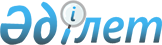 Электрондық мемлекеттік қызмет көрсету регламенттерін бекіту туралы
					
			Күшін жойған
			
			
		
					Қызылорда облысы әкімдігінің 2011 жылғы 29 желтоқсандағы N 267 қаулысы. Қызылорда облысының Әділет департаментінде 2011 жылы 30 желтоқсанда N 4291 тіркелді. Күші жойылды - Қызылорда облысы әкімдігінің 2012 жылғы 22 қарашадағы N 631 қаулысымен      Ескерту. Күші жойылды - Қызылорда облысы әкімдігінің 2012.11.22 N 631 қаулысымен.      РҚАО ескертпесі.

      Мәтінде авторлық орфография және пунктуация сақталған.

      Қазақстан Республикасының "Әкімшілік рәсімдер туралы" 2000 жылғы 27 қарашадағы және "Қазақстан Республикасындағы жергілікті мемлекеттік басқару және өзін-өзі басқару туралы" 2001 жылғы 23 қаңтардағы Заңдарына сәйкес Қызылорда облысының әкімдігі ҚАУЛЫ ЕТЕДІ:



      1. Қоса беріліп отырған:

      1) "Жұмыссыз азаматтарға анықтама беру" электрондық мемлекеттiк қызмет көрсету регламенті;

      2) "Мемлекеттік атаулы әлеуметтік көмек тағайындау" электрондық мемлекеттiк қызмет көрсету регламенті;

      3) "Үйде оқитын және тәрбиеленетін мүгедек балаларды материалдық қамтамасыз ету үшін құжаттарды ресімдеу" электрондық мемлекеттiк қызмет көрсету регламенті;

      4) "Қазақстан Республикасының мектепке дейінгі балалар ұйымдарына жолдама беру үшін мектеп жасына дейінгі (7 жасқа дейінгі) балаларды тіркеу" электрондық мемлекеттiк қызмет көрсету регламенті бекітілсін.



      2. Осы қаулының орындалуына бақылау жасау облыс әкімінің орынбасары Р. Нұртаевқа жүктелсін.



      3. Осы қаулы алғашқы ресми жарияланған күнінен бастап қолданысқа енгізіледі.      Қызылорда облысының әкімі                         Б. Қуандықов      Қызылорда облысы әкімдігінің

      2011 жылғы "29" желтоқсандағы N 267

      қаулысымен бекітілген        

"Жұмыссыз азаматтарға анықтама беру" электрондық мемлекеттiк қызмет регламентi        

1. Жалпы ережелер

      1. Мемлекеттiк қызметті аудандардың және Қызылорда қаласының жұмыспен қамту және әлеуметтік бағдарламалар бөлімі, мекен-жайы "Жұмыссыз азаматтарға анықтама беру" электрондық мемлекеттiк қызмет көрсету регламентінің N 1 қосымшада көрсетілген (бұдан әрi - регламент), баламалы түрде өздерінің тұрғылықты жері бойынша халыққа қызмет көрсету орталықтары арқылы N 2 қосымшаға сәйкес және "электрондық үкімет" порталы арқылы. (бұдан әрi - қызмет берушi).



      2. Электрондық мемлекеттік қызмет көрсету регламенті "Жұмыссыз азаматтарға анықтама беру" Қазақстан Республикасы Үкіметінің "Жергiлiктi атқарушы органдар көрсететiн әлеуметтiк қорғау саласындағы мемлекеттiк қызметтердiң стандарттарын бекiту туралы" 2011 жылғы 7 сәуірдегі N 394 қаулысына сәйкес көрсетіледі.



      3. Электрондық мемлекеттiк қызметтi автоматтандыру дәрежесi: iшiнара автоматтандырылған (медиа-алшақтықты қамтымайтын электрондық мемлекеттiк қызмет).



      4. Электрондық мемлекеттiк қызмет көрсетудiң түрi: транзактивтік қызмет.



      5. Осы Регламентте пайдаланылатын ұғымдар мен қысқартулар:

      1) Веб-портал "электрондық үкімет" (бұдан әрі –ЭҮП)- нормативтік құқықтық базаны қоса, барлық шоғырланған үкіметтік ақпараттарға және электрондық мемлекеттік қызметтерге, бірыңғай колжетімділікті ұсынатын ақпараттық жүйе;

      2) "Жеке тұлғалар" мемлекеттік деректер қоры (бұдан әрі – ЖТ МДҚ ) - аппараттық-бағдарламалық кешендi қолданумен ақпаратты сақтау, өңдеу, iздеу, тарату, тапсыру және беру үшiн арналған жүйе;

      3) жеке сәйкестендіру нөмірі – жеке тұлға, оның ішінде жеке кәсіпкерлік түрінде өзінің қызметін жүзеге асыратын жеке кәсіпкер үшін қалыптастырылатын бірегей нөмір (бұдан әрі – ЖСН);

      4) ақпараттық жүйе - аппараттық-бағдарламалық кешендi қолданумен ақпаратты сақтау, өңдеу, iздеу, тарату, тапсыру және беру үшiн арналған жүйе (бұдан әрi - АЖ);

      5) мемлекеттік мекеме (бұдан әрi - ММ) – тікелей мемлекеттік электрондық қызмет көрсететін мекеме аудандық, Қызылорда қалалық жұмыспен қамту және әлеуметтік бағдарламалар бөлімі;

      6) медиа-алшақтық - құжаттарды электрондық нысаннан қағаз немесе керсiнше нысанға өзгерту қажет кезiнде қызметтердi көрсету үдерiсiнде қағаз және электрондық құжат айналымының кезектесуi;

      7) тұтынушы – электрондық мемлекеттік қызмет көрсетілетін жеке тұлға;

      8) жергілікті атқарушы орган – (бұдан әрі – ЖАО) өз құзыреті шегінде жергілікті мемлекеттік басқаруды және өзін-өзі басқаруды, жүзеге асыратын облыс (республикалық және астаналық маңызы бар қала), аудан (облыстық маңызы бар қала) әкімінің ұжымдық атқарушы органы;

      9) халыққа қызмет көрсету орталығының ықпалдастырылған ақпараттық жүйесі (бұдан әрі – ХҚКО ЫАЖ) - Қазақстан Республикасының халыққа қызмет көрсету орталығы, сондай-ақ министрліктер мен ведомстволар арқылы халыққа (жеке және заңды тұлғаларға) қызмет көрсету процессін автоматтандыру үшін арналған ақпараттық жүйе;

      10) Қазақстан Республикасының "электрондық үкімет" шлюзінің қосалқы жүйесі ретіндегі аймақтық шлюз, (бұдан әрі – ЭҮҚШ) - "е-үкімет" және ЖАО инфрақұрылымының интеграциясын қамтамасыз ететін ақпараттық жүйе ("электрондық үкімет" шлюзі арқылы мемлекеттік ақпараттық ресурстарына жергілікті атқару органдардың кіруге рұқсат механизмдерін беру, сонымен қатар азаматтар мен бизнес-құрылымдарына аймақтық мәртебеде электрондық қызмет көрсету. АЖ ЖАО өз құрылымына интеграцияның қосалқы жүйесі мен ЖАО қызметкерлерінің автоматтандырылған жұмыс орнын қосады;

      11) ақпаратты криптографиялық қорғау құралдары (бұдан әрi – АКҚҚ) – оның мағынасын жасыру не/немесе түпнұсқаландыруды қамтамасыз ету (түпнұсқаландыру деп ақпараттың түпнұсқа екенiн анықтау түсiнiледi және алынған ақпарат бұрмаланбай берiлдi дегендi бiлдiредi) мақсатында ақпаратты қайта құрудың алгоритмдерi мен әдiстерi;

      12) құрылымдық функционалдық бiрлiктер (бұдан әрi – ҚФБ) – электрондық мемлекеттiк қызмет көрсету процесiне қатысатын мемлекеттiк органдардың, мемлекеттiк мекемелердiң және өзге де ұйымдардың құрылымдық бөлiмшелерiнiң тiзбесi;

      13) транзакциялық қызмет – пайдаланушыларға электрондық цифрлық қолтаңбаны пайдалана отырып, өзара ақпарат алмасуды талап ететiн электрондық ақпараттық ресурстарды беру жөнiндегi қызмет;

      14) уәкілетті орган – электрондық мемлекеттік қызметтер көрсетуді орындайтын (мемлекеттік мекеме) мемлекеттік орган;

      15) ХҚКО – халыққа қызмет көрсету орталығы;

      16) электрондық сандық қолтаңба - электрондық сандық қолтаңбаның құралдарымен құрылған және электрондық құжаттың дұрыстығын, оның тиесiлiлiгiн және мазмұнның тұрақтылығын растайтын электрондық цифрлық таңбалардың жиынтығы (бұдан әрi - ЭЦҚ);

      17) мемлекеттiк электрондық қызметтер - ақпараттық технологияларды пайдаланумен электрондық нысанда көрсетiлетiн мемлекеттiк қызметтер;

      18) электрондық құжат - ақпарат электрондық-цифрлық нысанда берiлген және электрондық цифрлық қолтаңба арқылы куәландырылған құжат.

      19) "электрондық үкіметтер" шлюзі (бұдан әрі - ЭҮШ) - электрондық қызметтерді іске асыру шеңберінде "электрондық үкімет" ақпараттық жүйелері кірігу үшін арналған ақпараттық жүйе. 

2. Электрондық мемлекеттiк қызметтi көрсету жөнiнде қызмет берушi әрекетiнiң тәртiбi

      6. Осы Регламенттiң 4-қосымшасына (1 сурет) сәйкес ММ ішінара автоматтандырылған электрондық қызметтi көрсеткен кездегі қызмет берушiнiң адымдық әрекеттерi мен шешiмдерi:

      1) Тұтынушы қызмет алу үшін ММ келгенде өтініші және осы Регламенттің 10 тармағында көрсетілген қажетті құжаттардың түпнұсқаларымен жолығуы тиіс;

      2) 1-үдерiс - ММ қызметкері "электрондық үкiмет" порталындағы тұтынушы туралы деректердiң және арыздың дұрыстығын тексеру үдерiсi;

      3) 2-үдерiс - ММ қызметкері тұтынушының деректерiнде бұзушылықтар болуына байланысты сұрау салынатын электрондық мемлекеттiк қызметтен бас тарту туралы хабарламаны қалыптастыру;

      4) 3-үдерiс - ММ қызметкерінің тұтынушы деректерін ЖАО АЖ енгізу;

      5) 4-үдеріс ЖТ МДҚ берілген деректерді тексеруге сұрау салу;

      6) 5-үдерiс - тұтынушының ЭЦҚ түпнұсқалығының расталмауына байланысты сұрау салынатын электрондық мемлекеттiк қызметтен бас тарту туралы хабарламаны қалыптастыру. Тұтынушының жеке басын куәландыратын құжаттарының түпнұсқасы болған жағдайда ММ қызметкерінің жеке тұлға жөнінде деректерді енгізуі;

      7) 6-үдерiс - ЖАО АЖ ММ қызметкерінің тұтынушының өтініш нысанына жалғауға ұсынылған қажетті құжаттарды сканерлеуі;

      8) 7-үдерiс – мемлекеттік мекемелер қызметкермен тұтынушының өтініштері тіркеуі;

      9) 8-үдеріс – электрондық мемлекеттік қызметтерге көрсетуге тұтынушының (енгізген осы) өтініштердің толтырған форманың ЭЦП қызметкердің арқылы қол қою;

      10) 1-шарт - тұтынушының криптографиялық қорғаудың құралдарын (бұдан әрi - тұтынушының АКҚҚ) пайдаланумен тiркеу куәлiгiнiң мерзiмiн және тұтынушының ЭЦҚ түпнұсқалығын тексеру;

      11) 9 - үдеріс тұтынушының ЭЦҚ түпнұсқалығының расталмауына байланысты сұрау салынатын электрондық мемлекеттiк қызметтен бас тарту туралы хабарламаны қалыптастыру;

      12) 10 - үдеріс - ММ толтырған форманың ЭЦП қызметкердің арқылы қол қою (енгізген және сүзген құжаттардың);

      13) 11- үдеріс – тұтынушының сұрау салуына сәйкес мемлекеттiк органның АКҚҚ және КО ақпараттық жүйесiн пайдаланумен қызметтердi көрсетудiң нәтижесiн (электрондық құжатты) қалыптастыру;

      14) 12 - үдеріс 10 минуттан көп емес уақыт арылығында ММ қызметкерлерінің тұтынушының сауалын өңдеуі;

      15) 13- үдіріс - тұтынушының сұрау салуына сәйкес қызметтi көрсетудiң нәтижесiн (Қазақстан Республикасының заңнамасында белгiленген тәртiппен ресiмделген электрондық құжат немесе қағаз тасығыштағы құжаттың түрi) қалыптастыру;

      16) 14 – үдеріс жүйеден сауалдың орындау мәртебесінің автоматты берілу үдерісі АЖ ЖАО және ХҚКО ЫАЖ;

      17) 15 -үдеріс тұтынушыға ММ қызметкерінің АЖ ЖАО жинақтаған құжаттарын қолға беруі немесе электрондық почтаға жіберуі.



      7. Осы Регламенттің 4-қосымшасына (2-сурет) сәйкес, ХҚКО арқылы ішінара автоматтандырылған электрондық мемлекеттік қызмет көрсетудегі ММ-нің адымдық әрекеттер мен шешімдері:

      1) Тұтынушы өзінің өтінішімен және қажетті осы Регламенттің 10 тармағында көрсетілген құжаттардың түпнұсқаларымен қызмет алу үшін ХҚКО хабарласуы тиісті;

      2) 1-үдерiс - ХҚКО қызметкерлері тұтынушы туралы деректердiң дұрыстығын тексеру үдересi;

      3) 2-үдерiс – ХҚКО қызметкерлері тұтынушының деректерiнде бұзушылықтар болуына байланысты сұрау салынатын электрондық мемлекеттiк қызметтен бас тарту туралы хабарламаны қалыптастыру;

      4) 3-үдерiс - тұтынушының осы Регламентте көрсетiлген қызметтi таңдауы, қызметтi көрсету және оның құрылымы мен форматтық талаптарды ескере отырып, тұтынушының нысанды толтыруы үшiн сұрау салу нысанын экранға шығару (деректердi енгiзу);

      5) 4 үдеріс - ЖТ МДҚ-нан тұтынушының деректерін тексеруге сұрау жіберу;

      6) 5-үдерiс - тұтынушының ЭЦҚ түпнұсқалығының расталмауына байланысты сұрау салынатын электрондық мемлекеттiк қызметтен бас тарту туралы хабарламаны қалыптастыру. Тұтынушының жеке басын куәландыратын құжаттарының түпнұсқасы болған жағдайда мемлекеттік мекеме қызметкерінің жеке тұлға жөнінде деректерді енгізуі;

      7) 6-үдеріс – ХҚКО ЫАЖ жүйесінде өтініштің формасын бекіту үшін тұтынушының қажетті құжаттарын ХҚКО қызметкерінің сканерлеуі;

      8) 7-үдеріс – ХҚКО қызметкерінің ХҚКО ЫАЖ өтініштерді тіркеуі және тұтынушыға тіркелгендігі туралы ескертулер беруі;

      9) 8-үдеріс – электрондық мемлекеттiк нысанды көрсетуге сұрау салудың толтырылған нысанына (енгiзiлген деректердi) тұтынушының ЭЦҚ арқылы қол қою және тұтынушының одан әрi әрекеттерi туралы ақпаратты алу;

      10) 1- шарт сәйкестендiру деректердi және куәландыру орталығы (бұдан әрi - КО) ақпараттық жүйесiнде тұтынушының ЭЦҚ тiркеу куәлiгiнiң қолданылу мерзiмi туралы деректерге сұрау салу;

      11) 9-үдеріс - тұтынушының ЭЦҚ түпнұсқалығының расталмауына байланысты сұрау салынатын электрондық мемлекеттiк қызметтен бас тарту туралы хабарламаны қалыптастыру;

      12) 10-үдеріс - электрондық мемлекеттiк нысанды көрсетуге сұрау салудың толтырылған нысанына (енгiзiлген деректердi) тұтынушының ЭЦҚ арқылы қол қою және тұтынушының одан әрi әрекеттерi туралы ақпаратты алу;

      13) 11-үдеріс – ХҚКО ЫАЖ жүйеден АЖ ЖАО жүйесіне электрондық мемлекеттік қызмет көрсетуге тұтынушының (сауалдың) өтініштерін автоматты берілулері;

      14) 12-үдеріс – АЖ ЖАО арқылы үш жұмыс күн ішінде мемлекеттік мекемелер қызметкерінің сауалды өңдеуі (құжаттарды қабылдау және берулері күні мемлекеттік қызметтер көрсету мерзіміне кірмейді);

      15) 13-үдеріс - тұтынушының сұрау салуына сәйкес қызметтi көрсетудiң нәтижесiн (Қазақстан Республикасының заңнамасында белгiленген тәртiппен ресiмделген электрондық құжат немесе қағаз тасығыштағы құжаттың түрi) қалыптастыру. Электрондық құжат мемлекеттiк органның АКҚҚ және КО ақпараттық жүйесiн пайдаланумен қалыптастыру;

      16) 14-үдеріс - ММ қызметкерінің АЖ ЖАО жүйесінен ХҚКО ЫАЖ жүйесіне жинақтаған шығыс құжаттарының автоматты берілу процессі (сауалға жауап);

      17) 15-үдеріс - ХҚКО қызметкері тұтынушыға шығыс құжаттарын қолма – қол беруі немесе электрондық почта арқылы жіберуі;



      8. Осы Регламенттің 4-қосымшасына (3-сурет) сәйкес, "электронды үкімет" порталы арқылы ішінара автоматтандырылған электрондық мемлекеттік қызмет көрсетудегі ММ-нің адымдық әрекеттер мен шешімдері:

      1) тұтынушы ЖСН арқылы ЭҮП тіркеуден өтуі керек (ЭҮП-ға тіркелмеген тұтынушылар үшін жүзеге асырылады);

      2) тұтынушыға "Электрондық құжат және электрондық цифрлік қолтаңба туралы" 2003 жылғы 7-қаңтардағы Қазақстан Республикасының Заңына сәйкес КО ақпараттық жүйесінде және тұтынушының ЭЦҚ-сын тексеру арқылы және қалыптастыру процессін іске асыратын, криптографикалық қорғау құралын пайдалану арқылы қызмет тұтынушысының ЭЦҚ арқылы қол қойылған, мемлекеттік органға электронды құжат түрінде ұсынылған электронды мемлекеттік қызмет көрсету нәтижесі ұсынылады;

      3) 1-үдеріс - "Электронды үкімет" порталында тұтынушының реквизиттерінің растығын тексеру процесі (ЖСН және пароль);

      4) 2-үдеріс - тұтынушының мәлеметтерінде орын алған қателіктерге байланысты сұралған электронды мемлекеттік қызмет көрсетуге бас тарту туралы хабарламаны қалыптастыру;

      5) 3-үдеріс – осы регламентте көрсетілген қызметтерді тұтынушының таңдауы, қызмет көрсету және тұтынушы форманы толтыру үшін экранға форманы шығару (мәліметтер енгізу), құрылымы мен форматтық талаптарын ескеріп;

      6) 4-үдеріс - МДБ ЖТ ақпараттық жүйесінен жеке тұлғаның (тұтынушының) қажетті мәліметтерін сұрау;

      7) 5-үдеріс – тұтынушының қосымша мәліметтерін енгізу және қажетті сканерленген құжаттарын қосу;

      8) 6-үдеріс – КО АЖ тұтынушының ЭЦҚ тіркеу куәлігінің жарамды мерзімі туралы мәліметті және идентификациялық мәліметтерді сұрау;

      9) 1-шарт – КО АЖ және тұтынушының АҚҚ пайдаланып ЭЦҚ растығын және ЭЦҚ тіркеу куәлігінің жарамды мерзімн тексеру;

      10) 7-үдеріс – тұтынушының ЭЦҚ расталмағандықтан сұралған электронды мемлекеттік қызмет көрсетуге бас тарту туралы хабарламаны қалыптастыру;

      11) 8-үдеріс - электронды мемлекеттік қызмет көрсетуге толтырылған сұрау формасын тұтынушының ЭЦҚ арқылы қол қою;

      12) 9-үдеріс - электронды мемлекеттік қызмет көрсетуге тұтынушының сұранысын автоматты түрде ХҚО ЫАЖ сұраныс жағдайы мен АШҮП арқылы ЭҮП-нан ЖАО АЖ-не автоматты түрде сұраныс жіберу;

      13) 10-үдеріс – ММ қызметкеркері бір күн ішінде ЖАО АЖ–дегі сұранысты өңдеу.

      14) 11-үдеріс – тұтынушының сұрауына сәйкес қызмет көрсету нәтижесін қалыптастыру (электронды құжат немесе Қазақстан Республикасы заңнамасында белгіленген тәртіпке сәйкес рәсімделген қағаз тасығыштағы құжат). Электронды құжат мемлекеттік органның АШҮП және КО ақпараттық жүйесін пайдаланып қалыптастырылады.

      15) 12-үдеріс – электронды шығыс құжатты автоматты түрде тұтынушының электронды поштасына және /немесе ЭҮП тұтынушының жеке кабинетіне ЖАО АЖ нен жіберу, сонымен қатар ХҚО ИАЖ атқару мәртебесін беру;

      16) 13-үдеріс - электронды шығыс құжатты автоматты түрде тұтынушының электронды поштасында немесе ЭҮП тұтынушының жеке кабинетінде алу.



      9. Осы Регламенттегі 6-қосымшада сұрауды толтырудың экрандық нысандары және тұтынушыға ЭҮП арқылы электрондық мемлекеттік қызмет алуы жағдайында көрсетілетін электрондық мемлекеттік қызметке өтініш нысаны көрсетілген.



      10. Өтінішке қоса тіркелетін құжаттардың тізімі:

      Егер тұтынушы құжаттардың түпнұсқасымен келген жағдайда ММ/ХҚКО қызметкерлері сканерлеп өтінішке қоса тіркеп береді:

      1) Жеке куәлік;

      Қазақстанның азаматтарының – (төлқұжаты) жеке куәлігі;

      Шетелдіктер және азаматтық алмаған азаматтар – Қазақстан Республикасында бір жерде тұруға белгілі қағаз алып, ішкі істер органында тіркелген азаматтар;

      Оралмандар – оралман куәлігі;

      2) Мемлекеттік қызмет көрсетуші өтініштерін форма бойынша толтыру.



      11. Қабылдаушының электрондық мемлекеттік қызмет көрсету бойынша сұраныстың орындалу мәртебесін тексеру әдісі: "Электронды үкімет" порталындағы "Қызмет алу тарихы" бөлімінде, сондай-ақ ММ/ХҚКО-ға өтініш пен бару кезінде.



      12. Мемлекеттік мекеме және ХҚКО атаулары, олардың заңды мекен жайлары, электронды мемлекеттік қызмет алу туралы ақпаратты алуға электронды поштасының мекен жайлары, уәкілетті лауазымды тұлғалардың іс-әрекетіне (әрекеттенбеген) шағым тәртібінің түсіндірілуі, сонымен қатар қажет болған жағдайда электронды мемлекеттік қызмет сапасының бағасы Осы Регламенттің 1 және 2 қосымшасында көрсетілген.        

3. Электрондық мемлекеттiк қызмет көрсету үдерiсiндегi өзара iс-қимыл тәртiбiн сипаттау.

      13. Электрондық мемлекеттiк қызметтi көрсету үдерiсiне қатысатын мемлекеттiк органдардың, мемлекеттiк мекемелердiң немесе өзге де ұйымдардың құрылымдық бөлiмшелерiнiң (бұдан әрi - құрылымдық-функционалдық бiрлiктер - ҚФБ) тiзбесiн көрсету:

      1) ЭҮП;

      2) ЖАО АЖ;

      3) ЭҮАШ (ЭҮШ);

      4) ХҚКО ЫАЖ;

      5) ММ осы регламентте 1-қосымшаға сәйкес;

      6) ХҚКО осы регламентте 2-қосымшаға сәйкес;



      14. Мемлекеттік органдардың, мемлекеттік мекемелердің құрылымдық бөлімшелердің (процедуралардың, функциялардың, операциялардың) әсерлердің тізбектерінің мәтіндік кестелік сипаттамасын немесе басқа ұйымдардың әрбір әсерді орындау мерзімін нұсқаумен көрсету осы Регламентке келтірген 3 қосымшада.



      15. Осы регламенттің 4 қосымшасында (сурет 1, 2, 3) мемлекеттік органдарға, мемлекеттік мекемелерге құрылымдық бөлімшелерге электрондық мемлекеттік қызметтерге) көрсетулерге процессте әсерлермен логикалық тізбекпен арасында диаграммалар, шағылатын өзара байланыс көрсеткен сәйкестікте басқа ұйымдардың, осы Регламенттің 2 тармағында көрсетілген.



      16. Тұтынушыларға электрондық мемлекеттiк қызметтi көрсету нәтижелерi осы Регламенттiң 5-қосымшасына сәйкес сапа мен қолжетiмдiлiк көрсеткiштерiмен өлшенген;



      17. Осы Регламентке 6, 7 қосымшаларда хабарламалардың, хаттардың, ескертулердiң нысандарын қоса алғанда, электрондық мемлекеттiк қызметтi көрсету нәтижесi соған сәйкес ұсынылуы тиiс бланкiлердiң нысандарын, үлгiлерiн көрсетілген.



      18. Тұтынушыларға электрондық мемлекеттiк қызметтi көрсету үдерiсiне қойылатын талаптар:

      1) адамдардың конститутциялық құқықтары мен бостандықтарын сақтау;

      2) қызметтік борыштарын атқарудағы заңдылықтар;

      3) кәсіби әдеп пен мәдениетті сақтау;

      4) орындалған және толық ақпараттар беру;

      5) ақпараттардың қорғалуы мен құпиялылығы;

      6) тұтынушы белгіленген мерзімде ала алмаған құжаттардың сақталуын қамтамасыз ету.



      19. Электрондық мемлекеттiк қызметтердi көрсетудiң техникалық шарттары:

      Электрондық мемлекеттiк қызметке қол жеткiзудiң және оны көрсетудiң қолдайтын барлық құрылғыларын (компьютер, Интернет, қоғамдық қолжетімділік пункттері, ХҚКО, мемлекеттік мекеме) көрсету.      "Жұмыссыз азаматтарға анықтама беру"

      электрондық мемлекеттiк қызметтiң

      регламентiне 1-қосымша        

Уәкілетті органдардың мекен-жайлары      Ескерту: ММ – мемлекеттік мекеме.      "Жұмыссыз азаматтарға анықтама беру"

      электрондық мемлекеттiк қызметтiң

      регламентiне 2-қосымша        

Халыққа қызмет көрсету орталықтарының, оның филиалдары мен өкілдіктерінің мекен-жайлары      Ескерту: ММ – мемлекеттік мекеме      "Жұмыссыз азаматтарға анықтама беру"

      электрондық мемлекеттiк қызметтiң

      регламентiне 3-қосымша        

Мемлекеттік органдардың, мемлекеттік мекемелердің құрылымдық бөлімшелердің (процедуралардың, функциялардың, операциялардың) әсерлердің тізбектерінің мәтіндік кестелік сипаттамасы      1. Кесте. Мемлекеттік мекеменің көрсеткіштерінің сипаттамасы       2-Кесте. ТҚО арқылы іс-әрекеттерінің сипаттамасы       3-кесте. ЭҮП арқылы көрсеткіштерінің сипаттамасы      Ескерту: Осы кестеде электрондық мемлекеттік қызметті көрсету үрдісінің технологиялық тізбегінде келесі әрекеттердің аяқталу үлгілері, орындалу мерзімдері және көшірмелері көрсетіліп ЭҮП, АЖ және барлық ҚФБ әрекеттері ( функциялары, рәсімдері, операциялары) атап көрсетілді.

      Осы Регламенттің 3-қосымшасының кестесі негізінде электрондық мемлекеттік қызметтерді көрсету кезіндегі функционалдық өзара іс- қимылдың диаграммалары құрылады.      "Жұмыссыз азаматтарға анықтама беру"

      электрондық мемлекеттiк қызметтiң

      регламентiне 4-қосымша        

Мемлекеттік органдарға, мемлекеттік мекемелерге құрылымдық бөлімшелерге электрондық мемлекеттік қызметтерге) көрсетулерге процессте әсерлермен логикалық тізбекпен арасында диаграммалар      (суретті қағаз жүзінде қараңыз)      1-сурет. Мемлекеттік мекеменің "ішінара автоматтандырылған" электронды мемлекеттік қызмет көрсету шеңңберінде функционалды байланыстың диагараммасы      "Жұмыссыз азаматтарға анықтама беру"

      электрондық мемлекеттiк қызметтiң

      регламентiне 4-қосымшаның жалғасы      (суретті қағаз жүзінде қараңыз)      2-Сурет. ХҚКО арқылы "ішінара автоматтандырылған" электронды мемлекеттік қызмет көрсету шеңңберінде функционалды байланыстың диагараммасы      "Жұмыссыз азаматтарға анықтама беру"

      электрондық мемлекеттiк қызметтiң регламентiне

      4-қосымшаның жалғасы      (суретті қағаз жүзінде қараңыз)      Сурет-2. "Электрондық үкімет" порталы арқылы "ішінара автоматтандырылған" электронды мемлекеттік қызмет көрсету шеңберінде функционалды байланыстың диагараммасы      Жұмыссыз азаматтарға анықтама беру"

      Электрондық мемлекеттiк қызметтiң регламентiне

4-қосымшаның жалғасы      Кесте. Шартты белгілер      (кестені қағаз жүзінде қараңыз)      Ескерту:

      Диаграмманың типтік рәсімдері бизнес-үрдістерінің үйлесімділігін қолдана отырып, BPMN 1.2. графикалық нұсқа түрінде көрсетілген.

      BPMN 1.2. үйлесімділігі графикалық элементтердің азғантай санымен диаграмма арқылы жүзеге асырылады.

      Бұл тұтынушыларға үрдіс логикасын тез түсінуге көмектеседі. Осыған орай, элементтердің негізгі төрт санатын бөліп көрсетіледі:

      1) ағымдағы басқарудың объектілері: оқиғалар, іс-әрекеттер және логикалық операторлар.

      2) жалғау объектілері: басқару ағымдары, хаттар және ассоциациялар ағымдары,

      3) рөлдер: жолдар;

      4) артефактілер: деректер, топтық мәтінді нұсқаулықтар;

      Бұл төрт санаттың элементтері бизнес үрдістерінің диаграммаларын құруға көмектеседі. Спецификация үйлесімділігінің айқындылығын арттыру үшін "Ескерту" бөлімінде көрсетілуге тиіс, артефактілер мен басқару ағымдарының объектілерінің жаңа түрлерін жасап шығаруға рұқсат береді.

"Жұмыссыз азаматтарға анықтама беру"

      Электрондық мемлекеттiк қызметтiң

      регламентiне 5-қосымша       "Сапа" және "Қолжетімділік" электронды мемлекеттік қызметтің көрсеткіштерін анықтауға арналған сауалнама үлгісі.      ____________________________________________________________

      (наименование услуги)      1. Электрондық мемлекеттік қызмет көрсету нәтижесіне және үдерістің сапасына қанағаттанасыз ба?

      1) қанағаттанбаймын;

      2) орташа қанағаттанамын;

      3) қанағаттанамын.

      2. Электрондық мемлекеттік қызмет көрсету тәртібі ақпаратының сапасына қанағаттанасыз ба?

      1) қанағаттанбаймын;

      2) орташа қанағаттанамын;

      3) қанағаттанамын.      "Жұмыссыз азаматтарға анықтама беру"

      Электрондық мемлекеттiк қызметтiң

      регламентiне 6-қосымша        

Электрондық мемлекеттік қызметке экрандық арыз нысаны      (экрандық арыз нысанды қағаз жүзінде қараңыз)      "Жұмыссыз азаматтарға анықтама беру"

      Электрондық мемлекеттiк қызметтiң

      регламентiне 7-қосымша        

Тұтынушыға ұсынылатын оңтайлы жауаптың (Жұмыссыз азаматтарға анықтама беру) электрондық мемлекеттік қызметке шығу үлгісі      (анықтаманы қағаз жүзінде қараңыз)       Тұтынушыға ұсынылатын хабарлама      Хабарлама өтініштің орындалуының жағдайының өлшеміне қарай немесе қызмет көрсету мерзімі ұзарған жағдайда қойылады. Хабарламаның ерікті жолы мәтінімен "Хабарлама" бөлімінің "электронды үкімет" порталында жеке кабинетінде көрсетіледі.

      Тұтынушыға ұсынылатын бұрыс жауаптың (бас тарту) электрондық мемлекеттік қызметке шығу үлгісі.

      Тұтынушыға бұрыс жауаптың шығу үлгісі комиссияның қорытындысын қалыптастыру кезінде бас тарту себебін көрсете отырып, хат түрінде ұсынылады.      Қызылорда облысы әкімдігінің

      2011 жылғы "29" желтоқсандағы N 267

      қаулысымен бекітілген 

"Мемлекеттік атаулы әлеуметтік көмек тағайындау" 

электрондық мемлекеттiк қызмет регламентi        

Жалпы ережелер

      1. Осы мемлекеттiк қызмет аудандардың және Қызылорда қаласының жұмыспен қамту және әлеуметтік бағдарламалар бөлімінде көрсетіледі. Мекенжайлары тізімі осы регламентке жалғанған 1–қосымшада көрсетілген. "Мемлекеттік атаулы әлеуметтік көмек тағайындау" (бұдан әрі - регламент) қызметі баламалы негізде "электрондық үкiмет" (бұдан әрі – қызмет беруші) веб-порталы арқылы да көрсетіледі.

      Тұрғылықты жерi бойынша уәкiлеттi орган болмаса, өтiнiш берушi мемлекеттiк қызмет алу үшiн кент, ауыл (село), ауылдық (селолық) округтiң әкiмiне (бұдан әрi – ауылдық округтiң әкiмi) өтiнiш жасайды. Мекенжайлары тізімі осы регламентке жалғанған 2–қосымшада көрсетілген.



      2. Электрондық мемлекеттік қызмет Қазақстан Республикасы Үкіметінің "Жергiлiктi атқарушы органдар көрсететiн әлеуметтiк қорғау саласындағы мемлекеттiк қызметтердiң стандарттарын бекiту туралы" 2011 жылғы 7 сәуірдегі N 394 қаулысымен бекітілген "Мемлекеттік атаулы әлеуметтік көмек тағайындау" мемлекеттік қызмет Стандартты негiзiнде көрсетiледі.



      3. Электрондық мемлекеттiк қызметтi автоматтандыру дәрежесi: iшiнара автоматтандырылған (медиа-алшақтықты қамтымайтын электрондық мемлекеттiк қызмет).



      4. Электрондық мемлекеттiк қызмет көрсетудiң түрi: транзакциялық қызмет.



      5. Осы Регламентте пайдаланылатын ұғымдар мен қысқартулар:

      1) Веб-портал "электрондық үкімет" (бұдан әрі –ЭҮП)- нормативтік құқықтық базаны қоса, барлық шоғырланған үкіметтік ақпараттарға және электрондық мемлекеттік қызметтерге, бірыңғай колжетімділікті ұсынатын ақпараттық жүйе.

      2) "Жеке тұлғалар" мемлекеттік деректер қоры (бұдан әрі – ЖТ МДҚ ) - аппараттық-бағдарламалық кешендi қолданумен ақпаратты сақтау, өңдеу, iздеу, тарату, тапсыру және беру үшiн арналған жүйе;

      3) мемлекеттік мекеме – электронды мемлекеттік қызметті іске асыратын облыстық маңызы бар қалалық, аудандық жұмыспен қамту және әлеуметтік бағдарламалар бөлімдері (бұдан әрі – ММ);

      4) жеке сәйкестендіру нөмірі – жеке тұлға, оның ішінде жеке кәсіпкерлік түрінде өзінің қызметін жүзеге асыратын жеке кәсіпкер үшін қалыптастырылатын бірегей нөмір (бұдан әрі – ЖСН);

      5) ақпараттық жүйе - аппараттық-бағдарламалық кешендi қолданумен ақпаратты сақтау, өңдеу, iздеу, тарату, тапсыру және беру үшiн арналған жүйе (бұдан әрi - АЖ);

      6) медиа-алшақтық - құжаттарды электрондық нысаннан қағаз немесе керсiнше нысанға өзгерту қажет кезiнде қызметтердi көрсету үдерiсiнде қағаз және электрондық құжат айналымының кезектесуi;

      7) жергілікті атқарушы орган – (бұдан әрі – ЖАО) өз құзыреті шегінде жергілікті мемлекеттік басқаруды және өзін-өзі басқаруды, жүзеге асыратын облыс (республикалық және астаналық маңызы бар қала), аудан (облыстық маңызы бар қала) әкімінің ұжымдық атқарушы органы;

      8) тұтынушы – электрондық мемлекеттік қызмет көрсетілетін жеке тұлға;

      9) Қазақстан Республикасының "электрондық үкімет" шлюзінің қосалқы жүйесі ретіндегі аймақтық шлюз, (бұдан әрі – ЭҮҚШ) - "е-үкімет" және ЖАО инфрақұрылымының интеграциясын қамтамасыз ететін ақпараттық жүйе ("электрондық үкімет" шлюзі арқылы мемлекеттік ақпараттық ресурстарына жергілікті атқару органдардың кіруге рұқсат механизмдерін беру, сонымен қатар азаматтар мен бизнес-құрылымдарына аймақтық мәртебеде электрондық қызмет көрсету. АЖ ЖАО өз құрылымына интеграцияның қосалқы жүйесі мен ЖАО қызметкерлерінің автоматтандырылған жұмыс орнын қосады;

      10) ақпаратты криптографиялық қорғау құралдары (бұдан әрi – АКҚҚ) – оның мағынасын жасыру не/немесе түпнұсқаландыруды қамтамасыз ету (түпнұсқаландыру деп ақпараттың түпнұсқа екенiн анықтау түсiнiледi және алынған ақпарат бұрмаланбай берiлдi дегендi бiлдiредi) мақсатында ақпаратты қайта құрудың алгоритмдерi мен әдiстерi;

      11) құрылымдық функционалдық бiрлiктер (бұдан әрi – ҚФБ) – электрондық мемлекеттiк қызмет көрсету процесiне қатысатын мемлекеттiк органдардың, мемлекеттiк мекемелердiң және өзге де ұйымдардың құрылымдық бөлiмшелерiнiң тiзбесi;

      12) транзакциялық қызмет – пайдаланушыларға электрондық цифрлық қолтаңбаны пайдалана отырып, өзара ақпарат алмасуды талап ететiн электрондық ақпараттық ресурстарды беру жөнiндегi қызмет;

      13) уәкілетті орган – электронды мемлекеттік қызметтің көрсетілуін жүзеге асыратын мемлекеттік орган (мемлекеттік мекеме);

      14) "электрондық үкіметтің" шлюзі (бұдан әрі - ЭҮШ) – электрондық қызметтерді жүзеге асыру шеңберінде "электрондық үкімет" ақпараттық жүйелерді интеграциялауға арналған ақпараттық жүйе;

      15) электрондық цифрлық қолтаңба - электрондық цифрлық қолтаңбаның құралдарымен құрылған және электрондық құжаттың дұрыстығын, оның тиесiлiлiгiн және мазмұнның тұрақтылығын растайтын электрондық цифрлық таңбалардың жиынтығы (бұдан әрi - ЭЦҚ);

      16) электрондық мемлекеттік қызмет – электрондық нысанда ақпараттық технологияларды қолдануымен көрсетілетін мемлекеттік қызмет;

      17) электрондық құжат - ақпарат электрондық-цифрлық нысанда берiлген және электрондық цифрлық қолтаңба арқылы куәландырылған құжат;        

2. Электрондық мемлекеттiк қызметтi көрсету жөнiнде қызмет берушi әрекетiнiң тәртiбi

      6. Осы Регламенттiң 4-қосымшасына (1 сурет) сәйкес ММ ішінара автоматтандырылған электрондық қызметтi көрсеткен кездегі қызмет берушiнiң адымдық әрекеттерi мен шешiмдерi:

      1) тұтынушы қызмет алу үшін ММ келгенде өтініші және осы Регламенттің 9 тармағында көрсетілген қажетті құжаттардың түпнұсқаларымен жолығуы тиіс;

      2) 1 үдерiс – ММ қызметкерлері тұтынушы туралы деректердiң дұрыстығын тексеру үдересi;

      3) 2 үдерiс - тұтынушының деректерiнде бұзушылықтар болуына байланысты сұрау салынатын электрондық мемлекеттiк қызметтен бас тарту туралы ауызша хабарлау;

      4) 3 үдерiс - ММ қызметкерінің тұтынушы деректерін ЖАО АЖ енгізу;

      5) 4 үдеріс ЖТ МДҚ берілген деректерді тексеруге сұрау салу;

      6) 5 үдерiс - сұранысқа байланысты деректердің ЖТ МДҚ-да болмауы туралы хабарламаны әзірлеу; тұтынушының жеке куәлігінің немесе сенімді тұлғасының өкілдігін куәландыратын құжатының түпнұсқасы болған жағдайда жеке/заңды тұлға туралы мәліметтерді ММ қызметкерінің енгізуі;

      7) 6 үдерiс- ЖАО АЖ ММ қызметкерінің тұтынушының өтініш нысанына жалғауға ұсынылған қажетті құжаттарды сканерлеуі;

      8) 7 үдеріс – ММ қызметкерінің тұтынушының өтінішін тіркеуі;

      9) 8 үдеріс - электрондық мемлекеттiк нысанды көрсетуге сұрау салудың толтырылған нысанына (енгiзiлген деректердi) тұтынушының ЭЦҚ арқылы қол қою және тұтынушының одан әрi әрекеттерi туралы ақпаратты алу;

      10) 1 шарт - тұтынушының криптографиялық қорғаудың құралдарын (бұдан әрi - тұтынушының АКҚҚ) пайдаланумен тiркеу куәлiгiнiң мерзiмiн және тұтынушының ЭЦҚ түпнұсқалығын тексеру;

      11) 9 үдеріс - тұтынушының ЭЦҚ түпнұсқалығының расталмауына байланысты сұрау салынатын электрондық мемлекеттiк қызметтен бас тарту туралы хабарламаны қалыптастыру;

      12) 10 үдерiс - ММ қызметкерінің электрондық қызмет көрсетуде ЭЦҚ арқылы толтырылған мәтінге қол қоюы (енгізілген деректер мен сканерленген құжаттар);

      13) 11 үдеріс - ЖАО АЖ күнтізбелік он күн ішінде учаскелік комиссия мен ММ қызметкерінің сұрауды өңдеуі;

      14) 12 үдеріс - тұтынушының сұрау салуына сәйкес мемлекеттiк органның АКҚҚ және КО ақпараттық жүйесiн пайдаланумен қызметтердi көрсетудiң нәтижесiн (ҚР бекітілген заңдылықтары тәртібінде электрондық құжатты немесе қағаз түрінде) қалыптастыру. Электронды құжат мемлекеттік органның және КО АКҚҚ қолдануымен қалыптасады;

      15) 13- үдеріс- ЖАО АЖ тұтынушының жеке кабинетіне және/ немесе тұтынушының электронды поштасына электронды шыққан құжаттың автоматты түрде берілуі;



      7. Осы Регламенттің 4-қосымшасына (2-сурет) сәйкес, "электронды үкімет" порталы арқылы ішінара автоматтандырылған электрондық мемлекеттік қызмет көрсетудегі ММ-нің адымдық әрекеттер мен шешімдері:

      1) Тұтынушы мемлекеттік мекемеге келгенде ЖСК көмегімен ЭҮП тіркеуінен өтуі тиіс (ЭҮП тіркелмеген тұтынушыларға көрсетіледі);

      2) тұтынушыға электрондық мемлекеттік қызметтер көрсетудің нәтижесін "Электрондық құжат және электрондық сандық қолтаңба" Қазақстан Республикасының 7 қаңтар 2003 жылғы заңына сай сұрату бойынша мемлекеттік органның электрондық сандық қол қойған электрондық құжат түрінде іске асыратын үрдістің крифтографиялық қорғаудан, тексеруден өткізу.

      3) 1 үдеріс - "электрондық үкiмет" порталындағы тұтынушы туралы деректердiң дұрыстығын тексеру үрдiсi (ЖСК және пароль)

      4) 2 үдерiс - тұтынушының деректерiнде бұзушылықтар болуына байланысты сұрау салынатын электрондық мемлекеттiк қызметтен бас тарту туралы хабарламаны қалыптастыру;

      5) 3 үдерiс - тұтынушының осы Регламентте көрсетiлген қызметтi таңдауы, қызметтi көрсету және оның құрылымы мен форматтық талаптарды ескере отырып, тұтынушының нысанды толтыруы үшiн сұрау салу нысанын экранға шығару (деректердi енгiзу);

      6) 4 үдерiс- ЖТ МДҚ ақпараттық жүйесінен жеке тұлға жөніндегі (тұтынушы) берілген деректерді тексеруге сұрау салу;

      7) 5 үдерiс - тұтынушының қосымша деректерін енгізу және қажетті құжаттардың сканерленген көшірмелерін жалғау;

      8) 6 үдерiс - сәйкестендіру деректерінің сұрауы және ЖАО АЖ ЭЦҚ тұтынушының тіркелу куәлігінің мерзімі туралы деректер;

      9) 1 шарт- - сәйкестендіру деректерінің сұрауы және ЖАО АЖ ЭЦҚ тұтынушының және КО АЖ тіркелу куәлігінің мерзімін АКҚҚ қолдануы арқылы тексеру;

      10) 7 үдерiс - тұтынушының ЭЦҚ түпнұсқалығының расталмауына байланысты сұрау салынатын электрондық мемлекеттiк қызметтен бас тарту туралы хабарламаны қалыптастыру;

      11) 8 үдеріс - электронды мемлекеттік қызмет көрсетуге тұтынушы сұрауының толтырған нысанына ЭЦҚ арқылы қол қойылуы;

      12) 9 үдеріс - ЖАО АЖ мемлекеттік қызмет көрсетуге ЭҮП ЭҮАШ тұтынушының сұрауын автоматты түрде беру;

      13) 10 үдеріс - ЖАО АЖ күнтізбелік он күн ішінде учаскелік комиссия мен ММ қызметкерінің сұрауды өңдеуі;

      14) 11 үдеріс - тұтынушының сұрау салуына сәйкес мемлекеттiк органның АКҚҚ және КО ақпараттық жүйесiн пайдаланумен қызметтердi көрсетудiң нәтижесiн (ҚР бекітілген заңдылықтары тәртібінде электрондық құжатты немесе қағаз түрінде) қалыптастыру. Электронды құжат мемлекеттік органның және КО АКҚҚ қолдануымен қалыптасады;

      15) 12 үдеріс - АЖ ЖАО тұтынушының жеке кабинетіне және/ немесе тұтынушының электронды поштасына электронды шыққан құжаттың автоматты түрде берілуі;

      16) 13 үдеріс - тұтынушының электронды шыққан құжатты ЭҮП жеке кабинетінде және/ немесе электронды поштасында алуы



      8. Осы Регламенттегі 6-қосымшада сұрауды толтырудың экрандық нысандары және тұтынушыға ЭҮП арқылы электрондық мемлекеттік қызмет алуы жағдайында көрсетілетін электрондық мемлекеттік қызметке өтініш нысаны көрсетілген.



      9. Өтінішке жалғанатын құжаттар тізімі:

      Мемлекеттік қызмет алуға тұтынушы келесі құжаттарды ұсынуы қажет:

      1) құжаттың, жеке куәлігінің, ЭЖК номерінің реквизиттарының көрсетілуімен берілген үлгідегі өтініші;

      2) берілген үлгідегі жанұя құрамы туралы мәліметі;

      3) берілген үлгідегі жанұя мүшелерінің алынған табыстарының мәліметі;

      4) берілген үлгідегі жеке шаруашылығының бары-жоғы туралы мәлімет;

      ЭҮП арқылы хабарласқан кезде:

      1) жанұя құрамы туралы анықтамасының электронды көшірмесі;

      2) үлгідегі жанұя мүшелерінің алынған табыстарының мәліметінің электронды көшірмесі;

      3) берілген үлгідегі жеке шаруашылығының бары- жоғы туралы мәліметтің электронды көшірмесі;



      10. Электронды мемлекеттік қызметі бойынша: "элекронды үкімет" порталында "қызмет алу тарихы" бөлімінде сонымен қатар ММ хабарласқан кезде сұрау орындалысы белгілемесін алушының тексеру әдісі;



      11. Мемлекеттік мекеме атаулары, олардың заңды мекен-жайлары, электронды мемлекеттік қызмет алу туралы ақпаратты алуға электронды поштасының мекен-жайлары, уәкілетті лауазымды тұлғалардың іс-әрекетіне (әрекеттенбеген) шағым тәртібінің түсіндірілуі, сонымен қатар қажет болған жағдайда электронды мемлекеттік қызмет сапасының бағасы Осы Регламенттің 1 қосымшасында көрсетілген.        

3. Электронды мемлекеттік қызмет көрсету үрдісінде ішінара әрекеттерінің тәртібінің жазылуы

      12. Электронды мемлекеттік қызмет көрсету үрдісінде қатысатын Мемлекеттік мекемелерінің, ұйымдар және АО құрылымдық бөлімшелерінің тізімі:

      1) ЭҮП;

      2) АЖ ЖАО;

      3) ЭҮАШ (ЭҮШ);

      4) Осы Регламенттің 1 қосымшасына сәйкес ММ;

      5) Учаскелік комиссия;



      13. Мемлекеттік органдардың, мемлекеттік мекемелердің, немесе өзге ұйымдардың құрылымдық бөлімшелерінің әрекеттерінің ретінде мәтіндік кестемен жазылуы Осы Регламенттің 3 қосымшасында әрбір әрекетінің орындалу мерзімі көрсетілген.



      14. Осы Регламентке 4 қосымшасында Мемлекеттік органдардың құрылымдық бөлімшелерінің немесе Осы Регламенттің 2 пунктінде көрсетілген жазылуына сәйкес өзге ұйымдардың әрекеттерінің логикалық ретінің (мемлекеттік қызмет көрсету үрдісінде) өзара байланысын көрсететін диаграммалары ұсынылған.



      15. Электронды мемлекеттік қызмет көрсету нәтижелері сапа көрсеткіштерімен және Осы Регламенттің 5 қосымшасына сәйкес қолжетімділікпен өлшенеді.



      16. Бланкілердің үлгілері, электронды мемлекеттік қызмет көрсету нәтижесі (шығу құжаты), соның ішінде хабарлама үлгісін қосқанда форматты- логикалық бақылау Осы Регламенттің 6 және 7қосымшаларында ұсынылған.



      17. Тұтынушылардың электронды мемлекеттік қызмет көрсету үрдісінде талап етілетін шарттар:

      1) конституциялық құқық және адам бостандығын сақтау;

      2) қызметтік борышын атқару кезіндегі заңдылықтар;

      3) профессионалды этика мен мәдениетті сақтау;

      4) толықтай шығарылған ақпаратты ұсыну;

      5) ақпараттық қорғалуы және құпиялылығы;

      6) белгіленген уақытта тұтынушының алмаған құжаттарының сақталуын қамтамасыз ету;



      18. Электрондық мемлекеттiк қызметтердi көрсетудiң техникалық шарттары: электрондық мемлекеттiк қызметке қол жеткiзудiң және оны көрсетудiң қолдайтын барлық құрылғыларын (компьютер, Интернет, қоғамдық қолжетімділік пункттері, ХҚКО, мемлекеттік мекеме)көрсету.      "Мемлекеттік атаулы әлеуметтік

      көмек тағайындау" электрондық

      мемлекеттiк қызмет көрсету

      регламентiне 1–қосымша        

Уәкілетті органдардың мекен-жайлары      ММ – мемлекеттік мекеме      "Мемлекеттік атаулы әлеуметтік

      көмек тағайындау" электрондық

      мемлекеттiк қызметтiң регламентiне

      2–қосымша        

Уәкілетті органдардың мекен-жайлары      Ескерту: ММ – мемлекеттік мекеме.      "Мемлекеттік атаулы әлеуметтік

      көмек тағайындау" электрондық

      мемлекеттiк қызмет көрсету

      регламентiне 3–қосымша        

Мемлекеттік органдардың, мемлекеттік мекемелердің, немесе өзге ұйымдардың құрылымдық бөлімшелерінің әрекеттерінің ретінде мәтіндік кестемен жазылуы      1-кесте. ММ іс - әрекеттерінің сипаттамасы       Кесте 2. ЭҮП іс - әрекеттерінің жазылуы       Ескерту: Осы кестеде электрондық мемлекеттік қызметті көрсету үрдісінің технологиялық тізбегінде келесі әрекеттердің аяқталу үлгілері, орындалу мерзімдері және көшірмелері көрсетіліп ЭҮП, АЖ және барлық ҚФБ әрекеттері ( функциялары, рәсімдері, операциялары) атап көрсетілді.

      Осы Регламенттің 4-қосымшасының кестесі негізінде электрондық мемлекеттік қызметтерді көрсету кезіндегі функционалдық өзара іс- қимылдың диаграммалары құрылады.      "Мемлекеттік атаулы әлеуметтік

      көмек тағайындау" электрондық

      мемлекеттiк қызмет көрсету

      регламентiне 4–қосымша        

Мемлекеттік органдардың әрекеттерінің логикалық ретінің (мемлекеттік қызмет көрсету үрдісінде) өзара байланысын көрсететін диаграммалары      (суретті қағаз жүзінде қараңыз)      1-сурет. "Бөліктеп автоматтандырылған электронды ММ мемлекеттік қызмет көрсету шеңберінде функционалды ішінара байланыстың диаграммасы

"Мемлекеттік атаулы әлеуметтік

      көмек тағайындау" электрондық

      мемлекеттiк қызмет көрсету

      регламентi 4–қосымшаның жалғасы      (суретті қағаз жүзінде қараңыз)      2-сурет. "Электронды үкімет" порталы арқылы "Бөліктеп автоматтандырылған электронды мемлекеттік қызмет көрсету шеңберінде функционалды ішінара байланыстың диаграммасы      "Мемлекеттік атаулы әлеуметтік

      көмек тағайындау" электрондық

      мемлекеттiк қызметтiң регламентiне

      4–қосымшаның жалғасы        

Кесте. Шартты белгілер      (кестені қағаз жүзінде қараңыз)      Ескерту:

      Диаграмманың типтік рәсімдері бизнес-үрдістерінің үйлесімділігін қолдана отырып, BPMN 1.2. графикалық нұсқа түрінде көрсетілген.

      BPMN 1.2. үйлесімділігі графикалық элементтердің азғантай санымен диаграмма арқылы жүзеге асырылады.

      Бұл тұтынушыларға үрдіс логикасын тез түсінуге көмектеседі. Осыған орай, элементтердің негізгі төрт санатын бөліп көрсетіледі:

      1) ағымдағы басқарудың объектілері: оқиғалар, іс-әрекеттер және логикалық операторлар.

      2) жалғау объектілері: басқару ағымдары, хаттар және ассоциациялар ағымдары,

      3) рөлдер: жолдар;

      4) артефактілер: деректер, топтық мәтінді нұсқаулықтар;

      Бұл төрт санаттың элементтері бизнес үрдістерінің диаграммаларын құруға көмектеседі. Спецификация үйлесімділігінің айқындылығын арттыру үшін "Ескерту" бөлімінде көрсетілуге тиіс, артефактілер мен басқару ағымдарының объектілерінің жаңа түрлерін жасап шығаруға рұқсат береді.

"Мемлекеттік атаулы әлеуметтік

      көмек тағайындау" электрондық

      мемлекеттiк қызметтiң регламентiне

      5–қосымша      "Сапа" және "Қолжетімділік" электронды мемлекеттік қызметтің көрсеткіштерін анықтауға арналған сауалнама үлгісі.      ____________________________________________________________

      (қызмет атауы)      1. Электрондық мемлекеттік қызмет көрсету нәтижесіне және үдерістің сапасына қанағаттанасыз ба?

      1) қанағаттанбаймын;

      2) кей кезде қанағаттанамын;

      3) қанағаттанамын;

      2. Электрондық мемлекеттік қызмет көрсету тәртібі туралы ақпараттың сапасымен қанағаттанасыз ба?

      1) қанағаттанбаймын;

      2) кей кезде қанағаттанамын;

      3) қанағаттанамын;

"Мемлекеттік атаулы әлеуметтік

      көмек тағайындау" электрондық

      мемлекеттiк қызметтiң регламентiне

      6–қосымша       Электронды мемлекеттік қызметіне сұраудың электронды толтыру үлгісі      ЭҮП өтініш терезесі      (қағаз жүзінде қараңыз)      "Мемлекеттік атаулы әлеуметтік

      көмек тағайындау" электрондық

      мемлекеттiк қызметтiң регламентiне

      6–қосымшаның жалғасы       

Электронды мемлекеттік қызметіне арыздың экранды нысаны      (экранды нысандағы арызды қағаз жүзінде қараңыз)      К заявлению прилагаются документы:

      1) Копия справки о составе семьи;

      2) Копия справки о полученных доходах членов семьи;

      3) Копия справки о наличии личного подсобного хозяйства, установленного образца.      "Мемлекеттік атаулы әлеуметтік

      көмек тағайындау" электрондық

      мемлекеттiк қызметтiң регламентiне

      6–қосымшаның жалғасы      (қағаз жүзінде қараңыз)      "Мемлекеттік атаулы әлеуметтік

      көмек тағайындау" электрондық

      мемлекеттiк қызметтiң регламентiне

      6–қосымшаның жалғасы      (қағаз жүзінде қараңыз)      "Мемлекеттік атаулы әлеуметтік

      көмек тағайындау" электрондық

      мемлекеттiк қызметтiң регламентiне

      6–қосымшаның жалғасы      (қағаз жүзінде қараңыз)

"Мемлекеттік атаулы әлеуметтік

      көмек тағайындау" электрондық

      мемлекеттiк қызметтiң регламентiне

      7–қосымша       Тұтынушыға ұсынылатын оңтайлы жауаптың (мемлекеттік атаулы әлеуметтік көмек тағайындау туралы хабарлама) электрондық мемлекеттік қызметке шығу үлгісі       (қағаз жүзінде қараңыз)      Тұтынушыға ұсынылатын хабарлама      Хабарлама өтініштің орындалуының жағдайының өлшеміне қарай немесе қызмет көрсету мерзімі ұзарған жағдайда қойылады. Хабарламаның ерікті жолы мәтінімен "Хабарлама" бөлімінің "электронды үкімет" порталында жеке кабинетінде көрсетіледі.

      Тұтынушыға ұсынылатын бұрыс жауаптың (бас тарту) электрондық мемлекеттік қызметке шығу үлгісі.

      Тұтынушыға бұрыс жауаптың шығу үлгісі комиссияның қорытындысын қалыптастыру кезінде бас тарту себебін көрсете отырып, хат түрінде ұсынылады.      Қызылорда облысы әкімдігінің

      2011 жылғы "29" желтоқсандағы N 267

      қаулысымен бекітілген        

"Үйде оқитын және тәрбиеленетiн мүгедек балаларды материалдық қамтамасыз ету үшiн құжаттарды рәсiмдеу" электрондық мемлекеттік қызмет көрсету Регламенті        

1. Жалпы ережелер

      1. Мемлекеттiк қызмет аудандық және Қызылорда қалалық жұмыспен қамту және әлеуметтік бағдарламалар бөлімдерінде осы регламенттің 1 – қосымшасындағы мекен-жай тізімінде көрсетіледі. "Үйде оқитын және тәрбиеленетiн мүгедек балаларды материалдық қамтамасыз ету үшiн құжаттарды рәсiмдеу" (бұдан әрі – регламент), баламалы негізде "электронды үкімет" (бұдан әрі - қызмет беруші) веб-порталы арқылы да көрсетіледі.



      2. Электронды мемлекеттік қызмет "Жергілікті атқарушы органдар көрсететін әлеуметтік қорғау саласындағы мемлекеттік қызметтердің стандарттарын бекіту туралы" Қазақстан Республикасы Үкіметінің 2011 жылғы 7 сәуірдегі N 394 қаулысымен бекітілген "Үйде оқитын және тәрбиеленетiн мүгедек балаларды материалдық қамтамасыз ету үшiн құжаттарды рәсiмдеу" мемлекеттік қызмет стандарты негізінде көрсетіледі.



      3. Электронды мемлекеттік қызметтің автоматтандыру дәрежесі (медиа-алшақтық ұстайтын электронды мемлекеттік қызмет).



      4. Электронды мемлекеттік қызмет көрсету түрлері: транзакциялық қызмет.



      5. Осы Регламентте қолданылатын ұғымдар мен қысқартулар;

      1) ЖТ МДҚ "Жеке тұлғалар" мемлекеттік дерек қоры-ақпараттық бағдарламалық кешенді қолдана отырып, ақпараты автоматтық жинақтау, сақтау және өңдеуге арналған ақпараттық жүйе;

      2) жеке сәйкестендiру нөмiрi - жеке тұлға, оның iшiнде жеке кәсiпкерлiк түрiнде өзiнiң қызметiн жүзеге асыратын жеке кәсiпкер үшiн қалыптастырылатын бiрегей нөмiр (бұдан әрi - ЖСН);

      3) ақпараттық жүйе - аппараттық-бағдарламалық кешендi қолданумен ақпаратты сақтау, өңдеу, iздеу, тарату, жіберу және ұсыну үшін арналған жүйе (бұдан әрi - АЖ);

      4) Мемлекеттік мекеме (бұдан әрі ММ) электрондық мемлекеттік қызмет көрсетумен тікелей айналысатын аудандық, Қызылорда қалалық жұмыспен қамту және әлеуметтік бағдарламалар бөлімдері;

      5) медиа-алшақтық - құжаттарды электрондық нысаннан қағаз немесе керсiнше нысанға өзгерту қажет кезiнде қызметтердi көрсету барысында қағаз және электрондық құжат айналымының кезектесуi;

      6) пайдаланушы - оған қажеттi электрондық ақпараттық ресурстарды алу үшiн ақпараттық жүйеге жүгiнетiн және оларды пайдаланатын субъект;

      7) тұтынушы – электрондық мемлекеттік қызмет көрсетілетін жеке тұлға;

      8) веб-портал "электрондық үкiмет" (бұдан әрi - ЭҮП) - нормативтiк құқықтық базаны қоса, барлық шоғырландырылған үкiметтiк ақпараттарға және электрондық мемлекеттiк қызметтерге, бiрыңғай қолжетiмдiлiктi ұсынатын ақпараттық жүйе;

      9) жергілікті атқарушы орган (әкімдік) – (бұдан әрі – ЖАО) облыстың, республикалық маңызы бар қаланың және астананың, ауданның тиісті аумақта жергілікті мемлекеттік басқаруды және өзін-өзі басқаруды, жүзеге асыратын алқалы атқарушы органы;

      10) Қазақстан Республикасының "электронды үкімет" шлюзінің қосалқы жүйесі ретінде аймақтық шлюз, (бұдан әрі – ЭҮҚШ) – "е-үкімет" және ЖАО инфрақұрылым

      интеграциясын қамтамасыз ететін ақпараттық жүйе ("электронды үкімет" шлюзі арқылы мемлекеттік ақпараттық ресурстарына жергілікті атқару органдардың кіруге рұқсат механизмдерін беру, сонымен қатар азаматтар мен бизнес құрылымдарына аймақтық мәртебеде электронды қызмет көрсету.

      11) ақпаратты криптографиялық қорғаудың құралы – (бұдан әрі АКҚҚ)- оның мағынасын жасыру не/немесе түпнұсқаландыруды қамтамасыз ету (түпнұсқаландыру деп ақпараттық түпнұсқа екенін түсіндіріледі және алынған ақпарат бұрмаланбай беріледі дегенді білдіреді) мақсатында ақпаратты қайта құрудың алгоритімдері мен ұрдістері;

      12) құрылымдық–функционалдық бірлік (бұдан әрі ҚФБ)– электрондық мемлекеттік қызмет көрсету процесіне қатысатын мемлекеттік органдардың, мемлекеттік мекемелердің және өзге де құрылымдық бөлімшелерінің тізбесі;

      13) транзакциялық қызмет - электрондық цифрлық қолтаңбаны пайдалана отырып, өзара ақпарат алмасуды талап ететiн электрондық ақпараттық ресурстарды беру жөнiндегi қызмет;

      14) өкілетті орган – электронды мемлекеттік қызмет көрсететін мемлекеттік мекеме (бұдан әрі - ММ);

      15) электрондық цифрлық қолтаңба (бұдан әрi - ЭЦҚ) - электрондық цифрлы қол құралдарымен құрылған және электрондық құжаттың растығын, мазмұнның өзгермегендігін растайтын электрондық цифрлы берлгілер жиынтығы;

      16) электрондық мемлекеттік қызмет – электрондық нысанда ақпараттық технологияларды қолдануымен көрсетілетін мемлекеттік қызмет;

      17) электрондық құжат - ақпарат электрондық-цифрлық нысанда берiлген және электрондық цифрлық қолтаңба арқылы куәландырылған құжат;

      18) "электронды үкімет" шлюзі (бұдан әрі – ЭҮШ) электрондық қызметті жүзеге асыру шеңберінде "электронды үкімет" ақпараттық жүйелерді интеграциялауға арналған ақпараттық жүйе.        

2. Электрондық мемлекеттiк қызметтi көрсету жөнiнде қызмет берушi әрекетiнiң тәртiбi

      6. Осы Регламенттің 3-қосымшасына (1-сурет) сәйкес ішінара автоматтандырылған электрондық қызметті көрсететін кезде ММ-нің адымдық әрекеттері мен шешімдері:

      1) Тұтынушы электрондық қызметті қолдану үшін ММ-ге өзінің жеке құжаты мен арызының түпнұсқасымен келуі тиіс. Тиісті құжаттар тізімі осы Регламенттің 9-тармағында сипатталған;

      2) 1-үдеріс - тұтынушы арызы және жеке құжаттарының дұрыстығын ММ қызметкерінің тексеруі;

      3) 2-үдеріс - ММ қызметкерінің тұтынушының деректерінде кемшіліктердің болуына байланысты сұралып отырған электрондық мемлекеттік қызмет көрсетуден бас тарту туралы ауызша хабарлау;

      4) 3-үдеріс - ММ қызметкерінің тұтынушы деректерін ЖАО АЖ енгізу;

      5) 4-үдеріс – ЖТ МДҚ – дан берілген деректерді тексеруге сұрау салу;

      6) 5-үдеріс – сұранысқа байланысты деректердің ЖТ МДҚ-да болмауы туралы хабарламаны әзірлеу; тұтынушының жеке куәлігінің немесе сенімді тұлғасының өкілдігін куәландыратын құжатының түпнұсқасы болған жағдайда жеке тұлға туралы мәліметтерді ММ қызметкерінің енгізуі;

      7) 6-үдеріс – ЖАО АЖ-гі талаптарға сәйкес тұтынушының тиісті арызы мен жеке құжаттарын ММ қызметкерінің сканер арқылы өткізу;

      8) 7-үдеріс – тұтынушының арызын ММ қызметкерінің тіркеуі;

      9) 8-үдеріс – электрондық мемлекеттік қызмет көрсетудегі тұтынушының өтініші толтырылған нысанына ММ қызметкерінің ЭЦҚ арқылы қол қоюы;

      10) 1-шарт – Тұтынушының ақпаратты криптографиялық қорғау құралы арқылы және куәландыратын орталықтың ақпараттық жүйесін қолдана отырып, ММ қызметкерінің ЭЦҚ-ң дұрыстығын және тіркеу куәлігінің жарамдылық мерзімін тексеруі;

      11) 9-үдеріс – ММ қызметкерінің ЭЦҚ түпнұсқалылығының расталмауына байланысты қол қоюдан бас тарту туралы хабарламаны дайындауы;

      12) 10-үдеріс – ММ қызметкерінің электрондық қызмет көрсетуде ЭЦҚ арқылы толтырылған мәтінге қол қоюы (енгізілген деректер мен сканерленген құжаттар);

      13) 11-үдеріс - ММ қызметкерінің тұтынушы арызын ЖАО АЖ-де он күнтізбелік күнде өңдеу.;

      14) 12-үдеріс - тұтынушының сұранысына сәйкес электрондық мемлекеттік қызмет көрсетудің нәтижесін (Қазақстан Республикасының заңнамасында белгіленген тәртіппен рәсімделген қағаз тасығыштағы құжаттың түрі) қалыптастыру. Электронды құжат ММ АҚҚ арқылы орындалады;

      15) 14-үдеріс – ММ қызметкерінің ЖАО АЖ–де қалыптастырылған шығыс құжатын тұтынушыға қолма–қол немесе электрондық почта арқылы жіберуі;



      7. Осы Регламенттің 3-қосымшасына (2-сурет) сәйкес, "электронды үкімет" порталы арқылы ішінара автоматтандырылған электрондық мемлекеттік қызмет көрсетудегі ММ-нің адымдық әрекеттер мен шешімдері:

      1) тұтынушы ЖСН/БИН арқылы ЭҮП тіркеуден өтуі керек (ЭҮП-ға тіркелмеген тұтынушылар үшін жүзеге асырылады);

      2) тұтынушыға "Электрондық құжат және электрондық цифрлік қолтаңба туралы" 2003 жылғы 7-қаңтардағы Қазақстан Республикасының Заңына сәйкес КО ақпараттық жүйесінде және тұтынушының ЭЦҚ-сын тексеру арқылы және қалыптастыру процессін іске асыратын, криптографикалық қорғау құралын пайдалану арқылы қызмет тұтынушысының ЭЦҚ арқылы қол қойылған, мемлекеттік органға электронды құжат түрінде ұсынылған электронды мемлекеттік қызмет көрсету нәтижесі ұсынылады;

      3) 1-үдеріс - "Электронды үкімет" порталында тұтынушының реквизиттерінің растығын тексеру процесі (ЖСН және пароль);

      4) 2-үдеріс - тұтынушының мәліметтерінде орын алған қателіктерге байланысты сұралған электронды мемлекеттік қызмет көрсетуге бас тарту туралы хабарламаны қалыптастыру;

      5) 3-үдеріс – тұтынушының осы Регламентте көрсетілген қызметті таңдауы, қызметті көрсету және оның құрылымы мен форматтық талаптарды ескере отырып, тұтынушының нысанды толтыруы үшін сұрау салу нысанын экранға шығару (деректерді енгізу);

      6) 4-үдеріс - МДБ ЖТ/МДБ ЗТ ақпараттық жүйесінен жеке тұлғаның (тұтынушының) қажетті мәліметтерін сұрау;

      7) 5-үдеріс – тұтынушының қосымша мәліметтерін енгізу және қажетті сканерленген құжаттарын қосу;

      8) 6-үдеріс – КО АЖ тұтынушының ЭЦҚ тіркеу куәлігінің жарамды мерзімі туралы мәліметті және идентификациялық мәліметтерді сұрау;

      9) 1-шарт – КО АЖ және тұтынушының АҚҚ пайдаланып ЭЦҚ растығын және ЭЦҚ тіркеу куәлігінің жарамды мерзімін тексеру;

      10) 7-үдеріс – тұтынушының ЭЦҚ расталмағандықтан сұралған электронды мемлекеттік қызмет көрсетуден бас тарту туралы хабарламаны қалыптастыру;

      11) 8-үдеріс - электронды мемлекеттік қызмет көрсетуге толтырылған сұрау формасын тұтынушының ЭЦҚ арқылы қол қою;

      12) 9-үдеріс - электронды мемлекеттік қызмет көрсетуге тұтынушының сұранысын автоматты түрде ХҚО ЫАЖ сұраныс жағдайы мен АШҮП арқылы ЭҮП-нан ЖАО АЖ-не автоматты түрде сұраныс жіберу;

      13) 10-үдеріс – ММ қызметкеркері он күн ішінде ЖАО АЖ–дегі сұранысты өңдеу.

      14) 11-үдеріс – тұтынушының сұрауына сәйкес қызмет көрсету нәтижесін қалыптастыру (электронды құжат немесе Қазақстан Республикасы заңнамасында белгіленген тәртіпке сәйкес рәсімделген қағаз тасығыштағы құжат). Электронды құжат мемлекеттік органның АШҮП және КО ақпараттық жүйесін пайдаланып қалыптастырылады.

      15) 12-үдеріс – электронды шығыс құжатты автоматты түрде тұтынушының электронды поштасына және /немесе ЭҮП тұтынушының жеке кабинетіне ЖАО АЖ нен жіберу;

      16) 13-үдеріс - электронды шығыс құжатты автоматты түрде тұтынушының электронды поштасында немесе ЭҮП тұтынушының жеке кабинетінде алу.



      8. Осы Регламенттiң 4-қосымшасына электрондық мемлекеттiк қызметті көрсеткен кезде толтырылған сұрауы мен өтініш нысанының экранды үлгілері ұсынылады.



      9. Өтінішке жалғанатын құжаттар тізімі:

      Мемлекеттік қызмет алуға тұтынушы келесі құжаттарды ұсынуы қажет:

      1) деректерінің көрсетілуімен берілген үлгідегі өтініші,

      2) тұтынушының жеке куәлігінің көшірмесі;

      3) мүгедек балаларға туу туралы куәліктің көшірмесі;

      4) мекен жай тіркелімін растайтын құжаттың көшірмесі-(азаматтарды тіркеу ктабының көшірмесі немесе мекен-жай бюросынан анықтама немесе селолық округ әкімінің анықтамасы);

      5) психологикалық медициналық педогогикалық кеңесінің қорытындысы;

      6) мүгедектігі туралы анықтама;

      7) банкте шотының бар-жоғы туралы құжаттың көшірмесі;

      8) Салық төлеушінің тіркеу нөмірі мен әлеуметтік сәйкестендіру коды.

      ЭҮП арқылы жолыққан кезде:

      1) Туу туралы куәліктің электронды көшірмесі;

      2) мекен-жай тіркелімін растайтын құжаттың электронды көшірмесі немесе мекен жай бюросынан анықтама немесе селолық округ әкімінің анықтамасы (тіркелуі туралы мәлімет);

      3) психологикалық медициналық педогогикалық кеңесінің қорытындысының электронды көшірмесі;

      4) банкте шотының бар-жоғы туралы құжаттың электронды көшірмесі;



      10. Электронды мемлекеттік қызметі бойынша: "элекронды үкімет" порталында "қызмет алу тарихы" бөлімінде сонымен қатар ММ хабарласқан кезде сұрау орындалысы белгілемесін алушының тексеру әдісі;



      11. Мемлекеттік мекеме атаулары, олардың заңды мекен жайлары, электронды мемлекеттік қызмет алу туралы ақпаратты алуға электронды поштасының мекенжайлары, уәкілетті лауазымды тұлғалардың іс-әрекетіне (әрекеттенбеген) шағым тәртібінің түсіндірілуі, сонымен қатар қажет болған жағдайда электронды мемлекеттік қызмет сапасының бағасы Осы Регламенттің 1-қосымшасында көрсетілген.        

3. Электронды мемлекеттік қызмет көрсету үрдісінде ішінара әрекеттерінің тәртібінің жазылуы

      12. Электронды мемлекеттік қызмет көрсету үрдісінде қатысатын Мемлекеттік мекемелерінің, ұйымдар және АЖ құрылымдық бөлімшелерінің тізімі:

      ЭҮП;

      ЭҮАШ (ЭҮШ).

      Осы Регламенттің 1-қосымшасына сәйкес ММ.



      13. Мемлекеттік органдардың, мемлекеттік мекемелердің, немесе өзге ұйымдардың құрылымдық бөлімшелерінің әрекеттерінің ретінде мәтіндік кестемен жазылуы осы Регламенттің 2-қосымшасында әрбір әрекетінің орындалу мерзімі көрсетілген.



      14. Осы Регламентке 3, 4-қосымшаларында Мемлекеттік органдардың құрылымдық бөлімшелерінің немесе осы Регламенттің 2-қосымшсында көрсетілген жазылуына сәйкес өзге ұйымдардың әрекеттерінің логикалық ретінің (мемлекеттік қызмет көрсету үрдісінде) өзара байланысын көрсететін диаграммалары ұсынылған.



      15. Электронды мемлекеттік қызмет көрсету нәтижелері сапа көрсеткіштерімен және Осы Регламенттің 5-қосымшасына сәйкес қолжетімділікпен өлшенеді.



      16. бланкілердің үлгілері, электронды мемлекеттік қызмет көрсету нәтижесі (шығу құжаты), соның ішінде хабарлама үлгісін қосқанда форматты-логикалық бақылау осы Регламенттің 6, 7-қосымшаларында ұсынылған.



      17. Тұтынушылардың электронды мемлекеттік қызмет көрсету үрдісінде талап етілетін шарттар:

      1) Конституциялық құқық және адам бостандығын сақтау;

      2) қызметтік борышын атқару кезіндегі заңдылықтар;

      3) Профессионалды этика мен мәдениетті сақтау;

      4) Толықтай шығарылған ақпаратты ұсыну;

      5) ақпараттық қорғалуы және құпиялылығы;

      6) белгіленген уақытта тұтынушының алмаған құжаттарының сақталуын қамтамасыз ету;



      18. Электрондық мемлекеттiк қызметтердi көрсетудiң техникалық шарттары:

      Электрондық мемлекеттiк қызметке қол жеткiзудiң және оны көрсетудiң қолдайтын барлық құрылғыларын (компьютер, Интернет, ұтқыр телефон және тағы басқалары) көрсету.      "Үйде оқитын және тәрбиеленетiн мүгедек

      балаларды материалдық қамтамасыз ету үшiн

      құжаттарды рәсiмдеу" электрондық

      мемлекеттiк қызмет көрсету регламентiне

      1–қосымша        

Уәкілетті органдардың тізімі      Ескерту: ММ-Мемлекеттік мекеме      "Үйде оқитын және тәрбиеленетiн мүгедек

      балаларды материалдық қамтамасыз ету үшiн

      құжаттарды рәсiмдеу" электрондық

      мемлекеттiк қызмет көрсету регламентiне

      2–қосымша        

Мемлекеттік органдардың, мемлекеттік мекемелердің, немесе өзге ұйымдардың құрылымдық бөлімшелерінің әрекеттерінің ретінде мәтіндік кестемен жазылуы      Кесте 2. ЭҮП іс - әрекеттерінің жазылуы      Ескерту: Осы кестеде электрондық мемлекеттік қызметті көрсету үрдісінің технологиялық тізбегінде келесі әрекеттердің аяқталу үлгілері, орындалу мерзімдері және көшірмелері көрсетіліп ЭҮП, АЖ және барлық ҚФБ әрекеттері ( функциялары, рәсімдері, операциялары) атап көрсетілді Осы Регламенттің 1-қосымшасының кестесі негізінде электрондық мемлекеттік қызметтерді көрсету кезіндегі функционалдық өзара іс-қимылдың диаграммалары құрылады.

"Үйде оқитын және тәрбиеленетiн

      мүгедек балаларды материалдық

      қамтамасыз ету үшiн құжаттарды

      рәсiмдеу" электрондық мемлекеттiк

      қызмет көрсету регламентiне

3–қосымша      (суретті қағаз жүзінде қараңыз)      1-сурет. "Бөліктеп автоматтандырылған электронды ММ мемлекеттік қызмет көрсету шеңберінде функционалды ішінара байланыстың диаграммасы      "Үйде оқитын және тәрбиеленетiн

      мүгедек балаларды материалдық

      қамтамасыз ету үшiн құжаттарды

      рәсiмдеу" электрондық мемлекеттiк

      қызмет көрсету регламентiне

3–қосымша      (суретті қағаз жүзінде қараңыз)      2-сурет. "Электронды үкімет" порталы арқылы "Бөліктеп автоматтандырылған электронды ММ мемлекеттік қызмет көрсету шеңберінде функционалды ішінара байланыстың диаграммасы

"Үйде оқитын және тәрбиеленетiн мүгедек

      балаларды материалдық қамтамасыз ету үшiн

      құжаттарды рәсiмдеу" электрондық

      мемлекеттiк қызмет көрсету регламентiне

      4–қосымша      Кесте. Шартты белгілер.      (кестегі шартты белгілерді қағаз жүзінде қараңыз)      Ескерту:

      Диаграмманың типтік рәсімдері бизнес-үрдістерінің үйлесімділігін қолдана отырып, BPMN 1.2. графикалық нұсқа түрінде көрсетілген.

      BPMN 1.2. үйлесімділігі графикалық элементтердің азғантай санымен диаграмма арқылы жүзеге асырылады.

      Бұл тұтынушыларға үрдіс логикасын тез түсінуге көмектеседі. Осыған орай, элементтердің негізгі төрт санатын бөліп көрсетіледі:

      1) ағымдағы басқарудың объектілері: оқиғалар, іс-әрекеттер және логикалық операторлар.

      2) жалғау объектілері: басқару ағымдары, хаттар және ассоциациялар ағымдары,

      3) рөлдер: жолдар;

      4) артефактілер: берілген, топтық мәтінді нұсқаулықтар;

      Бұл төрт санаттың элементтері бизнес үрдістерінің диаграммаларын құруға көмектеседі. Спецификация үйлесімділігінің айқындылығын арттыру үшін "Ескерту" бөлімінде көрсетілуге тиіс, артефактілер мен басқару ағымдарының объектілерінің жаңа түрлерін жасап шығаруға рұқсат береді.

"Үйде оқитын және тәрбиеленетiн мүгедек

      балаларды материалдық қамтамасыз ету үшiн

      құжаттарды рәсiмдеу" электрондық

      мемлекеттiк қызмет көрсету регламентiне

      5–қосымша      "Сапа" және "Қолжетімділік" электронды мемлекеттік қызметтің көрсеткіштерін анықтауға арналған сауалнама үлгісі.      ____________________________________________________________

      (қызмет атауы)      1. Сіз электрондық мемлекеттік қызмет көрсету мен үрдісіне қанағаттанасыз ба?

      1) қанағаттанбаймын;

      2) кей кезде қанағаттанамын;

      3) қанағаттанамын;

      2. Сіз электрондық мемлекеттік қызмет көрсету тәртібі туралы ақпараттың сапасымен қанағаттанасыз ба?

      1) қанағаттанбаймын;

      2) кей кезде қанағаттанамын;

      3) қанағаттанамын;

"Үйде оқитын және тәрбиеленетiн мүгедек

      балаларды материалдық қамтамасыз ету үшiн

      құжаттарды рәсiмдеу" электрондық

      мемлекеттiк қызмет көрсету регламентiне

      6–қосымша      Электрондық мемлекеттік қызметке сұрау салуды толтырудың экрандық нысаны       ЭҮП өтініш терезесі      (қағаз жүзінде қараңыз)      Электронды мемлекеттік қызметке арыздың экрандық нысаны      (арыздың экрандық нысанын қағаз жүзінде қараңыз)      К заявлению прилагаются документы:

      1. Электронная копия свидетельства о рождении ребенка;

      2. Электронная копия книги регистрации граждан, либо справки адресного бюро, либо справки Акима сельского округа (сведения о прописке);

      3. Электронная копия заключения психолого-педагогической консультации;

      4. Электронная копия справки об инвалидности;

      5. Электронная копия документа о наличии счета в банке. 

"Үйде оқитын және тәрбиеленетiн мүгедек

      балаларды материалдық қамтамасыз ету үшiн

      құжаттарды рәсiмдеу" электрондық

      мемлекеттiк қызмет көрсету регламентiне

      7–қосымша      Тұтынушыға ұсынылатын оңтайлы жауаптың (Мүгедек балаларды үйден оқытып және тәрбиеленетін отбасыларға көрсетілетін материалдық көмекке құжаттарды рәсімдеу)электрондық мемлекеттік қызметке шығу үлгісі      (үлгіні қағаз жүзінде қараңыз)       Тұтынушыға ұсынылатын хабарлама      Хабарлама өтініштің орындалу жағдайының өлшеміне қарай немесе қызмет көрсету мерзімі ұзарған жағдайда қойылады. Хабарламаның мәтіні көрсетілген ерікті жолы "Хабарлама" бөлімінің "электронды үкімет" порталында жеке кабинетінде көрсетіледі.

      Тұтынушыға ұсынылатын бұрыс жауаптың (бас тарту) электрондық мемлекеттік қызметке шығу үлгісі.

      Тұтынушыға бұрыс жауаптың шығу үлгісі комиссияның қорытындысын қалыптастыру кезінде бас тарту себебін көрсете отырып, хат түрінде ұсынылады.      Қызылорда облысы әкімдігінің

      2011 жылғы "29" желтоқсандағы N 267

      қаулысымен бекітілген 

"Мектепке дейінгі балалар ұйымдарына жолдама беру үшін мектеп жасына (7 жасқа) дейінгі балаларды тіркеу" электрондық мемлекеттік қызмет көрсету Регламенті 

1. Жалпы ережесі

      1. Мемлекеттік қызмет аудандық және Қызылорда қалалық білім бөлімі, оның мекен-жайы осы "Мектепке дейінгі балалар ұйымдарына жолдама беру үшін мектеп жасына (7 жасқа) дейінгі балаларды тіркеу" электрондық мемлекеттік қызмет регламентінің (әрі қарай – регламент) 1 қосымшасында көрсетілген, регламенттің 2 қосымшасына сәйкес тұрғылықты жері бойынша тұрғындарға қызмет көрсету орталығы арқылы баламалы негізде және "электрондық үкімет" порталы (әрі қарай – қызмет беруші) арқылы көрсетіледі.



      2. Электрондық мемлекеттік қызмет "Қазақстан Республикасы Білім және ғылым министрлігінің мемлекеттік қызмет стандарттарын бекіту және Қазақстан Республикасы Үкіметінің 2007 жылғы 30 маусымдағы N 561 қаулысына өзгеріс енгізу туралы" Қазақстан Республикасы Үкіметінің 2010 жылғы 26 ақпандағы N 140 қаулысына сәйкес әзірленді.



      3. Электрондық мемлекеттік қызметті автоматтандыру дәрежесі: ішінара автоматтандырылған (медиа–алшақтықтан тұратын электрондық мемлекеттік қызмет).



      4. Электрондық мемлекеттік қызмет көрсету түрі: транзакциялық қызмет.



      5. Осы Регламентте қолданылатын түсініктер және қысқартулар:

      1) "Азаматтық хал актілерінің жазбасы" ақпараттық жүйесі (бұдан әрі – АХАЖ АЖ) – азаматтық хал актілерін тіркеу үшін аппараттық-бағдарламалық кешенді қолдана отырып, ақпаратты сақтауға, өңдеуге, іздестіруге, таратуға, беруге және ұсынуға арналған жүйе;

      2) ақпаратты криптографиялық қорғау құралдары (бұдан әрі – АКҚҚ) – оның мағынасын жасыру не/немесе түпнұсқаландыруды қамтамасыз ету (түпнұсқаландыру деп ақпараттың түпнұсқа екенін анықтау түсініледі және алынған ақпарат бұрмаланбай берілді дегенді білдіреді) мақсатында ақпаратты қайта құрудың алгоритмдері мен әдістері;

      3) жеке сәйкестендіру нөмір (бұдан әрі - ЖСН) – жеке тұлға, соның iшiнде қызметiн өзiндiк кәсiпкерлiк түрiнде жүзеге асыратын дара кәсiпкер үшiн қалыптастырылатын бiрегей нөмiр;

      4) құрылымдық функционалдық бірліктер (бұдан әрі – ҚФБ) – электрондық мемлекеттік қызмет көрсету процесіне қатысатын мемлекеттік органдардың, мемлекеттік мекемелердің және өзге де ұйымдардың құрылымдық бөлімшелерінің тізбесі;

      5) тұтынушы – электрондық мемлекеттік қызмет көрсетілетін жеке тұлға;

      6) транзакциялық қызмет – пайдаланушыларға электрондық цифрлық қолтаңбаны пайдалана отырып, өзара ақпарат алмасуды талап ететін электрондық ақпараттық ресурстарды беру жөніндегі қызмет;

      7) уәкiлеттi орган - облыстардың (республикалық маңызы бар қалалардың, астананың) жергiлiктi атқарушы органдары;

      8) ұлттық куәландырушы орталық ақпараттық жүйесі (бұдан әрі – ҰКО АЖ) – қызметті тұтынушының электрондық цифрлық қолтаңбасы (бұдан әрі – ЭЦҚ) тіркеу куәлігінің деректерін сәйкестендіру үшін пайдаланатын жүйе;

      9) "электронды үкімет" веб-порталы (бұдан әрі - портал) – нормативтік құқықтық базаны қоса алғанда, барлық шоғырландырылған үкіметтік ақпаратқа және электрондық мемлекеттік қызметтер көрсетуге қол жеткізудің бірыңғай терезесі болатын ақпараттық жүйе;

      10) "электронды үкімет" шлюзі (бұдан әрі - ЭҮШ) – барлық электрондық қызметтер мен "электрондық үкіметтің" электрондық ақпараттық ресурстарына қол жеткізудің бірыңғай орнын ұсынады;

      11) электрондық цифрлық қолтаңба (бұдан әрі - ЭЦҚ) – электрондық цифрлық қолтаңба құралдарымен жасалған және электрондық құжаттың дұрыстығын, оның тиесілігін және мазмұнының өзгермейтіндігін растайтын электрондық цифрлық нышандар терімі;

      12) электрондық құжат – ақпарат электронды цифрлы нысанда берілген және электрондық цифрлық құжат арқылы куәландырылған құжат;

      13) электрондық мемлекеттік қызмет – ақпараттық технологияларды қолдана отырып, электронды нысанда көрсетілетін мемлекеттік қызметтер.

      14) "Жеке тұлғалар" мемлекеттік деректер қоры (бұдан әрі – ЖТ МДҚ ) - аппараттық-бағдарламалық кешендi қолданумен ақпаратты сақтау, өңдеу, iздеу, тарату, тапсыру және беру үшiн арналған жүйе;

      15) мемлекеттік мекеме (ММ) - аудандық және Қызылорда қалалық білім бөлімі;

      16) медиа-алшақтық – құжаттарды электрондық нысаннан қағаз немесе керісінше нысанға өзгерту қажет кезінде қызметтерді көрсету барысында қағаз және электрондық құжат айналымының кезектесуі;

      17) Мектепке дейiнгi ұйым - мектепке дейiнгi тәрбие мен оқытудың жалпы бiлiм беру бағдарламаларын iске асыратын білім беру ұйымы.

      18) Жергілікті атқарушы орган (бұдан әрі –ЖАО), тиісті аумақта жергілікті мемлекеттік басқару және өзін-өзі басқаруды өз құзыретінің шегінде облыс, республикалық және астаналық мағынадағы қалалар, аудан (облыстық мағынадағы қалалар) әкімінің басқаруымен, жүзеге асырылатын алқалы атқарушы орган;

      19) Халыққа қызмет көрсету орталығының ынтайландырылған ақпараттық жүйесі (бұдан әрі – ХҚКО ЫАЖ) - Қазақстан Республикасының халыққа қызмет көрсету орталығы, сондай-ақ министрліктер мен ведомстволар арқылы халыққа (жеке және заңды тұлғаларға) қызмет көрсету процессін автоматтандыру үшін арналған ақпараттық жүйе;

      20) Қазақстан Республикасының "электрондық үкімет" шлюзінің қосалқы жүйесі ретіндегі аймақтық шлюз, (бұдан әрі – ЭҮҚШ) - "е-үкімет" және ЖАО инфрақұрылымының интеграциясын қамтамасыз ететін ақпараттық жүйе ("электрондық үкімет" шлюзі арқылы мемлекеттік ақпараттық ресурстарына жергілікті атқару органдардың кіруге рұқсат механизмдерін беру, сонымен қатар азаматтар мен бизнес-құрылымдарына аймақтық мәртебеде электрондық қызмет көрсету. АЖ ЖАО өз құрылымына интеграцияның қосалқы жүйесі мен ЖАО қызметкерлерінің автоматтандырылған жұмыс орнын қосады;

      21) Халыққа қызмет көрсету орталығы (бұдан әрі - ХҚКО) – республикалық мемлекеттік кәсіп орын, "бір терезе" принципі бойынша өтініштерді қабылдау және құжаттарды беру бойынша жеке және заңды тұлғаларға мемлекеттік қызмет ұсынуды ұйымдастырады; 

2. Электрондық мемлекеттік қызмет көрсету туралы қызмет берушінің қызмет тәртібі

      6. Қызмет берушінің ММ арқылы, осы Регламенттің 4-қосымшасына (сурет 1) сәйкес, ішінара автоматтандырылған электрондық мемлекеттік қызмет көрсету барысындағы адымдық әрекеті және шешімі:

      1) Тұтынушы қызмет алу үшін өзімен бірге арыз және қажетті құжаттар түпнұсқасын алып, ММ-ге жүгінуі тиіс.

      2) 1-үдеріс – ММ қызметкерінің тұтынушының арызы мен құжаттарының түпнұсқасын тексеру процессі;

      3) 2- үдеріс – ММ қызметкерінің тұтынушының арызы немесе құжаттарында жіберілген қателіктерге байланысты мемлекеттік қызметті көрсету туралы өтініші қайтарылуы жөнінде тұтынушыға ауызша хабарлау;

      4) 3-үдеріс – ММ қызметкерінің тұтынушы деректерін ЖАО жүйесіне енгізуі;

      5) 4-үдеріс - ЖТ МДБ-нан тұтынушы деректерін тексеру туралы сұраныс;

      6) 5- үдеріс - сұралған тұтынушы деректері ЖТ МДБ-да жоқ болуына байланысты ЖТ МДБ-нан ақпаратты тексеру мүмкін болмағандығы туралы хабарлама дайындау. ММ қызметкерінің тұтынушының құжаттар түпнұсқасы, жеке куәлігі болған жағдайда жеке тұлға туралы деректерді қолдан енгізуі;

      7) 6-үдеріс - АХАЖ АЖ-ден бала туралы деректерді тексеруге сұраныс;

      8) 7- үдеріс - сұралған деректердің АХАЖ АЖ-да жоқ болуына байланысты АХАЖ АЖ-дан бала туралы ақпаратты тексеру мүмкін болмағандығы туралы хабарлама дайындау. ММ қызметкерінің тұтынушыда баланың туу туралы куәлігінің түпнұсқасы болған жағдайда бала туралы деректерді қолдан енгізуі;

      9) 8 - үдеріс – ММ қызметкерінің тұтынушының ұсынған қажетті құжаттарын ЖАО жүйесіндегі арыз формасына тіркеу үшін сканерлеуі;

      10) 9 -үдеріс – ЖАО-да арыздарды тіркеу және тұтынушы арызына ММ қызметкерінің электрондық мемлекеттік қызмет көрсету үшін тұтынушының толтырылған арыз (енгізілген деректер) формасына ЭЦҚ арқылы қол қоюы;

      11) 1 шарт - тіркеу куәлігінің қызмет ету мерзімін және ММ қызметкерінің ЭЦҚ түпнұсқалылығын тексеру;

      12) 10- үдеріс - ММ қызметкерінің ЭЦҚ түпнұсқалылығының расталмауына байланысты қол қоюдан бас тартылғандығы туралы хабарлама дайындау;

      13) 11-үдеріс - ММ қызметкерінің электрондық мемлекеттік қызмет көрсету үшін толтырылған (енгізілген деректер және сканерленген құжаттар) сұраныс формасына қол қою;

      14) 12 -үдеріс - мемлекеттік қызмет көрсету үшін тұтынушы сұранысын ЭҮАШ АЖ жүйесінен ХҚКО (ЦОН) мониторинг жүйесіне автоматты түрде жеткізу процессі;

      15) 13 - үдеріс - ММ қызметкерінің тұтынушы сұранысын үш күн ішінде (құжатты қабылдау және беру күні мемлекеттік қызмет көрсету мерзіміне кірмейді) ЖАО -да өңдеуі. Бала ЖАО -да МДҰ-ға электронды кезекке тұрады;

      16) 14 - үдеріс – тұтынушыға МДҰ-да орынның бар екендігі туралы хабарлама беру процессі;

      17) 2 шарт – тұтынушының балаға ұсынылған МДҰ-ға жолдамасы туралы шешім қабылдауы.

      18) 15 - үдеріс - тұтынушының ұсынылған МДҰ- ның орыннан жазбаша бас тарту туралы арызын дайындау процессі. Тұтынушы кезекте тұруды жалғастырады.

      19) 16- үдеріс – тұтынушының ұсынылған МДҰ-ға жазбаша келісімін дайындау процессі (балаға ұсынылған МДҰ-ға жолдама беріледі және кезектен шығарылады). Содан соң ММ қызметкерлері тұтынушы сұранысы на сәйкес ЭҮАШ АЖ-да электрондық мемлекеттік қызмет көрсету нәтижесін дайындайды (ҚР заңдарына сәйес дайындалған электронды құжат немесе қағаз түріндегі құжат).

      20) 17- үдеріс - ЖАО жүйесінен ХҚКО АЖ-ға сұраныстың орындалуы және шығыс құжаттарының шығуы туралы автоматты хабарлама беру.



      7. Қызмет берушінің ХҚКО арқылы осы Регламенттің 4 қосымшасына (сурет 2) сәйкес, ішінара автоматтандырылған электрондық мемлекеттік қызмет көрсету барысындағы адымдық әрекеті және шешімі:

      1) Тұтынушы қызмет алу үшін өзімен бірге арыз және қажетті құжаттар түпнұсқасын алып, ХҚКО-на жүгінуі тиіс.

      2) 1- үдеріс – ХҚКО қызметкерінің тұтынушының арызы мен құжаттарының түпнұсқасын тексеру процессі;

      3) 2 - үдеріс– ХҚКО қызметкерінің тұтынушының арызы немесе құжаттарында жіберілген қателіктеріне байланысты мемлекеттік қызметті көрсету туралы өтініші қайтарылуы жөнінде тұтынушыға ауызша хабарлау;

      4) 3- үдеріс – ХҚКО қызметкерінің тұтынушы деректерін ХҚКО АЖ жүйесіне енгізуі;

      5) 4-үдеріс - ЖТ МДБ-нан тұтынушы деректерін тексеру туралы сұраныс беру;

      6) 5- үдеріс – сұралған тұтынушы деректері ЖТ МДБ-да жоқ болуына байланысты ЖТ МДБ-нан ақпаратты тексеру мүмкін болмағандығы туралы хабарлама дайындау. ХҚКО қызметкерінің тұтынушының құжаттар түпнұсқасы, жеке куәлігі болған жағдайда жеке тұлға туралы деректерді қолдан енгізуі;

      7) 6- үдеріс - АХАЖ АЖ-ден бала туралы деректерді тексеруге сұраныс;

      8) 7- үдеріс – сұралған деректердің АХАЖ АЖ-да жоқ болуына байланысты АХАЖ АЖ-дан бала туралы ақпаратты тексеру мүмкін болмағандығы туралы хабарлама дайындау. ХҚКО қызметкерінің тұтынушыда баланың туу туралы куәлігінің түпнұсқасы болған жағдайда бала туралы деректерді қолдан енгізуі;

      9) 8- үдеріс – ХҚКО қызметкерінің тұтынушының ұсынған қажетті құжаттарын ЭҮАШ АЖ жүйесіндегі арыз формасына тіркеу үшін сканерлеуі;

      10) 9- үдеріс – ЭҮАШ АЖ-да арыздарды тіркеу және тұтынушы арызына ММ қызметкерінің электрондық мемлекеттік қызмет көрсету үшін тұтынушының толтырылған арыз (енгізілген деректер) формасына ЭЦҚ арқылы қол қоюы;

      11) 1 шарт - тіркеу куәлігінің әрекет ету мерзімін және ММ қызметкерінің ЭЦҚ түпнұсқалылығын тексеру;

      12) 10- үдеріс - ММ қызметкерінің ЭЦҚ түпнұсқалылығының расталмағандығына байланысты қол қоюдан бас тартылғандығы туралы хабарлама дайындау;

      13) 11 - үдеріс - ММ қызметкерінің электрондық мемлекеттік қызмет көрсету үшін толтырылған (енгізілген деректер және сканерленген құжаттар) сұраныс формасына қол қою;

      14) 12 - үдеріс - мемлекеттік қызмет көрсету үшін тұтынушы сұранысын ЭҮАШ АЖ жүйесінен ХҚКО (ЦОН) мониторинг жүйесіне автоматты түрде жеткізу процессі;

      15) 13 - үдеріс - ММ қызметкерінің тұтынушы сұранысын үш күн ішінде (құжатты қабылдау және беру күні мемлекеттік қызмет көрсету мерзіміне кірмейді) ЭҮАШ АЖ-да өңдеуі. Бала ЭҮАШ АЖ-да МДҰ-ға электронды кезекке тұрады;

      16) 14 - үдеріс – тұтынушыға МДҰ-да орынның бар екендігі туралы хабарлама беру процессі;

      17) 2 шарт – тұтынушының балаға ұсынылған МДҰ -ға жолдамасы туралы шешім қабылдауы.

      18) 15 - үдеріс - тұтынушының ұсынылған МДҰ-дегі орыннан жазбаша бас тарту арызын дайындау процессі. Тұтынушы кезекте тұруды жалғастырады.

      19) 16 - үдеріс – тұтынушының ұсынылған МДҰ –ға жазбаша келісімін дайындау процессі (балаға ұсынылған МДҰ-ға жолдама беріледі және кезектен шығарылады). Содан соң ММ қызметкерлері тұтынушы сұранысы на сәйкес ЭҮАШ АЖ-да электрондық мемлекеттік қызмет көрсету нәтижесін дайындайды (ҚР заңдарына сәйес дайындалған электронды құжат немесе қағаз түріндегі құжат).

      20) 17 - үдеріс - ЭҮАШ АЖ жүйесінен ХҚКО АЖ-ға сұраныстың орындалуы және шығыс құжаттарының шығуы туралы автоматты хабарлама беру.



      8. Мемлекеттік қызметті алу үшін тұтынушы мынадай құжаттарды тапсыруы қажет:

      1) ата-анасының (анасының немесе әкесінің) бірінің немесе заңды өкілдерінің жеке басын куәландыратын құжат;

      2) баланың туу туралы куәлігі;

      3) жеңілдікті растайтын құжат (ол болған жағдайда мектепке дейінгі балалар ұйымына жолдаманы бірінші кезекте алуға);

      4) психологиялық-медициналық-педагогикалық комиссияның қорытындысы (мүмкіндіктері шектеулі балаларға арналған мектепке дейінгі түзету ұйымдары мен топтарына қабылдаған жағдайда);

      5) туберкулез инфекциясы ерте білінген, туберкулездің азаю және бәсеңдеу түрімен, жиі және ұзақ ауыратын балаларға арналған мектепке дейінгі санаториялық түзету ұйымдарына қабылдағанда аумақтық емдеу-профилактикалық ұйымдарының қорытындысы.

      Салыстырып тексеру үшін құжаттардың көшірмелері мен түпнұсқалары беріледі, кейін құжаттардың түпнұсқалары тұтынушыға қайтарылады.



      10. Электронды мемлекеттік қызметі бойынша: "элекронды үкімет" порталында "қызмет алу тарихы" бөлімінде сонымен қатар ММ/ХҚКО хабарласқан кезде сұрау орындалысы белгілемесін алушының тексеру әдісі.



      11. Мемлекеттік мекеме атаулары, олардың заңды мекен жайлары, электронды мемлекеттік қызмет алу туралы ақпаратты алуға электронды поштасының мекен жайлары, уәкілетті лауазымды тұлғалардың іс-әрекетіне (әрекеттенбеген) шағым тәртібінің түсіндірілуі, сонымен қатар қажет болған жағдайда электронды мемлекеттік қызмет сапасының бағасы Осы Регламенттің 1 және 2 қосымшасында көрсетілген 

3. Электрондық мемлекеттік қызмет көрсету үдерісіндегі өзара байланыс тәртібінің сипаттамасы

      12. Электрондық мемлекеттік қызмет көрсету процессіне қатысатын мемлекеттік органдардың құрылымдық бөлімдерінің, мемлекеттік мекемелердің, ұйымдардың және АЖ тізбектемесі:

      1) ММ осы Регламенттің 1 қосымшасына сәйкес;

      2) ЖАО;

      3) ЭҮҚШ;

      4) ХҚКО ЫАЖ;

      5) ХҚКО осы Регламенттің 2 қосымшасына сәйкес;



      13. Мемлекеттік органдардың, мемлекеттік мекемелердің құрылымдық бөлімшелердің (процедуралардың, функциялардың, операциялардың) әсерлердің тізбектерінің мәтіндік кестелік сипаттамасын немесе басқа ұйымдардың әрбір әсерді орындау мерзімін нұсқаумен көрсету осы Регламентке келтірген 3-қосымшада.



      14. Осы регламенттің 4-қосымшасында (сурет 1, 2,) мемлекеттік органдарға, мемлекеттік мекемелерге құрылымдық бөлімшелерге электрондық мемлекеттік қызметтерге) көрсетулерге процессте әсерлермен логикалық тізбекпен арасында диаграммалар, шағылатын өзара байланыс көрсеткен сәйкестікте басқа ұйымдардың, осы Регламенттің 2 тармағында көрсетілген олардың сипаттамалары. Қорытындылары Регламенттің 3-қосымшасында көрсетілген.



      15. Осы регламенттің 5-қосымшасында шартты белгілері көрсетілген.



      16. Электронды мемлекеттік қызмет көрсету нәтижелері сапа көрсеткіштерімен және Осы Регламенттің 6-қосымшасына сәйкес қолжетімділікпен өлшенеді.



      17. Осы Регламентке 7, 8 қосымшаларда хабарламалардың, хаттардың, ескертулердiң нысандарын қоса алғанда, электрондық мемлекеттiк қызметтi көрсету нәтижесi соған сәйкес ұсынылуы тиiс бланкiлердiң нысандарын, үлгiлерiн көрсетілген.



      18. Электрондық мемлекеттiк қызметтердi көрсетудiң техникалық шарттары:

      электрондық мемлекеттiк қызметке қол жеткiзудiң және оны көрсетудiң қолдайтын барлық құрылғыларын (компьютер, Интернет, ХҚКО, мемлекеттік мекеме) көрсету.      "Мектепке дейінгі балалар ұйымдарына

      жолдама беру үшін мектеп жасына (7 жасқа дейінгі)

      балаларды тіркеу" электрондық мемлекеттік

      қызмет көрсету регламентіне 1-қосымша 

Уәкілетті органдардың мекен-жайлары      Ескерту: ММ – мемлекеттік мекеме      "Мектепке дейінгі балалар ұйымдарына

      жолдама беру үшін мектеп жасына (7 жасқа дейінгі)

      балаларды тіркеу" электрондық мемлекеттік

      қызмет көрсету регламентіне 2-қосымша 

Халыққа қызмет көрсету орталықтарының, оның филиалдары мен өкілдіктерінің мекен-жайлары      Ескерту: ММ – мемлекеттік мекеме

"Мектепке дейінгі балалар ұйымдарына жолдама

      беру үшін мектеп жасына (7 жасқа) дейінгі балаларды

      тіркеу" электрондық мемлекеттік қызмет көрсету

      регламентіне 3-қосымша        Әрбір әкімшілік іс-әрекетінің орындалу мерзімін көрсете отырып әр ҚФБ-тің әкімшілік іс-әрекеттер дәйектілігінің және өзара байланысының мәтінді кестелік сипаттамасы      1 кесте. Мемлекеттік мекеменің ҚФБ іс-әрекетінің сипаттамасы.       2-Кесте. ХҚКО арқылы іс-әрекеттерінің сипаттамасы       Ескерту: Осы кестеде электрондық мемлекеттік қызметті көрсету үрдісінің технологиялық тізбегінде келесі әрекеттердің аяқталу үлгілері, орындалу мерзімдері және көшірмелері көрсетіліп АЖ және барлық ҚФБ әрекеттері ( функциялары, рәсімдері, операциялары) атап көрсетілді.

      Осы Регламенттің 3-қосымшасының кестесі негізінде электрондық мемлекеттік қызметтерді көрсету кезіндегі функционалдық өзара іс- қимылдың диаграммалары құрылады.

"Мектепке дейінгі балалар ұйымдарына жолдама беру үшін

      мектеп жасына (7 жасқа) дейінгі балаларды тіркеу"

      электрондық мемлекеттік қызмет көрсету регламентіне

      4-қосымша (1-сурет)      (суретті қағаз жүзінде қараңыз)      1 -сурет. Мемлекеттік мекеменің "ішінара автоматтандырылған" электронды мемлекеттік қызмет көрсету шеңңберінде функционалды байланыстың диагараммасы

"Мектепке дейінгі балалар ұйымдарына жолдама беру

      үшін мектеп жасына (7 жасқа) дейінгі балаларды тіркеу"

      электрондық мемлекеттік қызмет көрсету регламентіне

      4-қосымша (2-сурет)      (суретті қағаз жүзінде қараңыз)      2-сурет. Халыққа қызмет көрсету орталығы ақылы"ішінара автоматтандырылған" электронды мемлекеттік қызмет көрсету шеңберінде функционалды байланыстың диагараммасы

"Мектепке дейінгі балалар ұйымдарына жолдама беру үшін

      мектеп жасына (7 жасқа) дейінгі балаларды тіркеу"

      электрондық мемлекеттік қызмет көрсету регламентіне

      5-қосымша      Кесте. Шартты белгілер      (кестедегі шартты белгілерді қағаз жүзінде қараңыз)      Ескерту:

      Диаграмманың типтік рәсімдері бизнес-үрдістерінің үйлесімділігін қолдана отырып, BPMN 1.2. графикалық нұсқа түрінде көрсетілген.

      BPMN 1.2. үйлесімділігі графикалық элементтердің азғантай санымен диаграмма арқылы жүзеге асырылады.

      Бұл тұтынушыларға үрдіс логикасын тез түсінуге көмектеседі. Осыған орай, элементтердің негізгі төрт санатын бөліп көрсетіледі:

      1) ағымдағы басқарудың объектілері: оқиғалар, іс-әрекеттер және логикалық операторлар.

      2) жалғау объектілері: басқару ағымдары, хаттар және ассоциациялар ағымдары,

      3) рөлдер: жолдар;

      4) артефактілер: деректер, топтық мәтінді нұсқаулықтар;

      Бұл төрт санаттың элементтері бизнес үрдістерінің диаграммаларын құруға көмектеседі. Спецификация үйлесімділігінің айқындылығын арттыру үшін "Ескерту" бөлімінде көрсетілуге тиіс, артефактілер мен басқару ағымдарының объектілерінің жаңа түрлерін жасап шығаруға рұқсат береді.

"Мектепке дейінгі балалар ұйымдарына жолдама беру үшін

      мектеп жасына (7 жасқа) дейінгі балаларды тіркеу"

      электрондық мемлекеттік қызмет көрсету регламентіне

      6-қосымша      "Сапа" және "Қолжетімділік" электронды мемлекеттік қызметтің көрсеткіштерін анықтауға арналған сауалнама үлгісі.      ________________________________________________________

      (қызмет атауы)      1. Электрондық мемлекеттік қызмет көрсету нәтижесіне және үдерістің сапасына қанағаттанасыз ба?

      1) қанағаттанбаймын;

      2) орташа қанағаттанамын;

      3) қанағаттанамын.

      2. Электрондық мемлекеттік қызмет көрсету тәртібі ақпаратының сапасына қанағаттанасыз ба?

      1) қанағаттанбаймын;

      2) орташа қанағаттанамын;

      3) қанағаттанамын.

"Мектепке дейінгі балалар ұйымдарына жолдама беру үшін

      мектеп жасына (7 жасқа) дейінгі балаларды тіркеу"

      электрондық мемлекеттік қызмет көрсету регламентіне

      7-қосымша       Электронды мемлекеттік қызметіне сұраудың электронды толтыру үлгісі      (үлгіні қағаз жүзінде қараңыз)       Электрондық мемлекеттік қызметке арыздың экрандық нысаны      Білім беру бөлімі бастығы:

      _____________________________

      (Басшының аты-жөні, тегі)

      Арызданушы:___________________

      (Арызданушының аты-жөні, тегі)

      Мекен-жайы:____________________

      (арызданушының мекен-жайы)

      Телефон:____________________

      (арызданушының байланыс телефоны)      АРЫЗ      Бала-бақшаға маған менің ұлыма (қызыма)___________________орын бөлуіңізді сұраймын.          (Баланың аты-жөні, тегі, туған жылы)      Арызға мынадай құжаттар жалғанады:      ________________________________________________________________________________________________________________________________________

"Мектепке дейінгі балалар ұйымдарына жолдама беру үшін

      мектеп жасына (7 жасқа) дейінгі балаларды тіркеу"

      электрондық мемлекеттік қызмет көрсету регламентіне

      8-қосымша       Тұтынушыға ұсынылатын оңтайлы жауаптың "Мектепке дейінгі балалар ұйымдарына жолдама беру үшін мектеп жасына (7 жасқа) дейінгі балаларды тіркеу" туралы электрондық мемлекеттік қызметке шығу үлгісі      (үлгіні қағаз жүзінде қараңыз)      Примечание: Родителям необходимо прибыть в дошкольное учреждение и зарегистрировать направление в течение месяца      ББМ – не жолдама алу үшін баланы кезекке қою туралы тұтынушының берілетін хабарлама нысаны (тіркеу талоны)      (тіркеу талонды қағаз жүзінде қараңыз)      Тұтынушыға көрсетілетін электрондық мемлекеттік қызмет туралы бас тарту (қарсылық) шығыс нысаны      (қағаз жүзінде қараңыз)
					© 2012. Қазақстан Республикасы Әділет министрлігінің «Қазақстан Республикасының Заңнама және құқықтық ақпарат институты» ШЖҚ РМК
				NМекеменің атауыМекен-жайыБайланыс телефоны1"Қызылорда қаласының жұмыспен қамту жәәне әлеуметтік бағдарламалар бөлімі" ММҚызылорда қаласы, К.Қазантаев көшесі, 438-(7242)

27-42-79

27-02-59

факс 2624892"Арал ауданының жұмыспен қамту және әлеуметтік бағдарламалар бөлімі" ММАрал қаласы, Бақтыбай

батыр көшесі, 588-72433

2-41-07

2-21-732-45-933"Қазалы ауданының жұмыспен қамту және әлеуметтік бағдарламалар бөлімі" ММҚазалы ауданы, Әйтеке би кенті,

Жанқожа батыр көшесі, 118-(72438)

21-2-50

факс 22-2-634"Қармақшы ауданының жұмыспен қамту және әлеуметтік бағдарламалар бөлімі" ММҚармақшы ауданы, Жосалы кенті, Амангелді көшесі, 338-(72437)

2-28-59

факс 2-17-745"Жалағаш ауданының жұмыспен қамту және әлеуметтік бағдарламалар бөлімі" ММЖалағаш ауданы, Жалағаш кенті,

Желтоқсан көшесі, 18-(72431)

31-3-93

факс 31-6-006"Сырдария ауданының жұмыспен қамту және әлеуметтік бағдарламалар бөлімі" ММСырдария уданы, Теренөзек кенті, Әлиакбаров көшесі,188-(72436)

21-5-83

22-0-12

факс 21-5-727"Шиелі ауданының жұмыспен қамту және әлеуметтік бағдарламалар бөлімі" ММШиелі ауданы, Шиелі кенті, Т. Рысқұлов көшесі, 408-(72432)

4-40-58

4-43-43

факс.4-22-568"Жаңақорған ауданының жұмыспен қамту және әлеуметтік бағдарламалар бөлімі" ММЖанақорған ауданы, Жаңақорған кенті, Б. Майлин көшесі, нөмірсіз 8-(72435)

факс 2-32-70

2-33-76NАтауыОрналасқан мекен-жайыБайланыс телефондарыҚызылорда қаласыҚызылорда қаласыҚызылорда қаласыҚызылорда қаласы1"Қызылорда облысының халыққа қызмет көрсету орталығы" ММҚызылорда қаласы, Мұратбаев көшесі, нөмірсіз8 (7242) 23-08-462Қызылорда облысының халыққа қызмет көрсету орталығыныңN 1 қалалық филиалыҚызылорда қаласы, Тасбөгет кенті, Аманкелді көшесі, нөмірсіз8 (7242) 21-66-643Қызылорда облысының халыққа қызмет көрсету орталығыныңN 2 қалалық филиалы" Қызылорда қаласы, Жанкожа батыр көшесі, 828 (7242) 25-60-574"Қызылорда облысының халыққа қызмет көрсету орталығыныңN 3 қалалық филиалыҚызылорда қаласы, М.Шокай көшесі, нөмірсіз8 (7242) 24-86-795Қызылорда облысының халыққа қызмет көрсету орталығыныңN 4 қалалық филиалыҚызылорда қаласы, Акмешіт мөлтек ауданы, 1 "б"8 (7242) 55-10-36Жалағаш ауданыЖалағаш ауданыЖалағаш ауданыЖалағаш ауданы6Қызылорда облысының халыққа қызмет көрсету орталығының Жалағаш аудандық филиалы Жалагаш кенті, Желтоксан көшесі, нөмірсіз 8(72431)32-3-037Шаменов ауылдық округінің өкілдігі Жалағаш ауданы, Шаменов ауылдық округі, Бухарбай батыр көшесі 28(72431)37-3-098Бұхарбай батыр ауылдық округінің өкілдігі Жалағаш ауданы, Бұхарбай батыр ауылдық округі, Бұхарбай батыр көшесі 218(72431)36-2-179Аламесек батыр ауылдық округінің өкілдігіЖалағаш ауданы, Аламесек ауылдық округі, Әбішев көшесі 268(72431)34-3-2810Орынбай жырау ауылдық округінің өкілдігі Жалағаш ауданы, Таң ауылдық округі, Орынбай жырау көшесі, 128(72431)37-1-0411Аққұм ауылдық округінің өкілдігі Жалағаш ауданы, Аққұм ауылдық округі, Бейбітшілік көшесі, 48(72431)38-4-2712Мақпал көл ауылдық округінің өкілдігі Жалағаш ауданы, Мақпалкөл ауылдық округі, Оңалбаев көшесі, 388(72431)41-5-7613Еңбек ауылдық округінің өкілдігіЖалағаш ауданы, Еңбек ауылдық округі, Дауытбаев көшесі, 388(72431)33-2-3514Аққыр батыр ауылдық округінің өкілдігі Жалағаш ауданы, Аққыр ауылдық округі, 50 жыл Қазақстан көшесі 50 8(72431)41-5-75Арал ауданыАрал ауданыАрал ауданыАрал ауданы15Қызылорда облысының халыққа қызмет көрсету орталығының Арал аудандық филиалыАрал ауданы, Арал қаласы, Ерімбет көшесі, нөмірсіз 8 (72433) 2-50-0216Сексеуіл кентінің өкілдігіАрал ауданы, Сексеуіл қыстағы Мир көшесі, нөмірсіз8 (72433) 2-72-0517Аманөткел ауылдық округінің өкілдігіАрал ауданы, Аманөткел ауылы8 (72433) 4-37-36Жаңақорған ауданы Жаңақорған ауданы Жаңақорған ауданы Жаңақорған ауданы 18Қызылорда облысының халыққа қызмет көрсету орталығының Жаңақорған аудандық филиалыЖаңақорған ауданы, Жаңакорган кенті, Сығанак көшесі, нөмірсіз8 (72435) 21-4-5119Төменарық ауылдық округінің өкілдігіЖаңақорған ауданы, Төменарық ауылдық округі, Кұлымбетов көшесі 118 (724 35) 53-5-0920Сұнақата ауылдық округінің өкілдігі Жаңақорған ауданы, Сұнақата ауылдық округі, Сығанак көшесі нөмірсіз8 (724 35) 53-8-4921Бесарық ауылдық округінің өкілдігіЖаңақорған ауданы, Бесарық ауылдық округі, Қыдыров көшесі 48 (724 35) 77-8-8622Аққорған ауылдық округінің өкілдігіЖаңақорған ауданы, Аққорган ауылы8 (724 35) 73-4-2423Келінтөбе ауылдық округінің өкілдігіЖаңақорған ауданы, Келінтөбе ауылы8 (724 35) 78-3-62Шиелі ауданыШиелі ауданыШиелі ауданыШиелі ауданы24Қызылорда облысының халыққа қызмет көрсету орталығының Шиелі аудандық филиалыҚызылорда облысы, Шиелі ауданы, Шиелі кенті, С.Каримбаев көшесі, 16 8 (724 32) 4-15-59

 25Көкшоқы мөлтек ауданының өкілдігі Шиелі ауданы, Шиелі кенті Палымбет мөлтек ауданы В блогі, 4 пәтер 26Сұлутөбе ауылдық округінің өкілдігіШиелі ауданы, Шиелі кенті, Сұлутөбе ауылдық округі Тоқмағанбетов көшесі, нөмірсіз8 (724 32) 29-1-4127Тарторғай ауылдық округінің өкілдігіШиелі ауданы, Тарторғай ауылдық округі, Есенова көшесі, 4Қазалы ауданыҚазалы ауданыҚазалы ауданыҚазалы ауданы28Қызылорда облысының халыққа қызмет көрсету орталығының Қазалы аудандық филиалыҚазалы ауданы, Әйтеке би кенті, Жанқожа батыр көшесі, нөмірсіз8(72438) 22-61-2729Қазалы қаласының өкілдігіҚазалы ауданы, Қазалы қаласы, Жанқожа батыр көшесі, 37 а8(72438) 22-61-27Қармақшы ауданыҚармақшы ауданыҚармақшы ауданыҚармақшы ауданы30Қызылорда облысының халыққа қызмет көрсету орталығының Байкоңыр қаласының филиалыҚармақшы ауданы, Байкоңыр қаласы, Максимов көшесі, 17 а8(724-37)7-54-8131Қызылорда облысының халыққа қызмет көрсету орталығының Қармақшы аудандық филиалыҚармақшы ауданы, Жосалы кенті, Абай көшесі нөмірсіз 8(724-37)2-11-6232Жаңажол ауылдық округінің өкілдігіҚармақшы ауданы, Жаңажол ауылдық округі, Мәжібаев көшесі нөмірсіз8(724-37)2-55-1033Қармақщы ауылдық округінің өкілдігіҚармақшы ауданы, Қармақшы ауылдық округі, Сейфуллин көшесі, 6 8(724-37)2-62-0034Дауылқол ауылдық округінің өкілдігіҚармақшы ауданы, Тұрмағанбетов ауылы, Ешнияз салкөшесі, 48(724-37)2-51-3335ІІІ Интернационал ауылдық округінің өкілдігіҚармақшы ауданы, Интернационал ауылдық округі, Астана көшесі, 38(724-37)2-52-1336Көмекбай ауылдық округінің өкілдігіҚармақшы ауданы, Көмекбай ауылдық округі, Аяпов көшесі, 2 8(724-37)3-41-10Сырдария ауданыСырдария ауданыСырдария ауданыСырдария ауданы37Халыққа қызмет көрсету орталығы Сырдария аудандық филиалыСырдария ауданы, Тереңөзек кенті, Аманкелді көшесі, 55 а8(72436) 22-9-0038Тоқмағанбетов ауылдық округінің өкілдігі Сырдария ауданы, Тоқмағанбетов ауылы, Абай көшесі, 18(72436) 25-2-9139Ақжарма ауылдық округінің өкілдігіСырдария ауданы, Ақжарма ауылдық округі, Балапанов көшесі, 24 а8(72436) 25-8-8740Іңкәрдария ауылдық округінің өкілдігіСырдария ауданы, Іңкәрдария ауылдық округі, Қазыбек би көшесі, 18(72439) 24-5-65 41Шаған ауылдық округінің өкілдігіСырдария ауданы, Шаған ауылдық округі, Есет би көшесі, 178(72436) 26-5-7942Ілиясов ауылдық округінің өкілдігі Сырдария ауданы, Н.Ильясов ауылдық округі, Абай көшесі, 158(72436) 26-2-7043Шіркейлі ауылдық округінің өкілдігі Сырдария ауданы, Шіркейлі, Кұттыбаев көшесі, 38(72436) 24-6-6644Қоғалыкөл ауылдық округінің өкілдігіСырдария ауданы, Қоғалыкөл ауылдық округі, Әуезов көшесі, 38(7242) 21-76-7745Бесарық ауылдық округінің өкілдігіСырдария ауданы, Бесарық ауылдық округі, Әуезов көшесі, 26-46Амангелді ауылдық округінің өкілдігіСырдария ауданы Аманкелді ауылдық округі, Баймағанбетов көшесі, 32-47Айдарлы ауылдық округінің өкілдігі Сырдария ауданы, Айдарлы ауылдық округі, Әуезов көшесі, 148(7242) 21-97-161) Негізгі үдерістің көрсеткіші (жұмыс барысы ) 1) Негізгі үдерістің көрсеткіші (жұмыс барысы ) 1) Негізгі үдерістің көрсеткіші (жұмыс барысы ) 1) Негізгі үдерістің көрсеткіші (жұмыс барысы ) 1) Негізгі үдерістің көрсеткіші (жұмыс барысы ) 1) Негізгі үдерістің көрсеткіші (жұмыс барысы ) 1N жүріс барысы12342АТАУЫ ҚФБ, АЖММЖАО АЖЭҮАШ (ЭПШ)ИАЖ ТҚО3Жүріс барысының атауықұжаттарының және арзының дұрыстығын тексеру, деректі ЖАО АЖ енгізу ЖТ МДҚ -те деректерді тексеру және сканерленіп жалғанған құжаттарды сканерленген құжаттарды жүйеге жалғау.ЖАО АЖ-нен ТҚО ИАЖ-не белгілеме туралы бағыт хабарламасыАрызданушыға нөмірін беріп, ағымдағы белгілеме бойынша хабарламаны қалыптастыру.4Аяқтау нысаны (деректер, құжат, ұйымдық-әкімгерлік шешім)Қызмет алу үшін арыз бен құжаттарды қабылдауӨтініш нөмірін алып, сұранысты тіркеуСұраныс бағыты Түскен белгілеменің көрсетілімі5Орындау мерзімдері5 минуттан аспай1 минуттан аспай1 минуттан аспай1 минуттан аспай6Келесі іс-әрекеттің нөмірі23452)2)2)2)2)2)1Іс-әрекеттің (барысының, жұмыс ағынының) N56782ҚФБ, АЖ атауыММЖАО АЖЭҮАШ (ЭПШ)ИАЖ ТҚО3Іс-әрекеттің (үдерістің, рәсімнің, операцияның) атауы және оның сипаттамасыСұраныстың орындалысы. Жұмыссыз азаматтарға анықтама беру немесе бас тарту негізі жауабын қалыптастыру.Шешім қабылдауАнықтаманы қалыптастыру. Мемлекеттік қызмет көрсету белгілемесінің ауысуы бойынша хабарламаны қалыптастыруХабарлама бағыты Хабарлама белгілемесінің көрсетілімі4Аяқтау нысаны (деректер, құжат, ұйымдық-әкімгерлік шешім)Анықтаманың қалыптасуы немесе бас тарту негізіШығу құжатының және сұраныс орындалысының белгілемелерін қалыптастыруБағытОрындау белгілемесінің көрсетілімі5Орындау мерзімдері5 мнуттан аспай1 минуттан аспай1 минуттан аспай1 минуттан аспай.6Келесі іс-әрекеттің нөмірі67893) Негізгі үдерістің іс-әрекеті (барысы, жұмыс ағыны) 3) Негізгі үдерістің іс-әрекеті (барысы, жұмыс ағыны) 3) Негізгі үдерістің іс-әрекеті (барысы, жұмыс ағыны) 3) Негізгі үдерістің іс-әрекеті (барысы, жұмыс ағыны) 3) Негізгі үдерістің іс-әрекеті (барысы, жұмыс ағыны) 3) Негізгі үдерістің іс-әрекеті (барысы, жұмыс ағыны) 1Іс-әрекеттің (барысының, жұмыс ағынының) N91011122ҚФБ, АЖ атауыММЖАО АЖЭҮП (ЭҮАШ)ИАЖ ТҚО3Іс-әрекеттің (үдерістің, рәсімнің, операцияның) атауы және оның сипаттамасыШығу құжатының қалыптасуыЭЦҚ қол қойылған уәкілетті органнан шығу құжатының қалыптасуы мен тіркелуі Шығыс құжатының хабарлама бағыты Шығу құжатымен мемлекеттік қызмет аяқталуы туралы хабарламаның көрсетілімі4Аяқтау нысаны (деректер, құжат, ұйымдық-әкімгерлік шешім)ММ –е тұтынушының арзыдануы бойынша шығу құжатын беруШығу құжатымен хабарламаның жіберілуіБағытБелгілеме орындалысының аяқталу көрсетілімі5Орындау мерзімдері5 минуттан аспай1 минуттан аспай1 минуттан аспай1 минуттан аспай6Келесі іс-әрекеттің нөмірі101112-1) Негізгі үдерістің іс-әрекеті (барысы, жұмыс ағыны) 1) Негізгі үдерістің іс-әрекеті (барысы, жұмыс ағыны) 1) Негізгі үдерістің іс-әрекеті (барысы, жұмыс ағыны) 1) Негізгі үдерістің іс-әрекеті (барысы, жұмыс ағыны) 1) Негізгі үдерістің іс-әрекеті (барысы, жұмыс ағыны) 1) Негізгі үдерістің іс-әрекеті (барысы, жұмыс ағыны) 1) Негізгі үдерістің іс-әрекеті (барысы, жұмыс ағыны) 1Іс-әрекеттің (барысының, жұмыс ағынының) N123452ҚФБ, АЖ атауыТҚОИАЖ ТҚОЭҮАШ (ЭПШ)ЖАО АЖММ3Іс-әрекеттің (үдерістің, рәсімнің, операцияның) атауы және оның сипаттамасыАрыздар мен құжаттардың түпнұсқалығын тексеру АЖ ЖАО енгізу.Жүйеге енгізілген сканерленген құжаттарды ЖТ МДБ-да тексеруИАЖ ТҚО нан ЖАО АЖ не бағыт сұранысыАрызға нөмер беріп, орындауға жолдауЖұмысқа арыз бен құжаттарды қабылдау, тексеру 4Аяқтау нысаны (деректер, құжат, ұйымдық-әкімгерлік шешім)-Қызмет алуға арыз бен құжаттарды қабылдауРегистрация запроса с присвоением номера заявлениюСұраныстың бағытыТүскен арыздар белгілемесінің көрсетіліміЖұмысқа сұранысты қабылдау5Орындау мерзімдері30 минуттан аспай1 минуттан аспай1 минуттан аспай1 минуттан аспай10 минуттан аспай6Келесі іс-әрекеттің нөмірі234562) Негізгі үдерістің іс-әрекеті (барысы, жұмыс ағыны)2) Негізгі үдерістің іс-әрекеті (барысы, жұмыс ағыны)2) Негізгі үдерістің іс-әрекеті (барысы, жұмыс ағыны)2) Негізгі үдерістің іс-әрекеті (барысы, жұмыс ағыны)2) Негізгі үдерістің іс-әрекеті (барысы, жұмыс ағыны)2) Негізгі үдерістің іс-әрекеті (барысы, жұмыс ағыны)2) Негізгі үдерістің іс-әрекеті (барысы, жұмыс ағыны)1Іс-әрекеттің (барысының, жұмыс ағынының) N6789102ҚФБ, АЖ атауыММЖАО АЖЭҮАШ (ЭПШ)ИАЖ ТҚОЦОН3Іс-әрекеттің (үдерістің, рәсімнің, операцияның) атауы және оның сипаттамасыСұраныстың орындалысы. Жұмыссыз азаматтарға анықтама беру немесе бас тарту негізі жауабын қалыптастыру.Шешім қабылдауАнықтаманы қалыптастыру қызмет көрсетуге белгілеменің ауысуы туралыХабарлама бағыты Белгілеме хабарламасының көрсетілімі Тұтынушың арыздануы бойынша орындау белгілемесі туралы хабарлама4Аяқтау нысаны (деректер, құжат, ұйымдық-әкімгерлік шешім)-Анықтаманың қалыптасуы, немесе бас тарту негізі Шығу құжатын және орындалу сұранысының белгілемесін қалыптастыруБағытБелгілеме орындалысының көрсетіліміМемлекеттік қызмет белгілемесінің хабарламасы5Орындау мерзімдері3 жұмыс күн ішінде1 минуттан аспай1 минуттан аспай1 минуттан аспай10 минуттан аспай6Келесі іс-әрекеттің нөмірі78910113) Негізгі үдерістің іс-әрекеті (барысы, жұмыс ағыны)3) Негізгі үдерістің іс-әрекеті (барысы, жұмыс ағыны)3) Негізгі үдерістің іс-әрекеті (барысы, жұмыс ағыны)3) Негізгі үдерістің іс-әрекеті (барысы, жұмыс ағыны)3) Негізгі үдерістің іс-әрекеті (барысы, жұмыс ағыны)3) Негізгі үдерістің іс-әрекеті (барысы, жұмыс ағыны)3) Негізгі үдерістің іс-әрекеті (барысы, жұмыс ағыны)1Іс-әрекеттің (барысының, жұмыс ағынының) N11121314152ҚФБ, АЖ атауыММЖАО АЖЭҮАШ (ЭПШ)ИАЖ ТҚОТҚО3Іс-әрекеттің (үдерістің, рәсімнің, операцияның) атауы және оның сипаттамасыШығу құжатының қалыптасуыЭЦҚ қол қойылған уәкілетті органнан шығу құжатының қалыптасуы мен тіркелуі Шығу құжатымен хабарлама бағыты Шығу құжатымен қызметтің аяқталу хабарламасының көрсетіліміШығу құжатын тұтынушыға беру4Аяқтау нысаны (деректер, құжат, ұйымдық-әкімгерлік шешім)-Қол қойылған шығыс құжатының ТҚО берілуіШығу құжатымен хабарламаның жіберілуіБағытОрындалыстың аяқталуы жөнінде белгілеме көрсетілімі Шығыс құжатының берілуі5Орындау мерзімдері1 минуттан аспай1 минуттан аспай1 минуттан аспай1 минуттан аспай30 минуттан аспай6Келесі іс-әрекеттің нөмірі12131415-1) Негізгі үдерістің көрсеткіші (жұмыс барысы ) 1) Негізгі үдерістің көрсеткіші (жұмыс барысы ) 1) Негізгі үдерістің көрсеткіші (жұмыс барысы ) 1) Негізгі үдерістің көрсеткіші (жұмыс барысы ) 1) Негізгі үдерістің көрсеткіші (жұмыс барысы ) 1) Негізгі үдерістің көрсеткіші (жұмыс барысы ) 1) Негізгі үдерістің көрсеткіші (жұмыс барысы ) 1Іс-әрекеттің (барысының, жұмыс ағынының) N123452ҚФБ, АЖ атауыЭҮПЭҮАШ (ЭПШ)ЖАО АЖТҚО ИАЖММ3Іс-әрекеттің (үдерістің, рәсімнің, операцияның) атауы және оның сипаттамасыДеректердің түпнұсқалығын тексеру(ЭЦҚ тұтынушы)Арыздың сақталуы және ЭҮАШ (ЭҮШ) арқылы жіберілуі.ЖАО АЖ-не хабарлама бағытыӨтініш нөмірін алу. Ағымдағы белгілеменің көрсетуімен хабарламаны қалыптастыру. Түскен белгілемелерінің көрсетіліміАрызды орындауға қабылдау4Аяқтау нысаны (деректер, құжат, ұйымдық-әкімгерлік шешім)-Сәтті калыптастырылған сұраныстың немесе бас тартылуы туралы хабарламаның көрсетілуіСұраныс бағыты ЭҮП-на хабарламаның жіберілуі Белгілеме көрсетілімі Жұмысқа қабылдау5Орындау мерзімдері1 минуттан аспай1 минуттан аспай1 минуттан аспай1 минуттан аспай10 минуттан аспай6Келесі іс-әрекеттің нөмірі234562) Негізгі үдерістің іс-әрекеті (барысы, жұмыс ағыны)2) Негізгі үдерістің іс-әрекеті (барысы, жұмыс ағыны)2) Негізгі үдерістің іс-әрекеті (барысы, жұмыс ағыны)2) Негізгі үдерістің іс-әрекеті (барысы, жұмыс ағыны)2) Негізгі үдерістің іс-әрекеті (барысы, жұмыс ағыны)2) Негізгі үдерістің іс-әрекеті (барысы, жұмыс ағыны)2) Негізгі үдерістің іс-әрекеті (барысы, жұмыс ағыны)1Іс-әрекеттің (барысының, жұмыс ағынының) N6789102ҚФБ, АЖ атауыММЖАО АЖЭҮАШ (ЭПШ)ЭҮПИАЖ ТҚО3Іс-әрекеттің (үдерістің, рәсімнің, операцияның) атауы және оның сипаттамасыСұраныстың орындалысы. Жұмыссыз азаматтарға анықтама беру немесе бас тарту негізі жауабын қалыптастыру.Шешім қабылдауШығу құжатын қалыптастыру. Мемлекеттік қызмет белгілемесін ауысуы туралы хабарламаны қалыптастыру Хабарлама бағыты Хабарламаның көрсетілімі Хабарламаның көрсетілімі 4Аяқтау нысаны (деректер, құжат, ұйымдық-әкімгерлік шешім)-Анықтаманың қалыптасуы немесе, бас тарту негізіШығу құжатының немесе белгілемесінің қалыптасуыБағытШығу құжатымен орындалу белгілемелерінің көрсетілуіБелгілеме орындалысының көрсетілімі5Орындау мерзімдері1 жұмыс күні1 минуттан аспай1 минуттан аспай1 минуттан аспай1 минуттан аспай6Келесі іс-әрекеттің нөмірі78910113) Негізгі үдерістің іс-әрекеті (барысы, жұмыс ағыны)3) Негізгі үдерістің іс-әрекеті (барысы, жұмыс ағыны)3) Негізгі үдерістің іс-әрекеті (барысы, жұмыс ағыны)3) Негізгі үдерістің іс-әрекеті (барысы, жұмыс ағыны)3) Негізгі үдерістің іс-әрекеті (барысы, жұмыс ағыны)3) Негізгі үдерістің іс-әрекеті (барысы, жұмыс ағыны)3) Негізгі үдерістің іс-әрекеті (барысы, жұмыс ағыны)1Іс-әрекеттің (барысының, жұмыс ағынының) N11121314152ҚФБ, АЖ атауыММЖАО АЖЭҮАШ (ЭПШ)ЭҮПИАЖ ТҚО3Іс-әрекеттің (үдерістің, рәсімнің, операцияның) атауы және оның сипаттамасыШығу құжатының жасалуы. құжатқа қол қою.Шығу құжатын тіркеу.Уәкілетті органның қол қойылуымен, шығу құжатын қалыптастыруШығу құжаттың хабарламасыныңбағыты.Шығу құжатын көру мүмкіндігімен қызмет көрсету аяқталуы туралы хабарламаның көрсетілуіМемлекеттік қызмет аяқталу хабарламасының көрсетілімі.4Аяқтау нысаны (деректер, құжат, ұйымдық-әкімгерлік шешім)-Қол қойылған шығу құжатыШығу құжатымен хабарламаның жіберілуіБағытШығу құжатының көрсетілуіБелгілеме орындалысының көрсетілімі5Орындау мерзімдері1 минуттан аспай1 минуттан аспай1 минуттан аспай1 минуттан аспай6Келесі іс-әрекеттің нөмірі12131415-NМекеменің атауыМекен-жайыБайланыс телефоны1"Қызылорда қаласының жұмыспен қамту жәәне әлеуметтік бағдарламалар бөлімі" ММҚызылорда қаласы, К.Қазантаев көшесі, 438-(7242)

27-42-79

27-02-59

факс 2624892"Арал ауданының жұмыспен қамту және әлеуметтік бағдарламалар бөлімі" ММАрал қаласы, Бақтыбай

батыр көшесі, 588-72433

2-41-07

2-21-732-45-933"Қазалы ауданының жұмыспен қамту және әлеуметтік бағдарламалар бөлімі" ММҚазалы ауданы, Әйтеке би кенті,

Жанқожа батыр көшесі, 118-(72438)

21-2-50

факс 22-2-634"Қармақшы ауданының жұмыспен қамту және әлеуметтік бағдарламалар бөлімі" ММҚармақшы ауданы, Жосалы кенті, Амангелді көшесі, 338-(72437)

2-28-59

факс 2-17-745"Жалағаш ауданының жұмыспен қамту және әлеуметтік бағдарламалар бөлімі" ММЖалағаш ауданы, Жалағаш кенті,

Желтоқсан көшесі, 18-(72431)

31-3-93

факс 31-6-006"Сырдария ауданының жұмыспен қамту және әлеуметтік бағдарламалар бөлімі" ММСырдария ауданы, Теренөзек кенті, Әлиакбаров көшесі,188-(72436)

21-5-83

22-0-12

факс 21-5-727"Шиелі ауданының жұмыспен қамту және әлеуметтік бағдарламалар бөлімі" ММШиелі ауданы, Шиелі кенті, 

Т. Рысқұлов көшесі, 408-(72432)

4-40-58

4-43-43

факс.4-22-568"Жаңақорған ауданының жұмыспен қамту және әлеуметтік бағдарламалар бөлімі" ММЖанақорған ауданы, Жаңақорған кенті, Б. Майлин көшесі, нөмірсіз 8-(72435)

факс 2-32-70

2-33-76Р/с

NМекеме атауыЕлдi мекен атауыБайланыс телефоныОрналасқан мекен-жайы12345Жалағаш ауданыЖалағаш ауданыЖалағаш ауданыЖалағаш ауданыЖалағаш ауданы1"Жалағаш кентi әкiмiнің аппараты" ММЖалағаш кентi8(724)-31-31-5-81Жалағаш ауданы, Жалағаш кентi, Әйтеке би көшесi, 182"Ақсу ауылдық округi әкiмiнiң аппараты" ММАқсу ауылы8(724)-31-21-3-88Жалағаш ауданы, Ақсу ауылы, Т.Елеусінов көшесі N16 3"Аламесек ауылдық округi әкiмiнiң аппараты" ММАламесек ауылы8(724)-31-34-3-03Жалағаш ауданы, Аламесек ауылы, Аламесек көшесі N17 4"Аққұм ауылдық округi әкiмiнiң аппараты" ММАққұм ауылы8(724)-31-38-3-92Жалағаш ауданы, Аққұм ауылы, Бейбітшілік көшесі N29 5"Аққыр ауылдық округi әкiмiнiң аппараты" ММАққыр ауылы8(724)-31-41-6-10Жалағаш ауданы, Аққыр ауылы, Қазақстанның 50 жылдығы көшесі N40 6"Бұқарбай батыр ауылдық округi әкiмiнiң аппараты" ММБұқарбай батыр ауылы8(724)-31-36-2-88Жалағаш ауданы, Бұқарбай батыр ауылы, Бұқарбай батыр N 31 7"Еңбек ауылдық округi әкiмiнiң аппараты" ММЕңбек ауылы8(724)-31-33-1-22Жалағаш ауданы, Еңбек ауылы, Т.Дәуітбаев көшесі N 5 8"Жаңадария ауылдық округi әкiмiнiң аппараты" ММЖаңадария ауылы8(724)-31-42-3-50Жалағаш ауданы, Жаңадария ауылы, Сәтбаев көшесі N 17 9"Жаңаталап ауылдық округi әкiмiнiң аппараты" ММЖаңаталап ауылы8(724)-31-35-1-46Жалағаш ауданы, Жаңаталап ауылы, П.Қарақұлұлы көшесі N 23 10"Қаракеткен ауылдық округi әкiмiнiң аппараты" ММҚаракеткен ауылы Далдабай елді мекені8(724)-31-37-4-79Жалағаш ауданы, Қаракеткен ауылы, Игілік көшесі N 10 11"Мақпалкөл ауылдық округi әкiмiнiң аппараты" МММақпалкөл ауылы 8(724)-31-35-1-51Жалағаш ауданы, Мақпалкөл ауылы, Ә.Оңалбаев көшесі N 23 12"Мәдениет ауылдық округi әкiмiнiң аппараты" МММәдениет ауылы8(724)-31-35-4-07Жалағаш ауданы, Мәдениет ауылы, Қалдан батыр көшесі N 1 13"Мырзабай ахун ауылдық округi әкiмiнiң аппараты" МММырзабай ахун ауылы8(724)-31-35-4-22Жалағаш ауданы, Мырзабай ахун ауылы, Ленин көшесі N 30 14"Таң ауылдық округi әкiмiнiң аппараты" ММТаң ауылы8(724)-31-40-5-62Жалағаш ауданы, Таң ауылы, Орынбай жырау көшесі N 5 15"М.Шәменов атындағы ауылдық округi әкiмiнiң аппараты" ММШәменов ауылы8(724)-31-37-3-96Жалағаш ауданы, Шәменов ауылы, Мәмбет әулие көшесі нөмірсіз Қармақшы ауданыҚармақшы ауданыҚармақшы ауданыҚармақшы ауданыҚармақшы ауданы1"Жосалы кенті әкімінің аппараты" ММЖосалы кенті8(724-37)- 2-13-87Қармақшы ауданы, Жосалы кенті, Абай көшесі N 95 2"Төретам кенті әкімінің аппараты" ММТөретам кенті8(724-37)- 24-2-06Қармақшы ауданы, Төретам кенті, Жанқожа батыр көшесі N 21 3 "Ақай ауылдық округі әкімінің аппараты" ММАқай ауылы8(724-37)-2-48-14Қармақшы ауданы, Ақай ауылы, Абай көшесі N 9 4"Жосалы ауылдық округі әкімінің аппараты" ММЖосалы ауылы8(724-37)-2-65-43Қармақшы ауданы, Төребай би ауылы, Қазиев көшесі нөмірсіз5"Иіркөл ауылдық округі әкімінің аппараты" ММИіркөл ауылы8(724-37)-2-66-11Қармақшы ауданы, Иіркөл ауылы, Тәуелсіздік көшесі N 1 6"Жаңажол ауылдық округі әкімінің аппараты" ММЖаңажол ауылы8(724-37)-2-55-10Қармақшы ауданы, Жаңажол ауылы, Мәжібаев көшесі нөмірсіз7"ІІІ Интернационал ауылдық округі әкімінің аппараты" ММІІІ Интерна-ционал ауылы8(724-37)-2-53-25Қармақшы ауданы, ІІІ Интернационал ауылы, Астана көшесі N 38"Ақтөбе ауылдық округі әкімінің аппараты" ММАқтөбе ауылы8(724-37)- 2-57-01Қармақшы ауданы, Актөбе ауылы, Кеңсе көшесі N 13 9"Ақжар ауылдық округі әкімінің аппараты" ММАқжар ауылы8(724-39)-2-70-01Қармақшы ауданы, Ақжар ауылы, Ораз Ахун көшесі N 14 10"Дауылкөл ауылдық округі әкімінің аппараты" ММТұрмағамбет ауылы8(724-37)-2-51-23Қармақшы ауданы, Тұрмағамбет ауылы, Ешнияз сал көшеcі N 4 11"Алдашбай Ахун ауылдық округі әкімінің аппараты" ММАлдашбай Ахун ауылы 8(724-37)- 2-51-28Қармақшы ауданы, Алдашбай ахун ауылы, Майлыөзек көшесі N 412"Қуаңдария ауылдық округі әкімінің аппараты" ММҚуаңдария ауылы8(724-37)-4-21-35Қармақшы ауданы, Қуаңдария ауылы, Байтерек көшесі N 613"Көмекбаев ауылдық округі әкімінің аппараты" ММКөмекбаев ауылы 8(724-37)-4-22-01Қармақшы ауданы, Көмекбаев ауылы Аяпов көшесі N 214"Қармақшы ауылдық округі әкімінің аппараты" ММҚармақшы ауылы8(724-37)-2-62-65Қармақшы ауданы, Қармақшы ауылы, Сейфулин көшесі N 6 Сырдария ауданыСырдария ауданыСырдария ауданыСырдария ауданыСырдария ауданы1"Тереңөзек кенті әкімінің аппараты" ММТереңөзек кенті8 (724-36)-2-14-618 (724-36)-2-18-798 (724-36)-2-16-17Сырдария ауданы, Тереңөзек кенті, Аманкелді көшесі N 532"Н.Ілиясов ауылдық округі әкімінің аппараты" ММ Н.Ілиясов ауылы8 (724-36)-2-60-448 (724-36)-2-61-538 (724-36)-2-61-54Сырдария ауданы, Н.Ілиясов ауылы, Абай көшесі N 343"Шіркейлі ауылдық округі әкімінің аппараты" ММШіркейлі ауылы 8 (724-36)-2-47-448 (724-36)-2-47-95Сырдария ауданы, Шіркейлі ауылы, Құттыбаев көшесі N 14"Қалжан ахун ауылдық округі әкімінің аппараты" ММҚалжан ахун ауылы8 (724-36)-2-67-488 (724-36)-2-67-67Сырдария ауданы, Қалжан ахун ауылы, Абай көшесі N 195"Құндызды ауылдық округі әкімінің аппараты" ММО.Мәлібаев ауылы8 (724-36)-2-22-188 (724-36)-2-25-29Сырдария ауданы, О.Мәлібаев ауылы, Қ.Бөдеев көшесі N 2-е6"А.Тоқмағанбетов ауылдық округі әкімінің аппараты" ММА.Тоқмағанбетов ауылы8 (724-36)-2-51-448 (724-36)-2-52-09Сырдария ауданы, А.Тоқмағанбетов ауылы, Абай көшесі N 17"С.Сейфуллин ауылдық округі әкімінің аппараты" ММС.Сейфуллин ауылы8 (724-36)-2-54-028 (724-36)-2-54-20Сырдария ауданы, С.Сейфуллин ауылы, Әбдрей көшесі N 328"Аманкелді ауылдық округі әкімінің аппараты" ММАманкелді ауылы8 (7242)-21-90-00Сырдария ауданы, Аманкелді ауылы, А.Ағайдаров көшесі N 229"Жетікөл ауылдық округі әкімінің аппараты" ММЖетікөл ауылы8 (7242)-31-16-418 (7242)-30-05-90Сырдария ауданы, Жетікөл ауылы, Абай көшесі N 110"Қоғалыкөл ауылдық округі әкімінің аппараты" ММҚоғалыкөл ауылы8 (7242)-21-77-748 (7242)-21-75-00Сырдария ауданы, Қоғалыкөл ауылы, С.Майханова көшесі N 2111"Бесарық ауылдық округі әкімінің аппараты" ММБесарық ауылы8 (7242)-21-93-00Сырдария ауданы, Бесарық ауылы, А.Д сенбаев көшесі N 512"Айдарлы ауылдық округі әкімінің аппараты" ММАйдарлы ауылы8 (7242)-21-97-58Сырдария ауданы, Айдарлы ауылы, М.Әуезов көшесі N 2313"Іңкәрдария ауылдық округі әкімінің аппараты" ММІңкәрдария ауылы8 (724 39)-24-5-948 (724 39)-24-1-72Сырдария ауданы, Іңкәрдария ауылы Ғ.Мұратбаев көшесі N 1714"Ақжарма ауылдық округі әкімінің аппараты" ММАқжарма ауылы8 (724-36)-25-7-438 (724-36)-25-7-69Сырдария ауданы, Ақжарма ауылы, А.Есентұров көшесі N 6-а15"Шаған ауылдық округі әкімінің аппараты" ММШаған ауылы8 (724-36)-24-2-338 (724-36)-24-1-44Сырдария ауданы, Шаған ауылы, Есет би көшесі N 17Жаңақорған ауданыЖаңақорған ауданыЖаңақорған ауданыЖаңақорған ауданыЖаңақорған ауданы1"Жаңақорған кенті әкімінің аппараты" ММ Жаңақорған кенті 8 (724)-35-22-0-86Жаңақорған ауданы, Жаңақорған кенті, М.Кокенов көшесі N 35 2"Шалқия кенті әкімінің аппараты" ММШалқия кенті 8 (724)-35-42-2-37Жаңақорған ауданы, Шалқия кенті, М.Шоқай көшесі N 11 3"Ақұйық ауылдық округі әкімі аппараты" ММБірлік ауылы8 (724)-35-92-1-35Жаңақорған ауданы, Бірлік ауылы, Түршеков көшесі N 36 4"Аққорған ауылдық округі әкімінің аппараты" ММТүгіскен ауылы8 (724)-35-73-3-008 (724)-35-34-0-01Жаңақорған ауданы, Түгіскен ауылы, Д.Қонаев көшесі нөмірсіз5"Байкенже ауылдық округі әкімінің аппараты" ММБайкенже ауылы8 (724)-35-58-2-908 (724)-35-58-2-74Жаңақорған ауданы, Байкенже ауылы, Қ. Сіргебайұлы көшесі N 6 6"Бесарық ауылдық округі әкімі аппараты" ММ Талап ауылы8 (724)-35-77-7-98Жаңақорған ауданы, Талап ауылы, Ж.Қыдыров көшесі N 4 7"Екпінді ауылдық округі әкімінің аппараты" ММЕкпінді ауылы8 (724)-35-53-9-63Жаңақорған ауданы, Екпінді ауылы, Бекжұман ата көшесі N 21 8"Жаиылма ауылдық округі әкімінің аппараты" ММЖайылма ауылы8 (724)-35-30-4-89Жаңақорған ауданы, Жайылма ауылы, Б. Жүсіпов көшесі N 17 9"Жаңарық ауылдық округі әкімінің аппараты" ММ Жаңарық ауылы8 (724)-35-30-9-11Жаңақорған ауданы, Жаңарық ауылы Жанай көшесі N 4 10"Кейден ауылдық округі әкімінің аппараты" ММКейден ауылы8 (724)-35-44-4-16Жаңақорған ауданы, Кейден ауылы, Сырдария көшесі N 6 11"Келінтөбе ауылдық округі әкімінің аппараты" ММКелінтөбе ауылы8 (724)-35-78-2-82Жаңақорған ауданы, Келінтөбе ауылы, М.Әуезов көшесі N 1712"Көктөбе ауылдық округі әкімінің аппараты" ММКөктөбе ауылы8 (724)-35-35-4-24Жаңақорған ауданы, Көктөбе ауылы, Бейбітшілік көшесі N 813"Қаратөбе ауылдық округі әкімінің аппараты" ММҚаратөбе ауылы8 (724)-35-74-1-44Жаңақорған ауданы, Қаратөбе ауылы, Мәдениет көшесі N 17 14"Қандөз ауылдық округі әкімінің аппараты" ММҚандөз ауылы8 (724)-39-76-1-40Жаңақорған ауданы, Қандөз ауылы, Бейбітшілік көшесі н/ж15"Қыраш ауылдық округі әкімінің аппараты" ММҚыраш ауылы8 (724)-35-35-4-40Жаңақорған ауданы, Қыраш ауылы, Қаратау көшесі N 19 16"Қыркеңсе ауылдық аппараты" ММӘбдіғаппар ауылы8 (724)-35-91-2-66Жаңақорған ауданы, Әбдіғаппар ауылы, Ө.Сәрсенбайұлы көшесі N 2 17"Қожакент ауылдық округі әкімінің аппараты" ММҚожакент ауылы8 (724)-35-44-1-698 (724)-35-44-2-53Жаңақорған ауданы, Қожакент ауылы, Ә. Төлегенұлы көшесі N 17 18"Қожамберді ауылдық округі әкімінің аппараты" ММҚожамберді ауылы8 (724)-35-54-3-03Жаңақорған ауданы, Қожамберді ауылы, Шайменақын көшесі N 21 19"Қосүйеңкі ауылдық округі әкімінің аппараты" ММҚосүйеңкі ауылы8 (724)-59-32-8-10Жаңақорған ауданы, Қосүйеңкі ауылы, Жаңаауыл көшесі N7 20"Манап ауылдық округі әкімінің аппараты" МММанап ауылы8 (724)-35-70-1-22Жаңақорған ауданы, Манап ауылы, Ж.Көпешұлы көшесі N 3 21"Машбек Нәлібаев ауылдық округі әкімінің аппараты" МММашбек Нәлібаев ауылы8 (724)-35-30-2-42Жаңақорған ауданы, Машбек Нәлібаев ауылы, Абылайхан көшесі нөмірсіз22"Өзгент ауылдық округі әкімінің аппараты" ММӨзгент ауылы8 (724)-35-41-4-18 8 (724)-35-41-5-46Жаңақорған ауданы, Өзгент ауылы, Досанов көшесі N 3 23"Сунақата ауылдық округі әкімінің аппараты" ММСунақата ауылы8 (724)-35-53-7-09Жаңақорған ауданы, Сунақата ауылы, Сығанақ көшесі N 7 24"Сүттіқұдық ауылдық округі әкімінің аппараты" ММСүттіқұдық ауылы8 (724)-35-54-2-34Жаңақорған ауданы, Сүттіқұдық ауылы, Абай көшесі N 31 25"Талап ауылдық округі әкімі аппараты" ММБесарық бекеті8 (724)-35-72-2-23Жаңақорған ауданы, Бесарық бекеті Өркендеу көшесі N 1226"Төменарық ауылдық округі әкімінің аппараты" ММТөменарық ауылы8 (724)-35-53-5-558 (724)-35-53-2-34Жаңақорған ауданы, Төменарық ауылы, Құлымбетова көшесі N 11 Арал ауданыАрал ауданыАрал ауданыАрал ауданыАрал ауданы1"Арал қаласы әкімінің аппараты" ММАрал қаласы8 (72433)-2-40-958 (72433)-2-29-978 (72433)-2-18-56Арал қаласы, Школьная, 352"Сексеуіл кенті әкімінің аппараты" ММСексеуіл кенті8(72433)- 2-79-09 8 (72433)-9-64-20Арал ауданы, Сексеуіл кенті3"Жақсықылаш кенті әкімінің аппараты" ММЖақсықылаш кенті8(72433)-2-81-20 Арал ауданы, Жақсықылаш кенті4"Аманөткел ауылдық округі әкімінің аппараты" ММАманөткел елді мекені8(72433)-4-09-01 Арал ауданы, Аманөткел елді мекені5"Бөген ауылдық округі әкімінің аппараты" ММБөген елді мекені8(72439)-2-97-10 Арал ауданы, Бөген елді мекені6"Қамысбасты ауылдық округі әкімінің аппараты" ММҚамысбасты елді мекені8(72433)-2-92-74 Арал ауданы, Қамысбасты елді мекені7"Қарақұм ауылдық округі әкімінің аппараты" ММАбай елді мекені8(72439)-2-46-41 Арал ауданы, Абай елді мекені8"Қаратерең ауылдық округі әкімінің аппараты" ММҚаратерең елді мекені8(72439)-2-99-10 Арал ауданы, Қаратерең елді мекені9"Құланды ауылдық округі әкімінің аппараты" ММАқбасты елді мекені8(72433)-4-24-01 Арал ауданы, Ақбасты елді мекені10"Мергенсай ауылдық округі әкімінің аппараты" МММергенсай елді мекені8(72433)-4-20-01 Арал ауданы, Мергенсай елді мекені11"Октябрь ауылдық округі әкімінің аппараты" ММШижаға елді мекені8(72433)-2-85-52 8(72433)-2-86-22 Арал ауданы, Шижаға елді мекені12"Райым ауылдық округі әкімінің аппараты" ММҚызылжар елді мекені8(72433)-4-02-27 Арал ауданы, Қызылжар елді мекені13"Жіңішкеқұм ауылдық округі әкімінің аппараты" ММТоқабай елді мекені8(72433)-4-40-01 Арал ауданы, Тоқабай елді мекені14"Жаңақұрылыс ауылдық округі әкімінің аппараты" ММЖаңақұрылыс елді мекені8(72433)-4-30-01 Арал ауданы, Жаңақұрылыс елді мекені15"Аралқұм ауылдық округі әкімінің аппараты" ММАралқұм елді мекені8(72433)-4-15-01 8(72433)-9-41-85 Арал ауданы, Аралқұм елді мекені16"Сапақ ауылдық округі әкімінің аппараты" ММСапақ елді мекені8(72433) 4-16-30 8(72433)-4-16-29 Арал ауданы, Сапақ елді мекені17"Қосаман ауылдық округі әкімінің аппараты" ММҚосаман елді мекені8(72433)-4-22-01 Арал ауданы, Қосаман елді мекені18"Қосжар ауылдық округі әкімінің аппараты" ММҚосжар елді мекені8(72433)-4-02-09 Арал ауданы, Қосжар елді мекені19"Бекбауыл ауылдық округі әкімінің аппараты" ММБекбауыл елді мекені8(72433)-4-09-98 Арал ауданы, Бекбауыл елді мекені20"Жетес би ауылдық округі әкімінің аппараты" ММРайым елді мекені8(72433)-4-02-50 Арал ауданы, Райым елді мекені21"Атанши ауылдық округі әкімінің аппараты" ММЖіңішкеқұм елді мекені8(72433)-4-27-84 Арал ауданы, Жіңішкеқұм елді мекені22"Беларан ауылдық округі әкімінің аппараты" ММҚұланды елді мекені8(72433)-4-25-01 Арал ауданы, Құланды елді мекені23"Сазды ауылдық округі әкімінің аппараты" ММ"Сазды елді мекені8(72433)-4-28-01 Арал ауданы, Сазды елді мекені24"Ақирек ауылдық округі әкімінің аппараты" ММАқбай елдімекені8(72433)-4-08-16 Арал ауданы, Ақбай елді мекеніШиелі ауданыШиелі ауданыШиелі ауданыШиелі ауданыШиелі ауданы1"Шиелі кенті әкімінің аппараты" ММШиелі кенті8 (72432)-4-22-81 8 (72432)-4-23-86Шиелі ауданы, Шиелі кенті, Жахаева N82"Ақмая ауылдық округі әкімінің аппараты" ММАқмая ауылдық округі8 (72432)-3-13-55Шиелі ауданы, Ақмая ауылы, Қ.Қадырқұл3"Ақтоған ауылдық округі әкімінің аппараты" ММАқтоған ауылдық округі8 (72432)-5-07-04Шиелі ауданы, Ақтоған ауылы, О.Сәрсенбай N 14"Алмалы ауылдық округі әкімінің аппараты" ММ" ММАлмалы ауылдық округі8 (72432)-4-22-01Шиелі ауданы, Алмалы ауылы, Аманкелді N 205"Керделі ауылдық округі әкімінің аппараты" ММН.Бекежанов ауылы8 (72432)-3-11-03Шиелі ауданы, Н.Бекежанов ауылы6"Гигант ауылдық округі әкімінің аппараты" ММБидайкөл ауылы8 (72432)-3-61-01Шиелі ауданы, Бидайкөл ауылы, М.Шоқай N 587"Бәйгеқұм ауылдық округі әкімінің аппараты" ММБәйгеқұм ауылы8 (72432) 2-12-148 (72432)-2-11-37Шиелі ауданы, Бәйгеқұм ауылы, Ш.Уалиханов N 68"Бестам ауылдық округі әкімінің аппараты" ММБестам ауылы8 (72432)-5-08-86Шиелі ауданы, Бестам ауылы, Ленин N 69"Еңбекші ауылдық округі әкімінің аппараты" ММЕңбекші ауылы8 (72432)-4-16-52Шиелі ауданы, Еңбекші ауылы, Б.Оразов N 1610"Жуантөбе ауылдық округі әкімінің аппараты" ММАлғабас ауылы8 (72432)-2-63-02Шиелі ауданы, Алғабас ауылы, Ленин N 3111"Жаңатұрмыс ауылдық округі әкімінің аппараты" ММЖаңатұрмыс ауылы8 (72432)-5-00-34Шиелі ауданы, Жаңатұрмыс ауылы, Асанов N 1 12"Жиделіарық ауылдық округі әкімінің аппараты" ММЖиделіарық ауылы8 (72432)-4-35-64Шиелі ауданы, Жиделіарық ауылы, М.Маметова N 413"Жөлек ауылдық округі әкімінің аппараты" ММЖөлек ауылы8 (72432)-2-22-13Шиелі ауданы, Жөлек ауылы, М.Рүстемов N 4314"Иіркөл ауылдық округі әкімінің аппараты" ММЖахаев ауылы8 (72432)-2-42-02Шиелі ауданы, Жахаев ауылы, Жахаев N 31 15"Ортақшыл ауылдық округі әкімінің аппараты" ММОртақшыл ауылы8 (72432)-5-01-00Шиелі ауданы, Ортақшыл ауылы, Сейфуллин N 116"Қарғалы ауылдық округі әкімінің аппараты" ММБүланбай бауы ауылы8 (72432)-4-22-84Шиелі ауданы, Бүланбай бауы ауылы,17"Қоғалы ауылдық округі әкімінің аппараты" ММБотабай ауылы8 (7242)-2-88-25Шиелі ауданы, Ботабай ауылы18"Тартоғай ауылдық округі әкімінің аппараты" ММТартоғай ауылы8 (72432)-2-81-02Шиелі ауданы, Тартоғай ауылы, Ш.Есенов N 419"Телікөл ауылдық округі әкімінің аппараты" ММӘ.Тәжібаев ауылы8 (72432)-4-22-37Шиелі ауданы, Ә.Тәжібаев ауылы, Доспан-Шайық N 420"Талаптан ауылдық округі әкімінің аппараты" ММБала би ауылы8 (72432)-3-22-308 (72432)-3-21-55Шиелі ауданы, Бала би ауылы, Бала би N 521"Майлытоғай ауылдық округі әкімінің аппараты" МММайлытоғай ауылы8 (72432)-5-10-17Шиелі ауданы, Майлытоғай ауылы, Бейбітшілік N 122"Сұлутөбе ауылдық округі әкімінің аппараты" ММСұлутөбе ауылы8 (72432)-2-91-70Шиелі ауданы, Сұлутөбе ауылы, Мұратбаев Nнөмірсіз23"Төңкеріс ауылдық округі әкімінің аппараты" ММТөңкеріс ауылы8 (72432)-3-31-87Шиелі ауданы, Төңкеріс ауылы, Сәтбаев N 8Қызылорда қаласыҚызылорда қаласыҚызылорда қаласыҚызылорда қаласыҚызылорда қаласы1"Тасбөгет кенті әкімінің аппараты" ММТасбөгет кенті 8 (8242)-21-58-49Қызылорда қаласы, Тасбөгет кенті, З. Шүкіров көшесі 112"Белкөл кенті әкімінің аппараты" ММБелкөл кенті8(8242)-26-83-35Қызылорда қаласы, Белкөл кенті, Жаңа м/а нөмірсіз3"Қызылжарма ауылдық округі әкімінің аппараты" ММҚызылжарма ауылдық округі8(8242)-24-23-05Қызылорда қаласы, Қызылжарма ауылдық округі Қ.Сексенбаев көшесі 134"Ақсуат ауылдық округі әкімінің аппараты" ММАқсуат ауылдық округі8(8242)-21-86-01Қызылорда қаласы, Ақсуат ауылдық округі, Ардагерлер көшесі 85"Қызылөзек ауылдық округі әкімінің аппараты" ММҚызылөзек ауылдық округі8(8242)-21-73-77Қызылорда қаласы, Қызылөзек ауылдық округі, Абылайхан көшесі 446"Қосшыңырау ауылдық округі әкімінің аппараты" ММҚосшыңырау ауылдық округі8(8242)-21-30-38Қызылорда қаласы, Қосшыңырау ауылдық округі, Бейбітшілік көшесі 247"Ақжарма ауылдық округі әкімінің аппараты" ММАқжарма ауылдық округі 8(8242)-21-35-00Қызылорда қаласы, Ақжарма ауылдық округі, Абай көшесі 28"Талсуат ауылдық округі әкімінің аппараты" ММТалсуат ауылдық округі8(8242)-21-71-07Қызылорда қаласы, Талсуат ауылдық округі, А.Құнанбаев көшесі нөмірсіз9"Қарауылтөбе ауылдық округі әкімінің аппараты" ММҚарауылтөбе ауылдық округі 8(8242)-21-33-21Қызылорда қаласы, Қарауылтөбе ауылдық округі, Амангелді көшесі нөмірсіз10"Қызылорда қалалық ауыл шаруашылығы бөлімі" ММҚызылорда қаласы8(7242) 23-27-29Қызылорда қаласы, Генерал Алмағанбетов көшесі, 2Қазалы ауданыҚазалы ауданыҚазалы ауданыҚазалы ауданыҚазалы ауданы1"Әйтеке би кенті әкімініңаппараты" ММӘйтеке би кенті8(72438) 22-1-53Қазалы ауданы, Әйтеке би кенті, Қ.Пірімов көшесі, 52"Қазалы қаласы әкімінің аппараты" ММҚазалы қаласы8(72438) 51-1-34Қазалы ауданы, Қазалы қаласы, Жалаңтөс батыр көшесі, 233"Құмжиек ауылдық округі әкімінің аппараты" ММҚұмжиек ауылдық округі8(72438) 25-7-27Қазалы ауданы, Қ.Пірімов ауылы4"Көларық ауылдық округі әкімінің аппараты" ММКөларық ауылдық округі8(72438) 25-2-27Қазалы ауданы, Ақтан батыр ауылы5"Майдакөл ауылдық округі әкімінің аппараты" МММайдакөл ауылдық округі8(72438) 28-2-40Қазалы ауданы, Бекарыстан би ауылы6"Алға ауылдық округі әкімінің аппараты" ММАлға ауылдық округі8(72438) 35-0-45Қазалы ауданы, Түктібаев ауылы7 "Өркендеу ауылдық округі әкімінің аппараты" ММӨркендеу ауылдық округі8(72438) 34-4-98Қазалы ауданы, Өркендеу ауылы8"Сарыкөл ауылдық округі әкімінің аппараты" ММСарыкөл ауылдық округі8(72438) 31-4-12Қазалы ауданы, Абай ауылы9"Мұратбаев ауылдық округі әкімінің аппараты" МММұратбаев ауылдық округі8(72438) 31-5-87Қазалы ауданы, Ғ.Мұратбаев ауылы10"Арықбалық ауылдық округі әкімінің аппараты" ММАрықбалық ауылдық округі8(72438) 25-6-41Қазалы ауданы, Жанқожа батыр ауылы11"Қарашеңгел ауылдық округі әкімінің аппараты" ММҚарашеңгел ауылдық округі8(72438) 25-9-20Қазалы ауданы, Жалаңтөс батыр ауылы12"Қызылқұм ауылдық округі әкімінің аппараты" ММҚызылқұм ауылдық округі8(72438) 37-1-72Қазалы ауданы, Кәукей ауылы13"Бозкөл ауылдық округі әкімінің аппараты" ММБозкөл ауылдық округі8(72438) 34-0-80Қазалы ауданы, Бозкөл ауылы14"Аранды ауылдық округі әкімінің аппараты" ММАранды ауылдық округі8(72438) 55-1-64Қазалы ауданы, Қожабахы ауылы15"Майлыбас ауылдық округі әкімінің аппараты" МММайлыбас ауылдық округі8(72438) 28-0-75Қазалы ауданы, Қазалы ауылы16"Басықара ауылдық округі әкімінің аппараты" ММБасықара ауылдық округі8(72438) 25-5-46Қазалы ауданы, Басықара ауылы17"Бірлік ауылдық округі әкімінің аппараты" ММБірлік ауылдық округі8(72438) 25-3-14Қазалы ауданы, Бірлік ауылы18"Ақжона ауылдық округі әкімінің аппараты" ММАқжона ауылдық округі8(72438) 35-2-74Қазалы ауданы, Майдакөл ауылы19"Тасарық ауылдық округі әкімінің аппараты" ММТасарық ауылдық округі8(72438) 34-7-97Қазалы ауданы, Тасарық ауылы20"Сарбұлақ ауылдық округі әкімінің аппараты" ММСарбұлақ ауылдық округі8(72439) 32-4-50Қазалы ауданы, Сарбұлақ ауылы21"Шәкен ауылдық округі әкімінің аппараты" ММШәкен ауылдық округі8(72438) 36-5-48Қазалы ауданы, Шәкен ауылы1) Негiзгi үдерiстiң (жұмыстар барысының, ағынының) әрекетi 1) Негiзгi үдерiстiң (жұмыстар барысының, ағынының) әрекетi 1) Негiзгi үдерiстiң (жұмыстар барысының, ағынының) әрекетi 1) Негiзгi үдерiстiң (жұмыстар барысының, ағынының) әрекетi 1) Негiзгi үдерiстiң (жұмыстар барысының, ағынының) әрекетi 1Әрекет (жұмыстар барысының, ағынының) N1232ҚФБ АЖ атауыММЖАО АЖЭҮАШ (ЭҮШ)3Әрекеттiң (үдерiстiң, рәсiмдеудiң, операцияның) атауы және олардың сипаттамасыЖАО АЖ енгізілген өтініштің құжаттардың түпнұсқалығын тексеруЖТ МДҚ деректерді тексеру және сканерленіп жалғанған құжаттарды сканерленген құжаттарды жүйеге жалғау.ЖАО АЖ мен МДҚ ЖТ арасындағы сұраныстың бағыты4Аяқтау нысаны (деректер, құжат, ұйымдық-басшылық ету шешiмi)Қызмет алуға өтініштерді және құжаттарды қабылдауӨтініш нөмірін алып, сұранысты тіркеусұраныстың бағыты5Орындалу мерзімдері10 минуттан аспай1 минуттан аспай1 минуттан аспай6Келесi әрекеттiң нөмiрi2342) Негізгі үрдістің (жұмыс жүрісінің, ағымының) әрекеттері 2) Негізгі үрдістің (жұмыс жүрісінің, ағымының) әрекеттері 2) Негізгі үрдістің (жұмыс жүрісінің, ағымының) әрекеттері 2) Негізгі үрдістің (жұмыс жүрісінің, ағымының) әрекеттері 2) Негізгі үрдістің (жұмыс жүрісінің, ағымының) әрекеттері 1Әрекет (жұмыстар барысының,ағынының) N4562ҚФБ АЖ атауыММЖАО АЖ ЭҮАШ (ЭҮШ)3Әрекеттiң (үдерiстiң, рәсiмдеудiң, операцияның) атауы және олардың сипаттамасыСұраныстың орындалуы мемлекеттік атаулы әлеуметтік көмек тағайындау жауабын қалыптастыру немесе себепті бас тарту туралы қабылданған шешімді қалыптастыруАнықтаманы қалыптастыру қызмет көрсетуге белгілеменің ауысуы туралы хабарламаны қалыптастыруСұраныс бағыты4Аяқтау нысаны (деректер, құжат, ұйымдық-басшылық ету шешiмi)Анықтаманы немесе себепті бас тартуды қалыптастыру Шығу құжатын және орындалу сұранысының белгілемесін қалыптастыру Бағыт.5Орындалу мерзімдеріКүнтізбелік он күн ішінде1 минуттан аспай1 минуттан аспай6Келесi әрекеттiң нөмiрi6783) Негізгі үрдістің (жұмыс жүрісінің, ағымының) әрекеттері3) Негізгі үрдістің (жұмыс жүрісінің, ағымының) әрекеттері3) Негізгі үрдістің (жұмыс жүрісінің, ағымының) әрекеттері3) Негізгі үрдістің (жұмыс жүрісінің, ағымының) әрекеттеріӘрекет (жұмыстар барысының,ағынының) N789ҚФБ АЖ атауыММЖАО АЖЭҮАШ (ЭҮШ)Әрекеттiң (үдерiстiң, рәсiмдеудiң, операцияның) атауы және олардың сипаттамасыШығу құжатының жасалуы.ЭЦҚ қол қойылған уәкілетті органнан шығу құжатының қалыптасуы мен тіркелуі Бағыт.Аяқтау нысаны (деректер, құжат, ұйымдық-басшылық ету шешiмi)ММ жолыққан кезде тұтынушыға шығу құжатын тапсыру Шығу құжатымен хабарлама жіберу.Бағыт.Орындалу мерзімдері10 минуттан аспай1 минуттан аспай1 минуттан аспайКелесi әрекеттiң нөмiрi89-1) Негiзгi үдерiстiң (жұмыстар барысының, ағынының) әрекетi 1) Негiзгi үдерiстiң (жұмыстар барысының, ағынының) әрекетi 1) Негiзгi үдерiстiң (жұмыстар барысының, ағынының) әрекетi 1) Негiзгi үдерiстiң (жұмыстар барысының, ағынының) әрекетi 1) Негiзгi үдерiстiң (жұмыстар барысының, ағынының) әрекетi 1) Негiзгi үдерiстiң (жұмыстар барысының, ағынының) әрекетi 1Әрекет (жұмыстар барысының,ағынының) N12342ҚФБ АЖ атауыЭҮПЭҮАШ (ЭҮШ)ЖАО АЖММ3Әрекеттiң (үдерiстiң, рәсiмдеудiң, операцияның) атауы және олардың сипаттамасыДеректердің түпнұсқалығын тексеру(ЭЦҚ тұтынушы)Құжаттың сақталуы және ЭҮАШ (ЭҮШ) арқылы жіберілуі.ЖАО АЖ хабарламаның жіберілу.Өтініш нөмірін алу. Ағымдағы белгілеменің көрсетуімен хабарламаны қалыптастыру. Орындалысқа өтініш қабылдау.4Аяқтау нысаны (деректер, құжат, ұйымдық-басшылық ету шешiмi)Сәтті калыптастырылған сұраныстың немесе бас тартылуы туралы хабарламаның көрсетілуіCұраныс бағыты.ЭҮП хабарлама жіберілуі.Жұмысқа қабылдау.5Орындалу мерзімдері1 минуттан аспай1 минуттан аспай1 минуттан аспай10 минуттан аспай6Келесi әрекеттiң нөмiрi23452) Негізгі үрдістің (жұмыс жүрісінің, ағымының) әрекеттері 2) Негізгі үрдістің (жұмыс жүрісінің, ағымының) әрекеттері 2) Негізгі үрдістің (жұмыс жүрісінің, ағымының) әрекеттері 2) Негізгі үрдістің (жұмыс жүрісінің, ағымының) әрекеттері 2) Негізгі үрдістің (жұмыс жүрісінің, ағымының) әрекеттері 2) Негізгі үрдістің (жұмыс жүрісінің, ағымының) әрекеттері 1Әрекет (жұмыстар барысының,ағынының) N56782ҚФБ АЖ атауыММЖАО АЖЭҮАШ (ЭҮШ)ЭҮП3Әрекеттiң (үдерiстiң, рәсiмдеудiң, операцияның) атауы және олардың сипаттамасыСұраныстың орындалуы.мемлекеттік атаулы көмек тағайындауға жауап ты немесе себепті бас тартуды қалыптастыру Қызмет көрсету белгілемесінің ауысуы туралы шығу құжатын қалыптастыру. 

 Хабарламаның бағыты Хабарламаның көрсетілуі.4Аяқтау нысаны (деректер, құжат, ұйымдық-басшылық ету шешiмi)Анықтаманың қалыптасуы немесе себепті бас тартуы Шығу құжатының немесе белгілемесінің қалыптасуы Бағыт.Шығу құжатымен орындалу белгілемелерінің көрсетілуі 5Орындалу мерзімдеріКүнтізбелік он бес күн ішінде1 минуттан аспай1 минуттан аспай1 минуттан аспай6Келесi әрекеттiң нөмiрi789101Әрекет (жұмыстар барысының,ағынының) N91011122ҚФБ АЖ атауыММЖАО АЖЭҮАШ (ЭҮШ)ЭҮП3Әрекеттiң (үдерiстiң, рәсiмдеудiң, операцияның) атауы және олардың сипаттамасыШығу құжатының жасалуы. құжатқа қол қою.Шығу құжатын тіркеу.Уәкілетті органның қол қойылуымен, шығу құжатын қалыптастыру. Шығу құжаттың хабарламасының бағыты.Шығу құжатын көру мүмкіндігімен қызмет көрсету аяқталуы туралы хабарламаның көрсетілуі 4Аяқтау нысаны (деректер, құжат, ұйымдық-басшылық ету шешiмi)Қол қойылған шығу құжатыШығу құжатпен хабарламаның жіберілуі.Бағыт.Шығу құжатының көрсетілуі. 5Орындалу мерзімдері10 минуттан аспай1 минуттан аспай1 минуттан аспай1 минуттан аспай6Келесi әрекеттiң нөмiрi101112-NМекеменің атауыМекен-жайыБайланыс телефоны1"Қызылорда қаласының жұмыспен қамту жәәне әлеуметтік бағдарламалар бөлімі" ММҚызылорда қаласы, К.Қазантаев көшесі, 438-(7242)

27-42-79

27-02-59

факс 2624892"Арал ауданының жұмыспен қамту және әлеуметтік бағдарламалар бөлімі" ММАрал қаласы, Бақтыбай

батыр көшесі, 588-72433

2-41-07

2-21-732-45-933"Қазалы ауданының жұмыспен қамту және әлеуметтік бағдарламалар бөлімі" ММҚазалы ауданы, Әйтеке би кенті,

Жанқожа батыр көшесі, 118-(72438)

21-2-50

факс 22-2-634"Қармақшы ауданының жұмыспен қамту және әлеуметтік бағдарламалар бөлімі" ММҚармақшы ауданы, Жосалы кенті, Амангелді көшесі, 338-(72437)

2-28-59

факс 2-17-745"Жалағаш ауданының жұмыспен қамту және әлеуметтік бағдарламалар бөлімі" ММЖалағаш ауданы, Жалағаш кенті,

Желтоқсан көшесі, 18-(72431)

31-3-93

факс 31-6-006"Сырдария ауданының жұмыспен қамту және әлеуметтік бағдарламалар бөлімі" ММСырдария ауданы, Теренөзек кенті, Әлиакбаров көшесі,188-(72436)

21-5-83

22-0-12

факс 21-5-727"Шиелі ауданының жұмыспен қамту және әлеуметтік бағдарламалар бөлімі" ММШиелі ауданы, Шиелі кенті, Т. Рысқұлов көшесі, 408-(72432)

4-40-58

4-43-43

факс.4-22-568"Жаңақорған ауданының жұмыспен қамту және әлеуметтік бағдарламалар бөлімі" ММЖанақорған ауданы, Жаңақорған кенті, Б. Майлин көшесі, нөмірсіз 8-(72435)

факс 2-32-70

2-33-761) Негiзгi үдерiстiң (жұмыстар барысының, ағынының) әрекетi 1) Негiзгi үдерiстiң (жұмыстар барысының, ағынының) әрекетi 1) Негiзгi үдерiстiң (жұмыстар барысының, ағынының) әрекетi 1) Негiзгi үдерiстiң (жұмыстар барысының, ағынының) әрекетi 1) Негiзгi үдерiстiң (жұмыстар барысының, ағынының) әрекетi 1Әрекет (жұмыстар барысының, ағынының) N1232ҚФБ АЖ атауыММЖАО АЖЭҮАШ (ЭҮШ)3Әрекеттiң (үдерiстiң, рәсiмдеудiң, операцияның) атауы және олардың сипаттамасыЖАО АЖ енгізілген өтініштің құжаттардың түпнұсқалығын тексеруЖТ МДҚ деректерді тексеру және сканерленіп жалғанған құжаттарды сканерленген құжаттарды жүйеге жалғау.ЖАО АЖ мен МДҚ ЖТ арасындағы сұраныстың бағыты4Аяқтау нысаны (деректер, құжат, ұйымдық-басшылық ету шешiмi)Қызмет алуға өтініштерді және құжаттарды қабылдауӨтініш нөмірін алып, сұранысты тіркеусұраныстың бағыты5Орындалу мерзімдері10 минуттан аспай5 минуттан аспай5 минуттан аспай6Келесi әрекеттiң нөмiрi2342) Негізгі үрдістің (жұмыс жүрісінің, ағымының) әрекеттері 2) Негізгі үрдістің (жұмыс жүрісінің, ағымының) әрекеттері 2) Негізгі үрдістің (жұмыс жүрісінің, ағымының) әрекеттері 2) Негізгі үрдістің (жұмыс жүрісінің, ағымының) әрекеттері 2) Негізгі үрдістің (жұмыс жүрісінің, ағымының) әрекеттері 1Әрекет (жұмыстар барысының,ағынының) N4562ҚФБ АЖ атауыММЖАО АЖЭҮАШ (ЭҮШ)3Әрекеттiң (үдерiстiң, рәсiмдеудiң, операцияның) атауы және олардың сипаттамасыСұраныстың орындалуы, мемлекеттік атаулы әлеуметтік көмек тағайындау жауабын қалыптастыру немесе себепті бас тарту туралы қабылданған шешімді қалыптастыруАнықтаманы қалыптастыру, қызмет көрсетуге белгілеменің ауысуы туралы хабарламаны қалыптастыруСұраныс бағыты4Аяқтау нысаны (деректер, құжат, ұйымдық-басшылық ету шешiмi)Анықтаманы немесе себепті бас тартуды қалыптастыру Шығу құжатын және орындалу сұранысының белгілемесін қалыптастыру Бағыт.5Орындалу мерзімдеріКүнтізбелік 10 күн ішінде5 минуттан аспай5 минуттан аспай6Келесi әрекеттiң нөмiрi6783) Негізгі үрдістің (жұмыс жүрісінің, ағымының) әрекеттері3) Негізгі үрдістің (жұмыс жүрісінің, ағымының) әрекеттері3) Негізгі үрдістің (жұмыс жүрісінің, ағымының) әрекеттері3) Негізгі үрдістің (жұмыс жүрісінің, ағымының) әрекеттеріӘрекет (жұмыстар барысының,ағынының) N789ҚФБ АЖ атауыММЖАО АЖЭҮАШ (ЭҮШ)Әрекеттiң (үдерiстiң, рәсiмдеудiң, операцияның) атауы және олардың сипаттамасыШығу құжатының жасалуы.ЭЦҚ қол қойылған уәкілетті органнан шығу құжатының қалыптасуы мен тіркелуі Бағыт.Аяқтау нысаны (деректер, құжат, ұйымдық-басшылық ету шешiмi)ММ жолыққан кезде ұтынушыға шығу құжатын тапсыру Шығу құжатымен хабарлама жіберу.Бағыт.Орындалу мерзімдері10 минуттан аспай5 минуттан аспай5 минуттан аспайКелесi әрекеттiң нөмiрi89-1) Негiзгi үдерiстiң (жұмыстар барысының, ағынының) әрекетi 1) Негiзгi үдерiстiң (жұмыстар барысының, ағынының) әрекетi 1) Негiзгi үдерiстiң (жұмыстар барысының, ағынының) әрекетi 1) Негiзгi үдерiстiң (жұмыстар барысының, ағынының) әрекетi 1) Негiзгi үдерiстiң (жұмыстар барысының, ағынының) әрекетi 1) Негiзгi үдерiстiң (жұмыстар барысының, ағынының) әрекетi 1Әрекет (жұмыстар барысының,ағынының) N12342ҚФБ АЖ атауыЭҮПЭҮАШ (ЭҮШ)ЖАО АЖММ3Әрекеттiң (үдерiстiң, рәсiмдеудiң, операцияның) атауы және олардың сипаттамасыДеректердің түпнұсқалығын тексеру(ЭЦҚ тұтынушы)Құжаттың сақталуы және ЭҮАШ (ЭҮШ) арқылы жіберілуі.ЖАО АЖ хабарламаның жіберілу.Өтініш нөмірін алу. Ағымдағы белгілеменің көрсетуімен хабарламаны қалыптастыру. Орындалысқа өтініш қабылдау.4Аяқтау нысаны (деректер, құжат, ұйымдық-басшылық ету шешiмi)Сәтті калыптастырылған сұраныстың немесе бас тартылуы туралы хабарламаның көрсетілуіCұраныс бағыты.ЭҮП хабарлама жіберілуі.Жұмысқа қабылдау.5Орындалу мерзімдері5 минуттан аспай5 минуттан аспай5 минуттан аспай15 минуттан аспай6Келесi әрекеттiң нөмiрi23452) Негізгі үрдістің (жұмыс жүрісінің, ағымының) әрекеттері 2) Негізгі үрдістің (жұмыс жүрісінің, ағымының) әрекеттері 2) Негізгі үрдістің (жұмыс жүрісінің, ағымының) әрекеттері 2) Негізгі үрдістің (жұмыс жүрісінің, ағымының) әрекеттері 2) Негізгі үрдістің (жұмыс жүрісінің, ағымының) әрекеттері 2) Негізгі үрдістің (жұмыс жүрісінің, ағымының) әрекеттері 1Әрекет (жұмыстар барысының,ағынының) N56782ҚФБ АЖ атауыММЖАО АЖЭҮАШ (ЭҮШ)ЭҮП3Әрекеттiң (үдерiстiң, рәсiмдеудiң, операцияның) атауы және олардың сипаттамасыСұраныстың орындалуы.мемлекеттік атаулы көмек тағайындауға жауап ты немесе себепті бас тартуды қалыптастыру Қызмет көрсету белгілемесінің ауысуы туралы шығу құжатын қалыптастыру.Хабарламаның бағыты Хабарламаның көрсетілуі.4Аяқтау нысаны (деректер, құжат, ұйымдық-басшылық ету шешiмi)Анықтаманың қалыптасуы немесе себепті бас тартуы Шығу құжатының немесе белгілемесінің қалыптасуы Бағыт.Шығу құжатымен орындалу белгілемелерінің көрсетілуі 5Орындалу мерзімдеріКүнтізбелік 10 күн ішінде5 минуттан аспай5 минуттан аспай5 минуттан аспай6Келесi әрекеттiң нөмiрi789101Әрекет (жұмыстар барысының, ағынының) N91011122ҚФБ АЖ атауыММЖАО АЖЭҮАШ (ЭҮШ)ЭҮП3Әрекеттiң (үдерiстiң, рәсiмдеудiң, операцияның) атауы және олардың сипаттамасыШығу құжатының жасалуы. құжатқа қол қою.Шығу құжатын тіркеу.Уәкілетті органның қол қойылуымен, шығу құжатын қалыптастыру. Шығу құжат хабарламасы-ның бағыты.Шығу құжатын көру мүмкіндігімен қызмет көрсету аяқталуы туралы хабарламаның көрсетілуі 4Аяқтау нысаны (деректер, құжат, ұйымдық-басшылық ету шешiмi)Қол қойылған шығу құжатыШығу құжатының хабарлама-сын жолдауБағыт.Шығу құжатының көрсетілуі. 5Орындалу мерзімдері10 минуттан аспай5 минуттан аспай5 минуттан аспай5 минуттан аспай6Келесi әрекеттiң нөмiрi101112-N Бөлімдердің атауыОрналасқан мекен-жайыБайланыс телефондары1 "Қызылорда қаласының білім бөлімі" ММҚызылорда қаласы, Тәжібаев көшесі, нөмірсіз8 (7242) 27-62-162"Арал ауданының білім бөлімі" ММАрал ауданы, Арал қаласы, Школьная көшесі, 358 (724 33)2-16-703"Қазалы ауданының білім бөлімі" ММҚазалы ауданы, Әйтеке би кенті, Жаңақожа батыр көшесі, 118(724 38)2-21-844"Қармақшы ауданының білім бөлімі" ММҚармақшы ауданы, Жосалы кенті, Рысқұлов көшесі, 218(724 37)2-21-845"Жалағаш ауданының білім бөлімі" ММЖалағаш ауданы, Жалағаш кенті, Желтоқсан көшесі, 38(727 31)3-14-486"Сырдария ауданының білім бөлімі" ММСырдария ауданы, Тереңөзек кенті, Жамбыл көшесі, 188(724 36)2-17-787"Шиелі ауданының білім бөлімі" ММШиелі ауданы, Шиелі кенті, Рысқұлов көшесі, 198(724 32)4-14-168"Жаңақорған ауданының білім бөлімі" ММ Жаңақорған ауданы, Жаңақорған кенті, Амангелді көшесі, нөмірсіз 8(724 36)2-23-36NАтауыОрналасқан мекен-жайыБайланыс телефондарыҚызылорда қаласыҚызылорда қаласыҚызылорда қаласыҚызылорда қаласы1"Қызылорда облысының халыққа қызмет көрсету орталығы" ММҚызылорда қаласы, Мұратбаев көшесі, нөмірсіз8 (7242) 23-08-462"Қызылорда облысының халыққа қызмет көрсету орталығыныңN 1 қалалық филиалы" Қызылорда қаласы, Тасбөгет кенті, Аманкелді көшесі, нөмірсіз8 (7242) 21-66-643"Қызылорда облысының халыққа қызмет көрсету орталығыныңN 2 қалалық филиалы" Қызылорда қаласы, Жанкожа батыр көшесі, 828 (7242) 25-60-574"Қызылорда облысының халыққа қызмет көрсету орталығыныңN 3 қалалық филиалы" Қызылорда қаласы, М.Шокай көшесі, нөмірсіз8 (7242) 24-86-795"Қызылорда облысының халыққа қызмет көрсету орталығыныңN 4 қалалық филиалы" Қызылорда қаласы, Акмешіт мөлтек ауданы, 1 "б"8 (7242) 55-10-36Жалағаш ауданыЖалағаш ауданыЖалағаш ауданыЖалағаш ауданы6"Қызылорда облысының халыққа қызмет көрсету орталығының Жалағаш аудандық филиалы" Жалагаш кенті, Желтоксан көшесі, нөмірсіз 8(72431)32-3-037"Шаменов ауылдық округінің өкілдігі" Жалағаш ауданы, Шаменов ауылдық округі, Бухарбай батыр көшесі 28(72431)37-3-098"Бұхарбай батыр ауылдық округінің өкілдігі" Жалағаш ауданы, Бұхарбай батыр ауылдық округі, Бұхарбай батыр көшесі 218(72431)36-2-179"Аламесек ауылдық округінің өкілдігі" Жалағаш ауданы, Аламесек ауылдық округі, Әбішев көшесі 268(72431)34-3-2810"Таң ауылдық округінің өкілдігі" Жалағаш ауданы, Таң ауылдық округі, Орынбай жырау көшесі, 128(72431)37-1-0411"Аққұм ауылдық округінің өкілдігі" Жалағаш ауданы, Аққұм ауылдық округі, Бейбітшілік көшесі, 48(72431)38-4-2712"Мақпал көл ауылдық округінің өкілдігі" Жалағаш ауданы, Мақпалкөл ауылдық округі, Оңалбаев көшесі, 388(72431)41-5-7613"Еңбек ауылдық округінің өкілдігі" Жалағаш ауданы, Еңбек ауылдық округі, Дауытбаев көшесі, 388(72431)33-2-3514"Аққыр ауылдық округінің өкілдігі" Жалағаш ауданы, Аққыр ауылдық округі, 50 жыл Қазақстан көшесі 50 8(72431)41-5-75Арал ауданыАрал ауданыАрал ауданыАрал ауданы15" Қызылорда облысының халыққа қызмет көрсету орталығының Арал аудандық филиалы" Арал ауданы, Арал қаласы, Ерімбет көшесі, нөмірсіз 8 (72433) 2-50-0216"Сексеуіл кентінің өкілдігі" Арал ауданы, Сексеуіл қыстағы Мир көшесі, нөмірсіз8 (72433) 2-72-0517"Аманөткел ауылдық округінің өкілдігі" Арал ауданы, Аманөткел ауылы8 (72433) 4-37-36Жаңақорған ауданы Жаңақорған ауданы Жаңақорған ауданы Жаңақорған ауданы 18" Қызылорда облысының халыққа қызмет көрсету орталығының Жаңақорған аудандық филиалы" Жаңақорған ауданы, Жаңакорган кенті, Сығанак көшесі, нөмірсіз8 (72435) 21-4-5119"Төменарық ауылдық округінің өкілдігі" Жаңақорған ауданы, Төменарық ауылдық округі, Кұлымбетов көшесі 118 (724 35) 53-5-0920"Сұнақата ауылдық округінің өкілдігі" Жаңақорған ауданы, Сұнақата ауылдық округі, Сығанак көшесі нөмірсіз8 (724 35) 53-8-4921"Бесарық ауылдық округінің өкілдігі" Жаңақорған ауданы, Бесарық ауылдық округі, Қыдыров көшесі 48 (724 35) 77-8-8622"Аққорған ауылдық округінің өкілдігі" Жаңақорған ауданы, Аққорған ауылы8 (724 35) 73-4-2423"Келінтөбе ауылдық округінің өкілдігі" Жаңақорған ауданы, Келінтөбе ауылы8 (724 35) 78-3-62Шиелі ауданыШиелі ауданыШиелі ауданыШиелі ауданы24" Қызылорда облысының халыққа қызмет көрсету орталығының Шиелі аудандық филиалы" Қызылорда облысы, Шиелі ауданы, Шиелі кенті, С.Каримбаев көшесі, 16 8 (724 32) 4-15-59

 25"Көкшоқы мөлтек ауданының өкілдігі" Шиелі ауданы, Шиелі кенті, Палымбет мөлтек ауданы, В блогі, 4 пәтер 26"Сұлутөбе ауылдық округінің өкілдігі" Шиелі ауданы, Шиелі кенті, Сұлутөбе ауылдық округі, Тоқмағанбетов көшесі, нөмірсіз8 (724 32) 29-1-4127"Тарторғай ауылдық округінің өкілдігі" Шиелі ауданы, Тарторғай ауылдық округі, Есенова көшесі, 4Қазалы ауданыҚазалы ауданыҚазалы ауданыҚазалы ауданы28" Қызылорда облысының халыққа қызмет көрсету орталығының Қазалы аудандық филиалы" Қазалы ауданы, Әйтеке би кенті, Жанқожа батыр көшесі, нөмірсіз8(72438) 22-61-2729"Қазалы қаласының өкілдігі" Қазалы ауданы, Қазалы қаласы, Жанқожа батыр көшесі, 37 а8(72438) 22-61-27Қармақшы ауданыҚармақшы ауданыҚармақшы ауданыҚармақшы ауданы30" Қызылорда облысының халыққа қызмет көрсету орталығының Байкоңыр қаласының филиалы" Қармақшы ауданы, Байкоңыр қаласы, Максимов көшесі, 17 а8(724-37)7-54-8131"Қызылорда облысының халыққа қызмет көрсету орталығының Қармақшы аудандық филиалы" Қармақшы ауданы, Жосалы кенті, Абай көшесі нөмірсіз 8(724-37)2-11-6232"Жаңажол ауылдық округінің өкілдігі" Қармақшы ауданы, Жаңажол ауылдық округі, Мәжібаев көшесі нөмірсіз8(724-37)2-55-1033"Қармақщы ауылдық округінің өкілдігі" Қармақшы ауданы, Қармақшы ауылдық округі, Сейфуллин көшесі, 6 8(724-37)2-62-0034"Дауылқол ауылдық округінің өкілдігі" Қармақшы ауданы, Тұрмағанбетов ауылы, Ешнияз салкөшесі, 48(724-37)2-51-3335"ІІІ Интернационал ауылдық округінің өкілдігі"Қармақшы ауданы, Интернационал ауылдық округі, Астана көшесі, 38(724-37)2-52-1336"Көмекбай ауылдық округінің өкілдігі" Қармақшы ауданы, Көмекбай ауылдық округі, Аяпов көшесі, 2 8(724-37)3-41-10Сырдария ауданыСырдария ауданыСырдария ауданыСырдария ауданы37"Халыққа қызмет көрсету орталығы Сырдария аудандық филиалы" Сырдария ауданы, Тереңөзек кенті, Аманкелді көшесі, 55 а8(72436) 22-9-0038"Тоқмағанбетов ауылдық округінің өкілдігі" Сырдария ауданы, Тоқмағанбетов ауылы, Абай көшесі, 18(72436) 25-2-9139"Ақжарма ауылдық округінің өкілдігі" Сырдария ауданы, Ақжарма ауылдық округі, Балапанов көшесі, 24 а8(72436) 25-8-8740"Іңкәрдария ауылдық округінің өкілдігі" Сырдария ауданы, Іңкәрдария ауылдық округі, Қазыбек би көшесі, 18(72439) 24-5-65 41"Шаған ауылдық округінің өкілдігі" Сырдария ауданы, Шаған ауылдық округі, Есет би көшесі, 178(72436) 26-5-7942"Ілиясов ауылдық округінің өкілдігі" Сырдария ауданы, Н.Ильясов ауылдық округі, Абай көшесі, 158(72436) 26-2-7043"Шіркейлі ауылдық округінің өкілдігі" Сырдария ауданы, Шіркейлі, Кұттыбаев көшесі, 38(72436) 24-6-6644"Қоғалыкөл ауылдық округінің өкілдігі" Сырдария ауданы, Қоғалыкөл ауылдық округі, Әуезов көшесі, 38(7242) 21-76-7745"Бесарық ауылдық округінің өкілдігі" Сырдария ауданы, Бесарық ауылдық округі, Әуезов көшесі, 26-46"Амангелді ауылдық округінің өкілдігі" Сырдария ауданы Аманкелді ауылдық округі, Баймағанбетов көшесі, 32-47"Айдарлы ауылдық округінің өкілдігі" Сырдария ауданы, Айдарлы ауылдық округі, Әуезов көшесі, 148(7242) 21-97-161) Негізгі үдерістің көрсеткіші (жұмыс барысы) 1) Негізгі үдерістің көрсеткіші (жұмыс барысы) 1) Негізгі үдерістің көрсеткіші (жұмыс барысы) 1) Негізгі үдерістің көрсеткіші (жұмыс барысы) 1) Негізгі үдерістің көрсеткіші (жұмыс барысы) 1) Негізгі үдерістің көрсеткіші (жұмыс барысы) 1N жүріс барысы 12342АТАУЫ ҚФБ, АЖММ АЖ ЭҮАШ(ЭҮАШ) (ЭҮШ)АЖ ХҚКО3Жүріс барысының атауыАЖ ЭҮАШ құжаттарының және арзының дұрыстығын тексеру ЖТ МДҚ деректерді тексеру және сканерленіп жалғанған құжаттарды сканерленген құжаттарды жүйеге жалғау.ЭҮАШ АЖ-нен ХҚКО ИАЖ-не белгілеме туралы бағыт хабарламасыАрызданушыға нөмірін беріп, ағымдағы белгілеме бойынша хабарламаны қалыптастыру. 4Аяқтау нысаны (деректер, құжат, ұйымдық-әкімгерлік шешім)Қызмет алуға өтініштерді және құжаттарды қабылдауӨтініш нөмірін алып, сұранысты тіркеусұраныстың бағытыТүскен белгілеменің көрсетілімі 5Орындау мерзімдері30 минуттан аспай1 минуттан аспай1 минуттан аспай 1 минуттан аспай6Келесі іс-әрекеттің нөмірі23452) Негізгі үдерістің іс-әрекеті (барысы, жұмыс ағыны) 2) Негізгі үдерістің іс-әрекеті (барысы, жұмыс ағыны) 2) Негізгі үдерістің іс-әрекеті (барысы, жұмыс ағыны) 2) Негізгі үдерістің іс-әрекеті (барысы, жұмыс ағыны) 2) Негізгі үдерістің іс-әрекеті (барысы, жұмыс ағыны) 2) Негізгі үдерістің іс-әрекеті (барысы, жұмыс ағыны) 1Іс-әрекеттің (барысының, жұмыс ағынының) N56782ҚФБ, АЖ атауыММЭҮАШ АШ ЭҮАШ (ЭҮШ)ХҚКО ИАЖ3Іс-әрекеттің (үдерістің, рәсімнің, операцияның) атауы және оның сипаттамасыСұраныстың орындалуы. МДҰ-ға жолдама беру жауабын қалыптастыру, МДҰ-ға баланы кезекке қою талон хабарламасын немесе бас тарту негізін жауабын беруді қалыптастыру шешім қабылдауАнықтаманы қалыптастыру Мемлекеттік қызмет көрсету белгілемесінің ауысуы бойынша хабарламаны қалыптастыруХабарлама бағыты Хабарлама белгілемесінің көрсетілімі 4Аяқтау нысаны (деректер, құжат, ұйымдық-әкімгерлік шешім)МДҰ-ға жолдама беру жауабын қалыптастыру, МДҰ-ға баланы кезекке қою талон хабарламасын немесе бас тарту негізін жауабын беруді қалыптастыру Шығу құжатының және сұраныс орындалысының белгілемелерін қалыптастыру БағытХабарлама белгілемесінің көрсетілімі5Орындау мерзімдері3 күн ішінде1 минуттан аспай1 минуттан аспай1 минуттан аспай6Келесі іс-әрекеттің нөмірі67893) Негізгі үдерістің іс-әрекеті (барысы, жұмыс ағыны) 3) Негізгі үдерістің іс-әрекеті (барысы, жұмыс ағыны) 3) Негізгі үдерістің іс-әрекеті (барысы, жұмыс ағыны) 3) Негізгі үдерістің іс-әрекеті (барысы, жұмыс ағыны) 3) Негізгі үдерістің іс-әрекеті (барысы, жұмыс ағыны) 3) Негізгі үдерістің іс-әрекеті (барысы, жұмыс ағыны) 1Іс-әрекеттің (барысының, жұмыс ағынының) N91011122ҚФБ, АЖ атауыММАЖ ЭҮАШ(ЭҮАШ) (ЭҮШ)ХҚКО ИАЖ3Іс-әрекеттің (үдерістің, рәсімнің, операцияның) атауы және оның сипаттамасыШығыс құжатының қалыптасуыЭЦҚ қол қойылған уәкілетті органнан шығу құжатының қалыптасуы мен тіркелуі Шығыс құжатының хабарлама бағыты Шығу құжатымен мемлекеттік қызмет аяқталуы туралы хабарламаның көрсетілімі 4Аяқтау нысаны (деректер, құжат, ұйымдық-әкімгерлік шешім)ММ –е тұтынушының арзыдануы бойынша шығу құжатын беруШығу құжатымен хабарламаның жіберілуіБағытБелгілеме орындалысының аяқталу көрсетілімі5Орындау мерзімдері3 күн ішінде1 минуттан аспай1 минуттан аспай1 минуттан аспай6Келесі іс-әрекеттің нөмірі101112-1) Негізгі үдерістің іс-әрекеті (барысы, жұмыс ағыны) 1) Негізгі үдерістің іс-әрекеті (барысы, жұмыс ағыны) 1) Негізгі үдерістің іс-әрекеті (барысы, жұмыс ағыны) 1) Негізгі үдерістің іс-әрекеті (барысы, жұмыс ағыны) 1) Негізгі үдерістің іс-әрекеті (барысы, жұмыс ағыны) 1) Негізгі үдерістің іс-әрекеті (барысы, жұмыс ағыны) 1) Негізгі үдерістің іс-әрекеті (барысы, жұмыс ағыны) 1Іс-әрекеттің (барысының, жұмыс ағынының) N123452ҚФБ, АЖ атауыХҚКОХҚКО ИАЖ(ЭҮАШ) (ЭҮШ)ЭҮАШ АЖ ММ3Іс-әрекеттің (үдерістің, рәсімнің, операцияның) атауы және оның сипаттамасыАрыздар мен құжаттардың түпнұсқалығын тексеру АЖ ЭҮАШ енгізу.

 Жүйеге енгізілген сканерленген құжаттарды ЖТ МДБ мен АХАЖ-да тексеру ИАЖ ХҚКО нан ЭҮАШ АЖ не бағыт сұранысы Арызға нөмер беріп,орындауға жолдауЖұмысқа арызды қабылдау,құжаттарды тексеру 4Аяқтау нысаны (деректер, құжат, ұйымдық-әкімгерлік шешім)-Қызмет алуға өтініштерді және құжаттарды қабылдауӨтініш нөмірін алып, сұранысты тіркеусұраныстың бағытыТүскен арыздар белгілемесінің көрсетілімі Жұмысқа сұранысты қабылдау5Орындау мерзімдері30 минуттан аспай1 минуттан аспай1 минуттан аспай1 минуттан аспай3 күн ішінде6Келесі іс-әрекеттің нөмірі234562) Негізгі үдерістің іс-әрекеті (барысы, жұмыс ағыны)2) Негізгі үдерістің іс-әрекеті (барысы, жұмыс ағыны)2) Негізгі үдерістің іс-әрекеті (барысы, жұмыс ағыны)2) Негізгі үдерістің іс-әрекеті (барысы, жұмыс ағыны)2) Негізгі үдерістің іс-әрекеті (барысы, жұмыс ағыны)2) Негізгі үдерістің іс-әрекеті (барысы, жұмыс ағыны)2) Негізгі үдерістің іс-әрекеті (барысы, жұмыс ағыны)1Іс-әрекеттің (барысының, жұмыс ағынының) N6789102ҚФБ, АЖ атауыММАЖ ЭҮАШ(ЭҮАШ) (ЭҮШ)ХҚКО ИАЖХҚКО3Іс-әрекеттің (үдерістің, рәсімнің, операцияның) атауы және оның сипаттамасыСұраныстың орындалуы. МДҰ-ға жолдама беру жауабын қалыптастыру МДҰ-ға баланы кезекке қою талон хабарламасын немесе бас тарту негізін жауабын беруді қалыптастыру шешім қабылдауАнықтаманы қалыптастыру қызмет көрсетуге белгілеменің ауысуы туралы хабар-ны қалыптас-тыруХабарлама бағыты Хабарлама белгілемесінің көрсетіліміТұтынушың арыздануы бойынша орындау белгілемесі туралы хабарлама 4Аяқтау нысаны (деректер, құжат, ұйымдық-әкімгерлік шешім)-МДҰ-ға баланы кезекке қою талон хабарламасын немесе бас тарту негізін жауабын беруді қалыптастыру Шығу құжатын және орындалу сұранысы-ның белгілемесін қалыптас-тыруБағытБелгілеме орындалысының көрсетіліміМемлекеттік қызмет белгілемесінің хабарламасы5Орындау мерзімдері3 күн ішінде1 минуттан аспай1 минуттан аспай1 минуттан аспай30 минуттан аспай6Келесі іс-әрекеттің нөмірі78910113) Негізгі үдерістің іс-әрекеті (барысы, жұмыс ағыны)3) Негізгі үдерістің іс-әрекеті (барысы, жұмыс ағыны)3) Негізгі үдерістің іс-әрекеті (барысы, жұмыс ағыны)3) Негізгі үдерістің іс-әрекеті (барысы, жұмыс ағыны)3) Негізгі үдерістің іс-әрекеті (барысы, жұмыс ағыны)3) Негізгі үдерістің іс-әрекеті (барысы, жұмыс ағыны)3) Негізгі үдерістің іс-әрекеті (барысы, жұмыс ағыны)1Іс-әрекеттің (барысының, жұмыс ағынының) N11121314152ҚФБ, АЖ атауыММАЖ ЭҮАШ(ЭҮАШ) (ЭҮШ)ХҚКО ИАЖХҚКО3Іс-әрекеттің (үдерістің, рәсімнің, операцияның) атауы және оның сипаттамасыШығу құжатының жасалуы.ЭЦҚ қол қойылған уәкілетті органнан шығу құжатының қалыптасуы мен тіркелуі Шығу құжатының хабарлама бағыты Шығу құжатымен қызметтің аяқталу хабарламасының көрсетілімі Шығыс құжатының тұтынушыға берілуі4Аяқтау нысаны (деректер, құжат, ұйымдық-әкімгерлік шешім)-Қол қойылған шығыс құжатының ХҚКО берілуіШығу құжатымен хабарлама жіберу.БағытОрындалыстың аяқталуы жөнінде белгілеме көрсетілімі Шығыс құжатының берілуі5Орындау мерзімдері3 күн ішінде1 минуттан аспай1 минуттан аспай1 минуттан аспай30 минуттан аспай6Келесі іс-әрекеттің нөмірі12131415-